HONORABLE CONCEJO DELIBERANTEORDENANZA Nº 7606EL HONORABLE CONCEJO DELIBERANTE DE LA CIUDAD DE SAN FRANCISCO, SANCIONA CON FUERZA DE:ORDENANZAArt. 1º).-	DISPÓNESE el llamado a Licitación Pública para la “Provisión, acarreo y colocación de materiales, mano de obra y equipos necesarios para la operación y mantenimiento de la Estación Depuradora de Aguas Residuales (EDAR) de la ciudad de San Francisco” (Expte. Nº 144520).Art. 2º).-	La contratación prevista en el artículo anterior, será realizada en un todo de acuerdo a lo establecido en el Pliego General de Bases y Condiciones; Memoria descriptiva y Pliego de Especificaciones Técnicas que se agregan y son parte integrante de la presente Ordenanza.Art. 3º).-	El presupuesto oficial de la presente Licitación asciende a la suma de pesos trescientos quince millones trescientos veinte mil con 00/100 ($ 315.320.000,00).Art. 4º).-	La erogación que demande el cumplimiento de lo establecido precedentemente se imputará a la cuenta Nº 110301 "Servicios Públicos ejecutados por terceros”, del presupuesto vigenteArt. 5º).-	REGÍSTRESE, comuníquese al Departamento Ejecutivo, publíquese y archívese.-Dada en la Sala de Sesiones del Honorable Concejo Deliberante de la ciudad de San Francisco, a un día del mes de junio del año dos mil veintitrés.-PLIEGO GENERAL DE CONDICIONESOPERACIÓN Y MANTENIMIENTO DE LA ESTACIÓN DEPURADORA DE AGUAS RESIDUALESÍNDICEArt. 1.-	OBJETO	2Art. 2.-	TAREAS QUE COMPRENDE:	2Art. 3.-	CARACTERÍSTICAS DEL SERVICIO A PRESTAR	2Art. 4.-	ASPECTOS TÉCNICOS	2Art. 5.-	PIEZAS QUE COMPONEN EL CONTRATO:	3Art. 6.-	GARANTIA DE LICITACIÓN PÚBLICA:	3Art. 7.-	FECHA DE APERTURA DE LOS SOBRES PRESENTACION Y PROPUESTA	3Art. 8.-	PRESENTACION DE PROPUESTAS:	3Art. 9.-	ANTECEDENTES DE SERVICIOS	6Art. 10.-	ACTO DE APERTURA DE LAS OFERTAS:	7Art. 11.-	MANTENIMIENTO DE LA OFERTA:	7Art. 12.-	OBSERVACIONES E IMPUGNACIONES:	7Art. 13.-	DESESTIMACION DE PROPUESTAS:	7Art. 14.-	MEJORA DE PRECIOS:	7Art. 15.-	ADJUDICACION:	8Art. 16.-	FIRMA DEL CONTRATO - GARANTIA	9Art. 17.-	PERDIDA DE LOS DEPOSITOS DE GARANTIA Y / O CONTRATO:	9Art. 18.-	PEDIDO DE ACLARACIONES:	9Art. 19.-	SISTEMA DE CONTRATACION:	9Art. 20.-	PLAN DE TRABAJOS:	9Art. 21.-	FORMA DE PAGO:	10Art. 22.-	PLAZO DE GARANTIA:	11Art. 23.-	RECEPCION PROVISORIA Y DEFINITIVA:	11Art. 24.-	AMPLIACIONES O DISMINUCIONES DE TRABAJOS:	11Art. 25.-	RESPONSABILIDAD EN LA EJECUCIÓN DE LOS TRABAJOS:	11Art. 26.-	OBLIGACIONES DE LA EMPRESA ADJUDICATARIA	12Art. 27.-	PLAZO DE LA CONTRATACIÓN:	12Art. 28.-	PRECAUCIONES - SEÑALIZACION:	13Art. 29.-	JORNALES Y COMPETENCIA DEL PERSONAL:	13Art. 30.-	SEGURO DEL PERSONAL y SEGURIDAD PARA EMPRESAS CONTRATISTAS:	13Art. 31.-	SEGUROS DE EQUIPOS Y VEHÍCULOS	14Art. 32.-	INFRACCIONES A DISPOSICIONES VIGENTES:	14Art. 33.-	DISPONIBILIDAD DEL CONTRATISTA:	14Art. 34.-	INTERPRETACIÓN DE LAS ESPECIFICACIONES:	15Art. 35.-	VICIOS DE LOS MATERIALES Y TRABAJOS RECHAZADOS:	15Art. 36.-	REGISTRO DE INSPECCION Y PEDIDOS:	15Art. 37.-	LLAMADOS DE ATENCIÓN	15Art. 38.-	MULTAS:	16Art. 39.-	INTERRUPCIÓN DEL SERVICIO	16Art. 40.-	RESCISION DE CONTRATO:	17Art. 41.-	REPRESENTACIÓN TECNICA:	17Art. 42.-	LEY PROVINCIAL DE OBRAS PÚBLICAS:	17Art. 43.-	SUBCONTRATISTA:	17Art. 44.-	EQUIPAMIENTO A PROVEER	18Art. 45.-	JURISDICCION:	20Art. 46.-	PRECIO DEL EJEMPLAR Y SELLADO MUNICIPAL:	20Art. 47.-	PRESUPUESTO OFICIAL:	20OBJETO          	Esta Licitación Pública tiene por objeto contratar la provisión, acarreo y colocación de materiales, mano de obra y equipos necesarios para la operación y mantenimiento de la estación depuradora de aguas residuales (EDAR) de la ciudad de San Francisco, por el término de 24 (veinticuatro) meses.TAREAS QUE COMPRENDE:        	La presente Licitación comprende la provisión, acarreo y colocación de materiales, mano de obra y equipos necesarios para el mantenimiento general, operación de la EDAR, pintura de edificio e instalaciones, ejecución de bacheo interno, de acuerdo a la documentación técnica que se detalla en el Art. 5.- del presente Pliego.-CARACTERÍSTICAS DEL SERVICIO A PRESTARLos trabajos detallados el Art. 1.- se realizarán en la estación depuradora de aguas residuales de la ciudad de San Francisco.Los servicios que se licitan se regirán durante la vigencia del contrato respectivo por el Pliego General de Bases y Condiciones y por el Pliego Particular de Especificaciones Técnicas, que son parte integrante del presente y para aquellos aspectos no previstos se aplicarán las disposiciones de las Ordenanzas vigentes en el Municipio, Ley Orgánica de Municipalidades y toda legislación vigente y compatible con la naturaleza del objeto de la licitación a nivel provincial y nacional, en especial lo relacionado con la legislación referida a la sustentabilidad del medio ambiente.El oferente que resulte adjudicatario tendrá los derechos exclusivos para la prestación de los servicios licitados y adjudicados, durante el período de vigencia del contrato y sus extensiones.ASPECTOS TÉCNICOS1)	Los oferentes deberán presentar la Estructura del Organigrama que tendrá a su cargo la prestación de los Servicios motivo de la presente Licitación, indicando claramente la función asignada a cada estamento del mismo.2)	El proponente acreditará, de manera documentada, la disponibilidad, por el término del contrato y sus posibles prórrogas, de las instalaciones adecuadas y necesarias como base de operaciones para la prestación de los servicios, localizadas en áreas urbanas de la ciudad de San Francisco.3)	Los oferentes deberán presentar un Plan de Contingencias de los Servicios licitados.4)	Los oferentes deberán presentar un detallado Plan de Trabajos para la Prestación de los Servicios, de acuerdo a los requerimientos de los Pliegos adjuntos, para esta Licitación. 5)	Los oferentes presentarán folletos, croquis, planos, especificaciones, a los efectos de clarificar, ampliar o ilustrar su oferta, información esta que será agregada a continuación de la documentación solicitada.PIEZAS QUE COMPONEN EL CONTRATO:a)	El presente Pliego, el Cómputo y Presupuesto, el Pliego Particular de Especificaciones Técnicas.b)	La Ordenanza de llamado a Licitación Pública. c)	La propuesta aceptada y el Decreto de Adjudicación correspondiente.d)	Las circulares referidas a pedidos o notas aclaratorias presentadas con una antelación  de cinco (5) días al de la fecha de apertura de los sobres.e)	La Ley de Obras Públicas de  Nº 8614, y sus Decretos Reglamentarios Nº 4757/77, 4758/77, 1419/17 con su Anexo I, que rigen en forma supletoria.  f)  de Municipalidades y el Régimen de Contrataciones de g)	La Ordenanza presupuestaria y de contrataciones vigente.h)	El Decreto - Ley Nº 1332/56 serie “C”.   GARANTIA DE LICITACIÓN PÚBLICA:    	La garantía de Licitación Pública deberá emitirse a la orden de la Municipalidad por un importe del 5% (cinco por ciento) del Presupuesto oficial y será constituida mediante:           	a) Depósito de dinero en efectivo.           	b) Seguro de caución.-Esta garantía se mantendrá hasta la firma del contrato y la Municipalidad retendrá las garantías de las propuestas que considere conveniente para el caso que surgieren problemas en la firma del contrato con el/los adjudicatario/s, procediendo a la devolución de las correspondientes a los restantes oferentes.-FECHA DE APERTURA DE LOS SOBRES PRESENTACION Y PROPUESTAEl acto de apertura de los sobres presentación y propuesta será en forma diferida, vale decir en distinta fecha y tendrá lugar en la Secretaria de Economía el día y hora que fije el Departamento Ejecutivo, o a la misma hora del día siguiente hábil, si el consignado no lo fuera. La apertura se hará en presencia de los oferentes que deseen asistir al acto, labrándose un  acta por el Director de Contrataciones o quien lo reemplace.El acto de apertura del/los sobres propuesta/s correspondiente/s a la/s  presentación/es que fue/ron aceptada/s se realizará de igual modo y manera a lo establecido para el sobre presentación. Asimismo es de aplicación para este acto lo dispuesto en los Art. 12.- y Art. 13.- de este Pliego.Una vez vencido el término de recepción de las impugnaciones y luego de resueltas las mismas, la Municipalidad continuará con el proceso de Licitación.- PRESENTACION DE PROPUESTAS:	Las propuestas serán presentadas en dos (2) sobres sin membretes, cerrados, los que se denominarán SOBRE PRESENTACION Y SOBRE PROPUESTA, que deberán presentarse hasta la hora indicada del día de apertura de la Licitación.	a) SOBRE PRESENTACION:	Debidamente cerrado y llevará la siguiente leyenda: “Licitación Pública N° OPERACIÓN Y MANTENIMIENTO DE LA ESTACIÓN DEPURADORA DE AGUAS RESIDUALES”.	Contendrán los siguientes elementos:- I)	Solicitud de Admisión - II)	El sobre Propuesta.- III)	La garantía de Licitación Pública indicada en el  Art. N° 4.- IV)	Copia del legajo de la Licitación Pública y de las circulares recibidas, rubricados por el proponente y su Representante Técnico en todos sus folios, con sello social si correspondiere.	Dicha copia será expedida en formato digital por la Dirección de Contrataciones.- V)	Información precisa de los números de inscripción y situación ante los   impuestos nacionales (C.U.I.T.), a los Ingresos Brutos y Contribución que incide sobre la actividad comercial, industrial y de servicios de la Municipalidad de origen. - VI)	Constitución de un domicilio especial dentro del radio urbano de San Francisco el que será válido para toda notificación relativa a la Licitación.- VII)	DE LOS OFERENTESLos oferentes podrán ser:Personas físicas: deberán indicar:Nombre completo y apellidoFecha de nacimientoNacionalidadProfesiónDomicilio real y constituidoEstado civilD.N.I. y C.U.I.T.Certificación de Ingresos emitidas por Contador Público y certificado por C.P.C.E con una fecha de emisión como máximo de 30 días anteriores a la fecha de apertura de la presente licitación, donde se analicen los 12 meses anteriores.Manifestación de Bienes emitidas por Contador Público y certificado por C.P.C.E, con una fecha de emisión como máximo de 30 días anteriores a la fecha de apertura de la presente licitación, donde se analice el año calendario anterior.Personas jurídicas regularmente constituidas: Deberán acompañar la siguiente documentación:Copia de contrato social.Inscripción correspondiente en Inspección de Personas Jurídicas. Balance del último ejercicio cerrado a la fecha de la presente Licitación, certificado por el C.P.C.E. correspondiente. Acreditación que el/los signatario/s de la propuesta tiene/n suficiente personería para efectuar las presentación y comprometer a la oferente.Todas las firmas profesionales deberán estar legalizadas por sus respectivos Colegios y/o Consejos Profesionales.Personas jurídica en formación: Fecha y objeto del Contrato constitutivo.Número de expediente y fecha de la constancia de iniciación del trámite de inscripción en el Registro correspondiente.Además deberán cumplir con los requisitos correspondientes a Personas Físicas, indicados anteriormente.Uniones Transitorias y Consorcios de Cooperación: Podrán participar de la presente contratación las Uniones Transitorias y/o Consorcios de Cooperación, constituidos con arreglo a lo dispuesto en las Secciones 4 y 5 del Capítulo 16, Título IV, Libro 3º del Código Civil y Comercial de la Nación (Ley 26994), respectivamente, bajo la condición de que la duración del contrato asociativo que las organiza, tenga vigencia y subsistencia durante un lapso igual o superior a la presentación comprometida. En el caso de personas jurídicas así como Uniones Transitorias o Consorcios de Colaboración, deberán prever un término de duración de sus respectivos contratos igual o superior al término de la concesión y su prórroga.Oferentes localesDe acuerdo al tipo de actividad que desarrollan, podrán encuadrarse en cualquiera de las modalidades antes señaladas, y a los fines de ser admitido/s en la Licitación que nos ocupa, deberá/n presentar el “Certificado de Libre Deuda” otorgado por la Dirección de Recursos Tributarios. Este se debe exhibir por fuera del Sobre Presentación, dejándose constancia de ello en el Acta de Apertura de las Propuestas.NO PODRÁN PRESENTARSE EN ESTA LICITACIÓN PÚBLICA:Los inhabilitados por sentencia firme y aquellas empresas o personas que hayan sufrido rescisiones de contratos por causas inherentes a ellas.Los concursados o fallidos, mientras no obtengan rehabilitación, o quienes tengan acuerdos con acreedores pendientes de cumplimiento.Los que a la fecha de apertura de esta Licitación se hallen suspendidos o inhabilitados en el Registro de Proveedores de este Municipio.Las sociedades que hubieran tenido resolución de contratos con cualquier municipio, provincia o con el estado nacional, por sí mismas o a través de sociedades controladas, controlantes y/o vinculadas por causas inherentes a las mismas.Los oferentes comprometen además, por la sola presentación, fidelidad y correspondencia con la realidad en toda manifestación contenida en su propuesta, a cuyo fin presentarán declaraciones juradas que así lo indiquen. Si durante el proceso de Licitación se acreditase falseamientos que impliquen haber vulnerado esa regla, la Municipalidad deberá separar al oferente rechazando su propuesta y podrá inhabilitarlo para cualquier contratación ulterior hasta un máximo de diez años. En este supuesto cualquiera de los otros proponentes está facultado para probar circunstancias con entidad suficiente para determinar la sanción prevista.-       Deberán acreditar:a)	Antecedentes de servicios similares prestados durante los últimos cinco (5) años.b)	Referencias bancarias y comerciales, en ambos casos otorgadas por las entidades y comercios que se consignen a tal fin, de un plazo de emisión no anterior a 90 días de la fecha de apertura  de esta licitación.c)	Plan de Trabajos.d) 	Representante Técnico, Responsable electromecánico y Responsable químico: El Representante Técnico del contratista será un profesional de la ingeniería con incumbencia, habilitado para este tipo de servicios. De acuerdo a pliego de especificaciones técnicas.	El Representante Técnico firmará  toda tramitación de carácter técnico, y estará presente en las operaciones que sean necesarias realizar, firmando las correspondientes actas.	Asimismo, se deberán adjuntar datos del profesional interviniente tales como: Nombre y Apellido, N° de Documento de Identidad, Domicilio y N° de Matricula Profesional.e) 	Detalle de equipos y vehículos que dispone el oferente para prestar los servicios, aclarando si son de su propiedad o en alquiler. En este último caso, deberá adjuntar una nota de compromiso del propietario que alquila dichos equipos por el tiempo que demande la contratación de los servicios. f)	Seguros correspondientes a los equipos y maquinarias y/o automóviles que se pondrán a disposición para la prestación de servicios. g) En cumplimiento de lo dispuesto en la Resolución General 4164. E/2017, de la AFIP, ante la consulta que la Municipalidad efectué respecto al registro de deuda de los oferentes ante la AFIP, quienes posean deuda deberán normalizar dicha situación antes de la apertura de los Sobres Propuesta, caso contrario quedaran excluidos de esta Licitación, siendo la Dirección de Contrataciones quien procederá a la devolución del Sobre Propuesta y de la Garantía de Licitación Pública oportunamente presentada.b) SOBRE PROPUESTA:Contendrá únicamente la propuesta, la que se hará por duplicado y en la que se indica el precio total cotizado por los trabajos detallados en el Art. 2.- que se consignará como a consumidor final para el impuesto al valor agregado (I.V.A.); con análisis de precios por ítem, el que se tendrá en cuenta para la redeterminación de precios.- ANTECEDENTES DE SERVICIOSLos Oferentes deberán presentar un informe detallado sobre antecedentes de servicios y prestaciones análogas a los descriptos en el Art. 1.- del presente Pliego, en ciudades de similar o superior población respecto de San Francisco. Dichos antecedentes deberán estar certificados por autoridad del Municipio a que correspondan. Las constancias requeridas en ambos supuestos serán parte del contenido del Sobre Presentación.ACTO DE APERTURA DE LAS OFERTAS:El acto de apertura de las ofertas tendrá lugar en la Secretaría de Economía, en el día y hora que esta fije mediante Resolución emitida a tal fin.              	En el caso que al realizarse la apertura del sobre presentación faltara alguna documentación indicada en los puntos precedentes, de acuerdo a la gravedad de la omisión, la Comisión de Preadjudicación evaluará su posible incorporación extemporánea otorgando un plazo razonable, o se rechazará la presentación, devolviéndose el Sobre Propuesta, dejándose constancia de ello.MANTENIMIENTO DE :              	Los proponentes deberán mantener la vigencia de sus propuestas en todos sus aspectos, por un término no inferior a los treinta (30) días hábiles para la administración municipal a partir de la fecha de apertura de la Licitación.OBSERVACIONES E IMPUGNACIONES: Los oferentes tendrán un plazo improrrogable de tres (3) días hábiles administrativos posteriores a la apertura de los sobres para observar o impugnar, cuando consideren que existen en las otras propuestas defectos que hacen al cumplimiento de las condiciones de la Licitación. Para ello el recurrente deberá constituir un depósito de garantía correspondiente al tres por ciento (3%) del monto de la presente Licitación por la impugnación de cada propuesta que realice, aunque fueren varias las observaciones referidas a la misma, es decir que se abonará dicho importe por cada propuesta impugnada. Sin perjuicio de las sanciones legales que pudieran dar lugar las observaciones o impugnaciones totalmente impugnadas, se hará pasible el recurrente de la pérdida del depósito constituido a tales efectos.                 En caso que la observación o impugnación resulte fundada, sea o no procedente, dicho depósito le será devuelto, a solicitud del recurrente, una vez resuelto el caso por la autoridad competente.DESESTIMACION DE PROPUESTAS:              	 se reserva el derecho de desestimar la totalidad de las propuestas, si considera que ello conviene a sus intereses. Ello no dará derecho a  reclamo alguno por parte de los proponentes. Si sobrevinieren circunstancias imprevistas que hicieren imposible la ejecución de los trabajos, que mediante la presente se pretende, ésta quedará sin efecto, debiéndolo declarar así  mediante el dictado del acto pertinente, sin derecho a reclamo alguno por parte de los proponentes. La sola presentación a esta Licitación, implica su más expresa aceptación y renuncia todo derecho que los oferentes pudieran esgrimir en tal sentido. MEJORA DE PRECIOS:                	 se reserva el derecho de llamar a mejora de precios en el caso de que la diferencia entre los montos cotizados sea igual o menor a un 5% (cinco por ciento), tomando como base la menor oferta con tope del presupuesto oficial, pudiendo llamar si lo estima conveniente, a dicha mejora, a los oferentes comprendidos en esa situación.  Si el o los oferentes no mejoraran su propuesta, se entenderá  que sigue vigente la original.                 	De haber paridad en los precios luego de la mejora, se procederá al sorteo de las ofertas en presencia de los asistentes al acto, labrándose un Acta en la que constará todo lo procedido.                 	Así mismo, de haberse presentado una sola propuesta, esta Municipalidad, de considerarlo necesario podrá solicitar una mejora en las condiciones antes señaladas. ADJUDICACION:           	La adjudicación la formalizará el Departamento Ejecutivo mediante Decreto fundado, en base a lo informado por  de Pre-adjudicación, la que estará conformada por el Secretario de Economía, el Secretario de Infraestructura y cuatro (4) concejales (dos por la mayoría y uno por cada minoría), pudiendo requerir previamente dictamen jurídico al Asesor Letrado Municipal sobre la validez de las propuestas presentadas.  de preadjudicación analizará los antecedentes y méritos, aconsejando, a su exclusivo juicio, la admisión de los proponentes en base a los elementos aportados en los sobres presentación y en las referencias, datos o informaciones que se obtengan por otra vía. A tal efecto la comisión designada queda facultada para solicitar los informes que estime necesarios para una mejor evaluación de los oferentes. Quedarán eliminados aquellos proponentes que no reúnan antecedentes satisfactorios o cuyo estado patrimonial no sea garantía suficiente del cumplimiento del contrato.  deberá expedirse dentro de los diez (10) días, contados a partir de la fecha de vencimiento de recepción de impugnaciones, determinando luego el Departamento Ejecutivo por Decreto irrecurrible y definitivo, la aceptación o el rechazo de cada proponente. Esta decisión municipal no da derecho a reclamo de ninguna naturaleza. No se hará lugar a reconocimiento de ninguna naturaleza, por honorarios, gastos, etc., ni hará lugar tampoco a reembolsos, retribuciones o indemnizaciones de ninguna especie.La preadjudicación dispuesta por  creada para tal fin no será vinculante, ni generará derecho alguno para los oferentes. se reserva el derecho de adjudicar la presente Licitación, a la o a las propuestas que, a su exclusivo criterio considere como la más conveniente al interés Municipal, pudiendo en caso contrario declararla fracasada. Los plazos estipulados en el presente Pliego, se entienden siempre a favor de  y el mero transcurso del tiempo no da derecho alguno a los oferentes, sin una resolución expresa sobre la adjudicación.Para el supuesto que la Licitación resultara desierto por falta de oferentes, o fracasara, podrá el Departamento Ejecutivo efectuar nuevos llamados, en cuyo caso, si correspondiere, se ajustará el presupuesto oficial conforme la cláusula de redeterminación de precios establecida en el presente pliego.-FIRMA DEL CONTRATO - GARANTIA 	El proponente que resulte adjudicado, será notificado de ello, y dentro de los 10 (diez) días hábiles de recibida la comunicación deberá presentarse a firmar el correspondiente contrato, previo depósito de la garantía de Contrato, por un importe equivalente al 5 % (cinco por ciento) de su valor, en cualquiera de las formas indicadas en el  Art. 6.-PERDIDA DE LOS DEPOSITOS DE GARANTIA Y / O CONTRATO:                	El proponente que desistiera de su oferta, durante el término de mantenimiento de la misma, perderá el depósito de Garantía de Licitación. El proponente que resulte adjudicado si no se presentara, dentro del término fijado para la firma del contrato,  será pasible de la aplicación de una multa del uno por mil (1 %o) del monto del contrato por cada día de atraso en suscribir el mismo. Si la demora en firmar el contrato excediera el plazo de diez (10) días, quedará sin efecto el acto de adjudicación, perdiendo el oferente el depósito de Garantía de Licitación Pública, sin perjuicio de la multa devengada.PEDIDO DE ACLARACIONES: 	Las dudas que puedan originarse, deberán ser planteadas por el interesado, por escrito a  de Infraestructura de , solicitando la aclaración que estime necesaria, la que podrá hacerse hasta cinco (5) días hábiles antes de la fecha de apertura de la Licitación. Mediante Circular, y con dos (2) días hábiles como mínimo con antelación a la fecha mencionada, se notificarán las aclaraciones a todos los adquirentes de pliegos.-SISTEMA DE CONTRATACION: Será por el sistema de unidad de medida, y comprende todo lo necesario para una correcta ejecución y terminación de los trabajos y prestación de servicios enunciados en el Art. 2.- del presente Pliego. El precio que se cotice por ítem, se entenderá que implica la provisión completa y total de los servicios que en el mismo se solicitan.PLAN DE TRABAJOS:               	Dentro de los 5 (cinco) días corridos de la firma del contrato,  deberá presentar el Plan de trabajos.	Si el plan no fuera aceptado, el contratista deberá hacer una nueva presentación dentro de los cinco (5) días siguientes a la observación formulada.	La demora en la aprobación del nuevo Plan, no eximirá al contratista de dar cumplimiento a los plazos contractuales. En caso de producirse modificaciones se presentará un Plan de Trabajos por los trabajos faltantes.FORMA DE PAGO:Se realizará un anticipo financiero del 20% del monto total adjudicado. El mismo se hará inmediatamente posterior a la fecha de suscripción del contrato y será avalado con la emisión de una póliza de seguro de caución a favor de la Municipalidad de la Ciudad de San Francisco, por igual monto.Los pagos se efectuarán de forma mensual a través de la Dirección de Contrataciones, previa presentación de los certificados mensuales en la Secretaría de Infraestructura, con valores a 0-15-30 días de autorización de la orden de pago.Con respecto al anticipo mencionado en el primer párrafo, el mismo deberá restituirse mediante Notas de Crédito durante los primeros 6 meses en partes iguales.Cláusula de redeterminación de precios:Los precios del contrato podrán ser redeterminados en cualquier etapa de su ejecución, por el saldo restante, por pedido expreso y escrito del Contratista, cuando se verifique una variación promedio superior al 10% (diez por ciento), con respecto a los precios de los valores contractuales vigentes, sean básicos o redeterminados anteriormente, aplicables a la parte de la contratación aún no ejecutada.Los nuevos precios comenzarán a regir a partir del primer día del mes que se realiza la solicitud por parte del adjudicado. Cuando por el nuevo valor resulte excesivamente oneroso el cumplimiento de las obligaciones emergentes del eventual contrato redeterminado, la Municipalidad tendrá la facultad de rescindir dicho contrato, encuadrando la situación en la causal de fuerza mayor prevista en el artículo 63, inc. f, de la Ley de Obras Públicas Nº 8614.Para determinar la variación fijada, del 10%, se considerarán aplicando los siguientes índices sobre la ejecución de las tareas, en un porcentaje de incidencia, a saber:1.- Índice de Obra Pública de Combustible, según determinación de la Dirección General de Estadísticas y Censos, dependiente del Ministerio de Coordinación del Gobierno de la Provincia de Córdoba, considerado a la fecha de confección del presupuesto oficial, con una incidencia del cuarenta por ciento (40%). 2.- Índice de Obra Pública de Mano de obra, según determinación de la Dirección General de Estadísticas y Censos, dependiente del Ministerio de Coordinación del Gobierno de la Provincia de Córdoba, considerado a la fecha de confección del presupuesto oficial, con una incidencia del sesenta por ciento (60%). Los Índices de Obra Pública se obtienen de la siguiente página web:https://datosestadistica.cba.gov.ar/dataset/indice-de-obra-publicaFórmula de aplicación: P1 = Icomb1 x 0,40 + Imobra1 x 0,60          Icomb                ImobraReferencias: Icomb = Índice Combustible (a la fecha de confección del presupuesto oficial) Icomb1 = Índice Combustible (mes a contemplar para redeterm. de precios) Imobra = Índice Mano de obra (mes de confección del presupuesto oficial) Imobra1 = Índice Mano de obra (mes a contemplar para redeterm. de precios) P1 = Coeficiente de variación de precios No será válida la redeterminación de precios sobre anticipo financiero otorgado. No será válida la redeterminación de precios sobre cantidades no ejecutadas por causas imputables a la contratista, en certificaciones anteriores a la fecha del pedido de redeterminación.La solicitud de redeterminación de precios deberá presentarse en el formulario correspondiente ante la Secretaría de Infraestructura entre el 15 y el 30 de cada mes, considerando que los índices se publican en ese período. Para la variación prevista deberán considerarse 4 (cuatro) decimales. Para los aspectos no previstos en el presente artículo se estará a lo que indica la Ley Provincial N° 8614 de Obras Públicas de la Provincia de Córdoba, Decreto Reglamentario N° 800/16 y modificatorias y Decreto N° 252/21.Fecha de confección de Presupuesto Oficial mayo 2023.PLAZO DE GARANTIA:  	El plazo de Garantía durante el cual el contratista es responsable de la conservación de los trabajos, y de las reparaciones requeridas por defectos provenientes de mala calidad, o ejecución deficiente de los trabajos, es de ciento ochenta (180) días calendario, a partir de la fecha del Acta de Recepción Provisoria.  RECEPCION PROVISORIA Y DEFINITIVA:  	 se realizará una vez finalizado el plazo de los servicios contratados, en un todo de acuerdo con los Pliegos de Especificaciones Técnicas, y  se formalizará al cumplirse el plazo de Garantía establecido en el artículo precedente, previa comprobación del buen estado de los trabajos, labrándose el Acta de Recepción Definitiva.Al realizarse la Recepción Provisoria,  procederá a la devolución del Depósito de Garantía de Contrato.AMPLIACIONES O DISMINUCIONES DE TRABAJOS:             	La Municipalidad se reserva el derecho de aumentar o disminuir hasta un veinte por ciento (20%) la cantidad correspondiente a los ítems en las mismas condiciones y  precios establecidos en el contrato original.RESPONSABILIDAD EN  LOS TRABAJOS:                                             	El  contratista no podrá aducir ignorancia de los trámites en la realización de las tareas y responderá por cualquier defecto de construcción, en un todo de acuerdo a las disposiciones respectivas del Código Civil. Tampoco tendrá derecho a reclamar aumento en los precios fijados en el contrato invocando error u omisión de su parte.                    	El contratista será responsable de las consecuencias que se puedan derivar de la  realización  de  trabajos  basados en proyectos con claras deficiencias o errores, que no denuncie previamente por escrito al funcionario competente antes de iniciar esos trabajos. El contratista será responsable y no tendrá derecho a pedir indemnización alguna en los casos de pérdida, averías o perjuicio de los trabajos, debido a su culpa, respondiendo la administración en los casos fortuitos o de fuerza mayor.          	A los fines precedentemente señalados se considera caso fortuito o de fuerza mayor los siguientes:a)	las situaciones creadas por actos de la administración pública, no previstos en los pliegos de la Licitación.b)	los acontecimientos de origen natural, extraordinarios y de características tales que no hubieran podido preverse, o que previstos no hubieran podido evitarse.     	El contratista está obligado a denunciar todo caso fortuito o de fuerza mayor dentro de los cinco (5) días de producido, pasado el cual no tendrá derecho a ninguna reclamación.-OBLIGACIONES DE LA EMPRESA ADJUDICATARIA1) Emplear en los distintos servicios, personal con experiencia e idoneidad, en cantidad acorde a la propuesta presentada oportunamente.2) Utilizar todos los medios técnicos indicados en la Propuesta.3) Cumplimentar las disposiciones legales vigentes referidas a higiene y seguridad en el trabajo, así como también las de carácter laboral y previsional.4) Mantener la regularidad y continuidad de los servicios.5) Prever y mantener el estado de higiene y perfecto uso y mantenimiento de todos los equipos y elementos.6) Realizar dentro de las 24 hs de requerido, cualquier informe que la Municipalidad solicite.7) Informar a la Municipalidad todo hecho o circunstancia que pudiera afectar la normal prestación de los servicios. De no realizarlo, el contratista será el único responsable de la situación que se pueda generar.PLAZO DE LA CONTRATACIÓN:  	El plazo de la contratación de los servicios licitados será de veinticuatro (24) meses, contado a partir de la fecha de suscripción del Acta de inicio, la cual se hará en un plazo máximo de 10 (diez) días desde la firma del contrato.Vencido el plazo estipulado, este podrá ser prorrogado por Resolución de la Secretaría de Infraestructura por hasta un plazo de seis (6) meses más. Ello deberá ser propuesto al Contratista, al menos, ciento ochenta (180) días antes de la finalización del plazo de contratación. Llegada la oportunidad de ampliar el plazo original de Contratación, regirán las mismas condiciones operativas y prestatarias determinadas en los Pliegos y Contrato respectivos.PRECAUCIONES - SEÑALIZACION:                	El contratista deberá colocar carteles y balizas de peligro, y tomará las medidas de precaución necesarias a fin de evitar durante la ejecución de los trabajos, accidentes que provoquen daños a terceros y a propiedades.	Si no obstante ello, ocurriere algún accidente o se produjere cualquier daño o         perjuicio, como consecuencia de los trabajos, el contratista deberá proceder de inmediato a reparar el daño o indemnizar el perjuicio producido, no cabiendo ningún tipo de responsabilidad a la Municipalidad.JORNALES Y COMPETENCIA DEL PERSONAL:	El contratista debe mantener al día el pago del personal que emplee en las tareas, y sólo hará aquellas deducciones exigidas por disposiciones legales.               	Está obligado al estricto cumplimiento de las leyes previsionales, sociales y de higiene y seguridad en el trabajo, incluyendo la contratación de los seguros del personal y los seguros por los riesgos que los trabajos pudieran ocasionar a terceros. 	El Contratista deberá acreditar mensualmente el pago puntual de los haberes del personal que emplee en los trabajos, de las respectivas cargas sociales y previsionales y de los seguros contratados.               	Toda infracción a las disposiciones del párrafo anterior, podrá considerarse según la importancia del caso como negligencia grave a los efectos de la rescisión del contrato.               	Aun cuando la disciplina del trabajo corresponde al contratista,  podrá   ordenar a éste el retiro de todo personal que por su incapacidad, mala fe, mala conducta, o cualquier otra falta perjudique la correcta marcha de los trabajos.SEGURO DEL PERSONAL y SEGURIDAD PARA EMPRESAS CONTRATISTAS:                                                                                                       	Conjuntamente con la suscripción del Acta de inicio, el Contratista deberá presentar una certificación otorgada por una Aseguradora de Riesgo de Trabajos (A.R.T.), en la que se detalle la nómina del personal afectado a los trabajos adjudicados, con indicación  de nombre y apellido y número de C.U.I.L. de los mismos.               	El seguro obrero contratado con .T. cubrirá los riesgos de trabajo hasta la Recepción Provisoria, debiendo figurar como coasegurada  de San Francisco y además contendrá una cláusula de no repetición de acciones legales contra el Municipio, por parte de .T.-Así mismo la empresa contratista deberá cumplimentar con lo establecido en la legislación aplicable para el operativo "Seguridad para Empresas Contratistas" el que se conforma con las siguientes normas:Ley Nacional de Riesgos del Trabajo N° 24557 y sus modificatorias, y el Decreto Reglamentario 170/96.Ley Nacional de Higiene y Seguridad en el Trabajo N° 19587 y sus modificatorias, y el Decreto Reglamentario 351/79.Decreto Nacional Reglamentario de Higiene y Seguridad para la Industria de la Construcción N° 911/96.Resoluciones de la Superintendecia de Riesgos del Trabajo - S.R.T.  N° 231/96,  51/97, 35/98, 319/99.El presente listado de normas legales es de carácter enunciativo, sin perjuicio del dictado de nuevas normas que sustituyan, reemplacen o complementen a las vigentes, y estén destinadas a la prevención de riesgos que puedan derivar en accidentes y/o enfermedades profesionales en perjuicio de sus dependientes.Conjuntamente con el Acta de Replanteo, el contratista deberá presentar el Programa de Seguridad emitido por un profesional en Higiene y Seguridad, visado por la A.R.T. correspondiente, y paralelamente deberá dar aviso de ello al Ministerio de Trabajo.   Su desempeño será controlado por personal idóneo de este municipio, cuyo incumplimiento incurrirá en sanciones.SEGUROS DE EQUIPOS Y VEHÍCULOSEl contratista asumirá la responsabilidad civil contra terceros y por ende contratará un seguro que cubra los riesgos, sin límite, para cada vehículo afectado a la prestación de los servicios.1)	Las pólizas mencionadas en este artículo deberán ser exhibidas ante la Municipalidad cuarenta y ocho (48) horas antes de iniciarse los servicios respectivos, debiendo estar endosada a favor de la misma, debiendo entregar el Contratista una copia autenticada de las mismas, acompañada del comprobante de pago correspondiente.2)	La Contratista está obligada a asegurar al personal afectado a cada servicio, en todo de acuerdo a las leyes, decretos y demás disposiciones legales al respecto. 3)	Quince (15) días antes de la caducidad de las Pólizas, estas deberán ser renovadas por la Contratista. En caso de incumplimiento de esta obligación, la Municipalidad podrá contratar los seguros necesarios por cuenta del concesionario, descontando el importe resultante de la facturación correspondiente, sin perjuicio de las sanciones que pudieran corresponderle. 4)	La Póliza del inciso 1), deberá contener una cláusula, que indique que la Empresa contratista, no podrá bajo ningún concepto modificar ni anular la Póliza, sin previo consentimiento de la Municipalidad.INFRACCIONES A DISPOSICIONES VIGENTES:        El contratista y su personal deberán cumplir estrictamente las disposiciones,  ordenanzas y reglamentos policiales vigentes. Será por cuenta del contratista el  pago de las multas que correspondan por cualquier infracción a dichas  disposiciones, ordenanzas o reglamentos.DISPONIBILIDAD DEL CONTRATISTA:                	El contratista o su representante autorizado tiene la obligación de estar disponible todos los días, inclusive sábados, domingos y feriados, las 24 horas, para recibir, atender y hacer ejecutar las instrucciones, observaciones u órdenes que imparta la Inspección.INTERPRETACIÓN DE LAS ESPECIFICACIONES:La documentación integrante de la Licitación se considera como suficiente para determinar las características de las tareas a ejecutar. Cualquier deficiencia o error comprobado en el proyecto o modificación que se desee realizar en el mismo, deberá comunicarse por escrito a la Secretaría de Infraestructura antes de iniciarse los trabajos.               	El contratista es responsable de la correcta interpretación de los pliegos para la prestación de los servicios y responderá por los defectos que puedan producirse durante la ejecución o conservación de los mismos, hasta VICIOS DE LOS MATERIALES Y TRABAJOS RECHAZADOS:               	Cuando fueran sospechados vicios ocultos, la Municipalidad podrá ordenar las   demoliciones necesarias para cerciorarse del fundamento de sus sospechas y, si los defectos fueran comprobados, todos los gastos originados por tal motivo estarán a cargo del contratista, caso contrario serán abonados por                	Si los vicios se manifestaran en el transcurso del plazo de garantía, el contratista  deberá reparar o rehacer los trabajos defectuosos en el plazo que señale  ese plazo, dichos trabajos podrán ser ejecutados por  con cargo al Contratista.REGISTRO DE INSPECCION Y PEDIDOS:El contratista deberá proveer a  de dos (2) registros por triplicado, que se destinarán al asiento de las órdenes de servicio y notas de pedido que se originen durante la contratación. Si el contratista no diera cumplimiento a una  orden de servicio dentro del plazo fijado en la misma, se hará pasible a la multa establecida en el Art. 38.-, Inc. d), del presente.LLAMADOS DE ATENCIÓNCuando la Municipalidad constate incumplimientos del contratista en la atención,  calidad o plazos de ejecución de los Servicios, se aplicará el régimen sancionatorio que a continuación se indica:Le serán aplicados Llamados de atención al contratista durante un período de prueba de sesenta (60) días ante las siguientes faltas:Insuficiencia absoluta o parcial de personal idóneo para la realización de los trabajos incluidos en este contrato y con la cantidad de trabajadores indicados en el Cronograma de Tareas presentado en su Oferta.Incumplimiento de las frecuencias contratadas.Incumplimiento en el mantenimiento de los vuelcos de efluentes dentro de los parámetros requeridos por la normativa vigente.Trabajos efectuados ignorando total o parcialmente las normas de seguridad y/o reglas del arte en la especialidad.Utilización de materiales y/o insumos inadecuados, ya sea por calidad o forma de aplicación.Incumplimiento en la atención telefónica por una emergencia probada (desborde /obstrucción / fuera de servicio general o parcial, etc.).Incumplimiento en la respuesta de una orden de la inspección de un requerimiento especial dentro de las 48 horas previas al mismo.Cualquier situación que la inspección considere que deba ser causa de llamado de atención.Las faltas enunciadas son de carácter ejemplificativo, y no taxativo.Los llamados de atención serán comunicados desde la Municipalidad al contratista por medio de órdenes de servicio, y deberán ser subsanadas inmediatamente.Una vez finalizado el período de prueba y según la envergadura de los hechos, o ante la reincidencia en faltas similares en el cumplimiento del alcance del servicio, se aplicarán al contratista las multas, cuya aplicación se comunicará en tiempo y forma por parte de la inspección. Las multas son de carácter acumulativo.MULTAS:a)	Mora en la firma del contrato: Según el Art. 16.- del presente Pliego.  b)	Mora en la iniciación de los trabajos: Por cada día de demora en la iniciación de  los trabajos, se aplicará una multa equivalente al 0,5 ‰ (cero coma cinco por mil) del monto del contrato.c)	Mora en la terminación de los trabajos: Si el contratista no diera total y correcta   terminación de todos los trabajos contratados dentro del plazo estipulado para la realización de los mismos, incurrirá en una multa del 0,5 ‰ (cero coma cinco por mil) del monto de contrato por cada día de atraso, haciéndose además  responsable por los perjuicios que esta demora pudiera ocasionar. d)	Faltas e infracciones: Si el contratista cometiera faltas e infracciones a este Pliego y al de Especificaciones Técnicas o a las órdenes escritas de  y Resoluciones de la Municipalidad, o transgrediera disposiciones  de bien público y general, se hará  pasible de multas de hasta el 1 % (uno por ciento) del monto del contrato, según la importancia de la infracción, siempre que no se trate de casos explícitamente contemplados en otros artículos. Estas  multas podrán ser reiteradas hasta el cese de la infracción. En caso de persistencia por parte del contratista, podrá llegarse hasta la rescisión del contrato.- e) Mora en el cumplimiento al Plan de Trabajos: Si el contratista no diera cumplimiento del Plan de Trabajos por causas a él imputables, se hará pasible a una multa equivalente al 2% (dos por ciento) del monto de la cantidad de tareas que dejara de ejecutar en el mes.-f)   Por acumulación de llamados de atención: En caso de que al contratista se le hicieran llamados de atención más de tres veces consecutivas, y las mismas no fuesen subsanadas, se aplicará una multa del 5% del abono mensual en el que se realizare la cuarta llamada de atención notificando la multa a aplicar.INTERRUPCIÓN DEL SERVICIOCuando mediaren situaciones que determinen la interrupción de los servicios contratados, cualquiera sea la causa que los motive y sin perjuicio de la aplicación de las disposiciones que regulan el caso, el Municipio podrá asumir directamente o por terceros la prestación de los servicios, a fin de asegurar su continuidad. En el citado caso, además, el Municipio podrá hacer uso de los vehículos, infraestructura, equipos y demás medios necesarios afectados a la prestación de los servicios, de manera directa y sin necesidad de realizar ningún tipo de tramitación previa, sea administrativa y/o judicial. Corresponderá compensar al Contratista por el uso de sus bienes, cuando el período exceda los 15 (quince) días corridos y consecutivos siempre que la causa de la interrupción no fuera imputable al mismo.En caso de que la situación de interrupción fuera imputable al Contratista, el mismo deberá, también, satisfacer los costos, daños y perjuicios que se originen por cualquier concepto.Estando a cargo del contratista la obligatoriedad de mantener la regularidad y continuidad de la prestación de los servicios, será el único responsable ante el Municipio del no cumplimiento de esa obligación.La prestación de los servicios, directamente o por terceros, implicará para la Municipalidad asumir el pago de los costos que ello implique. Consecuentemente, durante ese lapso, se privará a la Contratista responsable de la percepción del precio convenido.RESCISION DE CONTRATO:El contrato podrá rescindirse por cualquiera de las causas y en orden a los procedimientos determinados en  de Obras Públicas N° 8614. La acumulación de multas será causa de rescisión del contrato. Producida la rescisión por causas imputables al contratista,  tendrá  derecho a la toma de posesión de los materiales y/o trabajos ejecutados en el estado en que se hallen y mandará adquirir los faltantes o finalizar los trabajos en las condiciones que más estime necesarias, haciendo recaer sobre el contratista las diferencias de costos resultantes.Cuando las causas no sean imputables al contratista, de acuerdo a  de Obras Públicas, el mismo tendrá derecho a solicitar de  la solución de los problemas que impiden la marcha normal de los trabajos, y recién en caso de no obtenerse solución a lo planteado, podrá reclamar la rescisión del contrato.REPRESENTACIÓN TECNICA:               	La Representación Técnica correrá por cuenta del contratista, estando al frente de la misma un profesional universitario con incumbencia en la especialidad.-LEY PROVINCIAL DE OBRAS PÚBLICAS:           	Para todos los aspectos no contemplados en el presente Pliego, rige  de Obras Públicas N° 8614.-SUBCONTRATISTA:El contratista no podrá subcontratar trabajos sin la autorización de  subcontrato, autorizado por , servirá para eximir al contratista de las obligaciones que le imponen los documentos contractuales y en particular de todas las responsabilidades por la correcta ejecución de los trabajos.-EQUIPAMIENTO A PROVEEREl Contratista deberá suministrar a su exclusivo cargo desde la fecha de inicio, los siguientes equipos nuevos, que quedarán como propiedad de la Municipalidad de San Francisco.Los cargos de transferencia y movimiento registral, fletes, etc, de los equipos, serán a cargo del Contratista. Los equipos deberán estar a disposición permanente y exclusiva de la Municipalidad de San Francisco, desde el inicio de la contratación, por lo cual en caso de desperfectos, se deberá reemplazar a la unidad por otra similar, hasta el reintegro del equipo original, a cargo del contratista.EQUIPOS A PROVEERUN (1) ACOPLADO VOLCADOR:Dimensiones: ancho de caja: 2120 mm, largo de caja: 3460 mm, alto de caja: 600 mm.Capacidad: 4000 kg.Caja constituida en chapa de acero SAE 1010 1/8” con travesaños y largueros en chapa 1/4”.Chasis constituido totalmente en chapa 1/4".Provisto con ejes tubulares de 3” y mazas reforzadas.Resortes de ballesta de 10 hojas reforzados.Tren delantero de vuelta completa con aro de giro a bolitas en baño de grasa.Sistema hidráulico: Provisto de cilindros hidráulicos telescópicos reforzados, logrando un óptimo vuelco de 50°. Cilindro telescópico 7” 5 etapas. Barandas laterales volcables.Llantas para neumático 8.25 x 22.5”.Incluir neumáticos correspondientes.UN (1) VEHÍCULO PICK-UP CUATRO PUERTAS:Carrocería: Cabina doble.Color blanco N° de cilindros: 4 en línea.N° de válvulas por cilindro: 2.Relación de compresión: 12,35:1.Cilindrada (cc): 1.368.Potencia máxima (CV / rpm): 85 / 5.750.Torque máximo (kgm / rpm): 12,4 / 3.500.Comando de distribución: Correa dentada.Árbol de levas: 1 en la culata.Ignición: Electrónica digital incorporada al sistema de inyección.Combustible: Nafta.Caja de dirección: Hidráulica con piñón y cremallera.Diámetro mínimo de giro (m): 10,7.Suspensión delantera: Independiente tipo McPherson, con brazos oscilantes transversales, barra estabilizadora, amortiguadores de doble efecto y resortes helicoidales.Suspensión trasera: De eje rígido tipo omega, amortiguadores hidráulicos de doble efecto y elástico parabólico longitudinal.Frenos delanteros: A disco ventilado (257 mm) con pinza flotante.Frenos traseros: A tambor (228 mm) con zapata de centrado automático.Tracción: Delantera con juntas homocinéticas.Caja de cambios: 5 marchas hacia delante y marcha atrás.Embrague: Monodisco en seco con comando hidráulico.Relaciones de caja: 1°: 4,273. 2°: 2,429. 3°: 1,444. 4°: 1,029. 5°: 0,795. Marcha atrás: 4,200.Relación del diferencial: 4,600.Neumáticos: 195/65 R15 ON ROAD.Tanque de combustible (lts): 55.Peso en orden de marcha (kg): 1.161.Capacidad de carga (kg): 650.Carga máxima remolcable (kg) - sin frenos: 400.Distancia entre ejes (mm): 2.737.Longitud del vehículo (mm): 4.474.Ancho del vehículo (mm) - con / sin espejos: 1.967 / 1.732.Altura mínima del suelo (vacío) (mm): 191.Ángulo de entrada: 23,8°.Ángulo de salida: 26,6°.Ancho de caja de carga (mm): 1.310.Ancho de caja de carga entre pasarruedas (mm): 1.059.Largo caja de carga (mm): 1.015.Profundidad caja de carga (mm): 606.Superficie de carga (m2): 1,31.Volumen de carga (lts): 844.Velocidad máxima (km/h): 154.Aceleración 0 a 100 km/h (seg): 14,7.Faros antiniebla delanterosLlantas de aleación de 15''Paragolpes color carroceríaEspejos con repetidor de giroCapota cubre cargaProtección caja de cargaIluminacion en caja de cargaCaja de carga modular con ganchos de sujeciónPortón trasero con apertura amortiguadaProtección de luneta y portaescaleraTercera luz de stopABS con EBD y sistema off roadControl de tracción con TC plusControl electrónico de estabilidad (ESC)2 Airbags (frontales conductor y pasajero)2 Airbags lateralesAlarma perimétricaLlave electrónica (Fiat Code)Apoyacabezas traseros (3)Cinturones de seguridad con pretensoresAcelerador electrónico (Drive by wire)Sistema de asistencia al arranque en pendiente (HLA)Sistema de Monitoreo de Presión de Neumáticos (TPMS)Protector de cárterAire acondicionadoApoyapie lado conductorAsiento conductor con regulación en alturaCierre centralizado de puertas + traba automática (20km/h)Apertura remota de tanque de combustibleDirección asistidaVolante regulable en alturaEspejos retrovisores eléctricosLevantacristales eléctricos en las 4 puertasComputadora de a bordoDisplay de tablero multifunción 3,5''Indicador de temperatura externaRadio AM/FM integrada con USB, auxiliar y conectividad BluetoothComandos de radio/teléfono en volanteToma de 12VJURISDICCION:Toda cuestión Judicial o Administrativa que se origine en la presente Licitación o en la ejecución del contrato correspondiente, será sometida por las partes a los Tribunales Ordinarios con asiento en esta ciudad, renunciando a todo fuero o jurisdicción que le pudiera corresponder, inclusive al Fuero Federal, para toda cuestión judicial o contencioso administrativa.PRECIO DEL EJEMPLAR Y SELLADO MUNICIPAL:Precio del ejemplar: $ 1.000,00.Sellado Municipal: $ 120.000,00.PRESUPUESTO OFICIAL:  El presupuesto para la ejecución de los trabajos descriptos, asciende a la suma de  $ 315.320.000,00 (pesos trescientos quince millones trescientos veinte mil con 00/100).-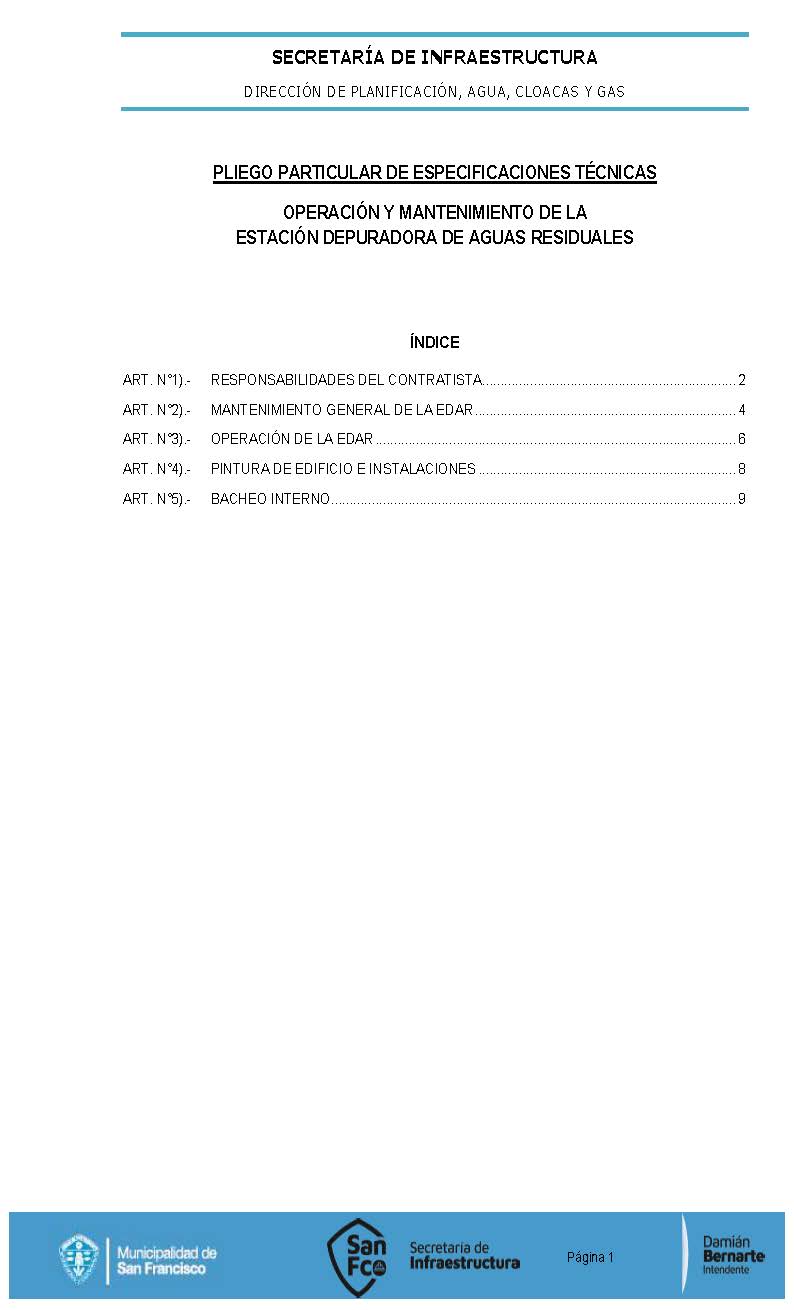 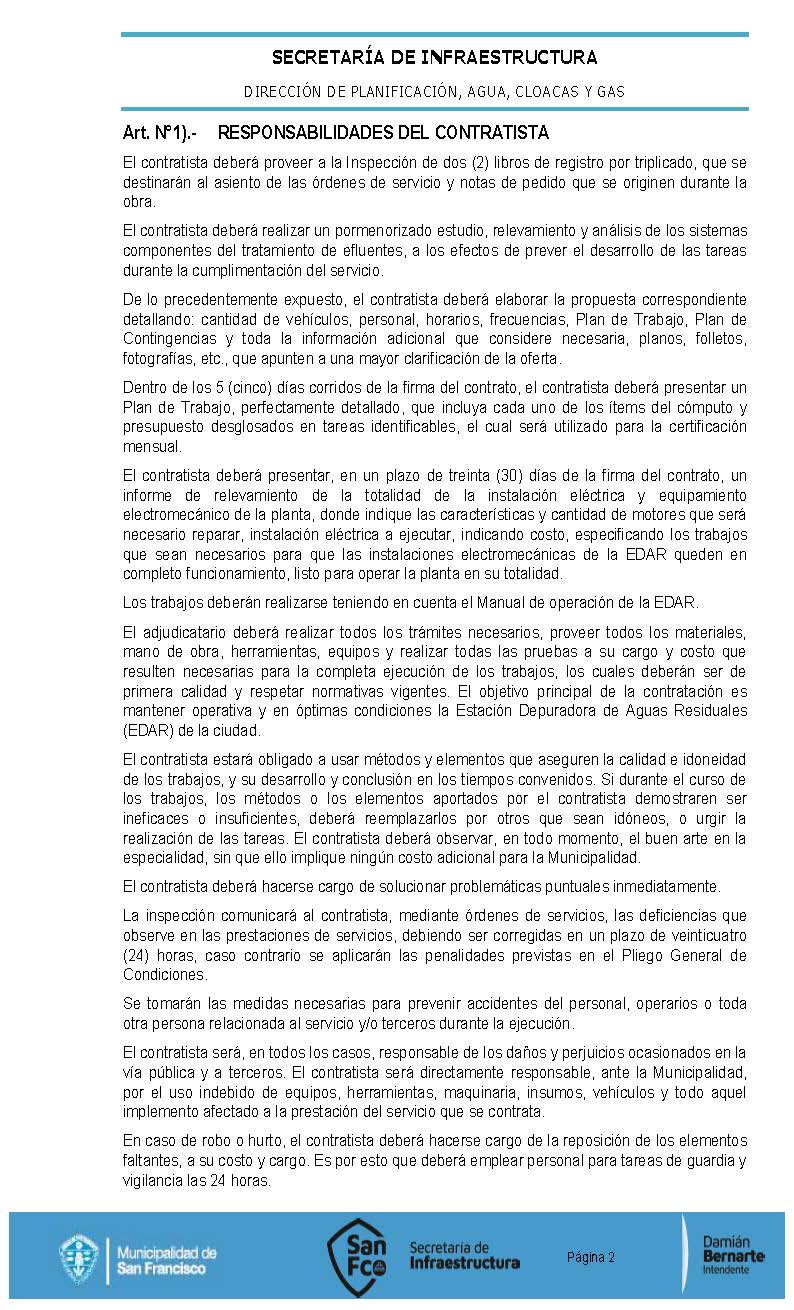 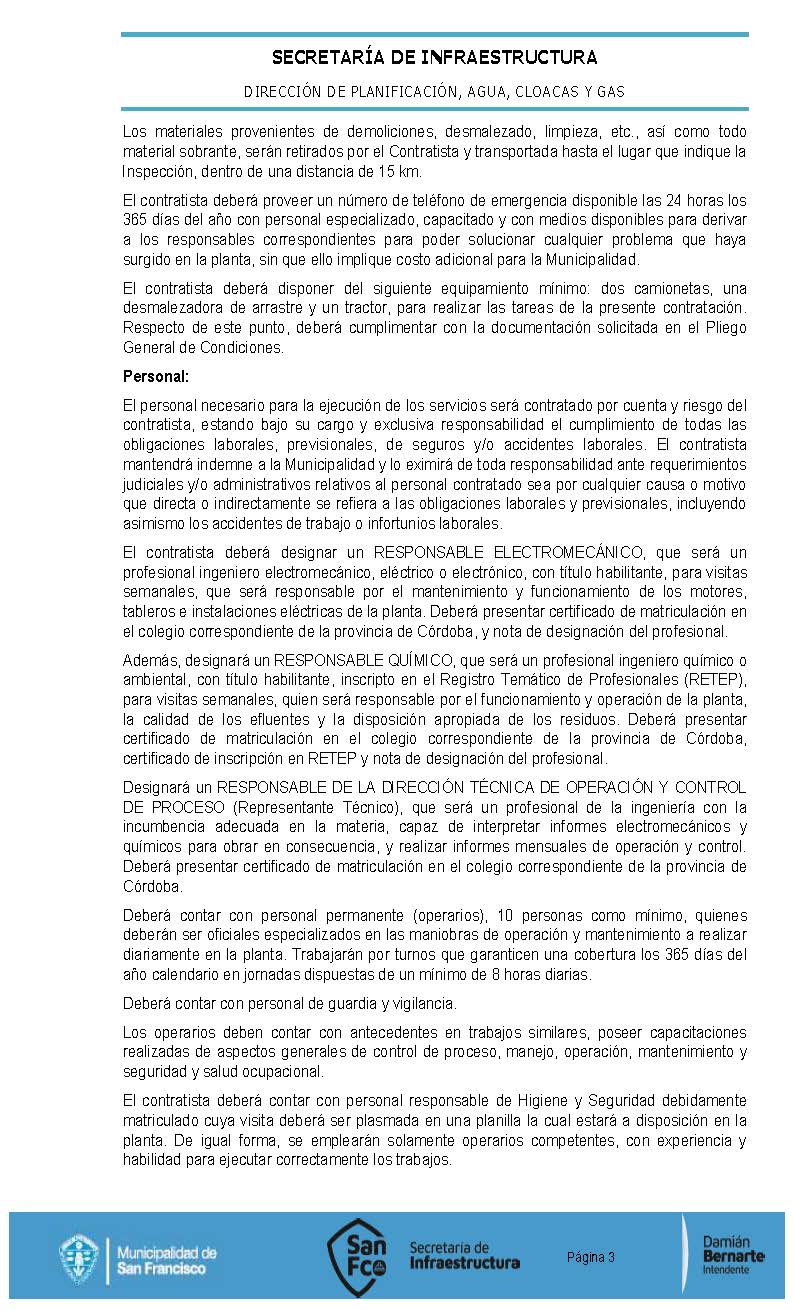 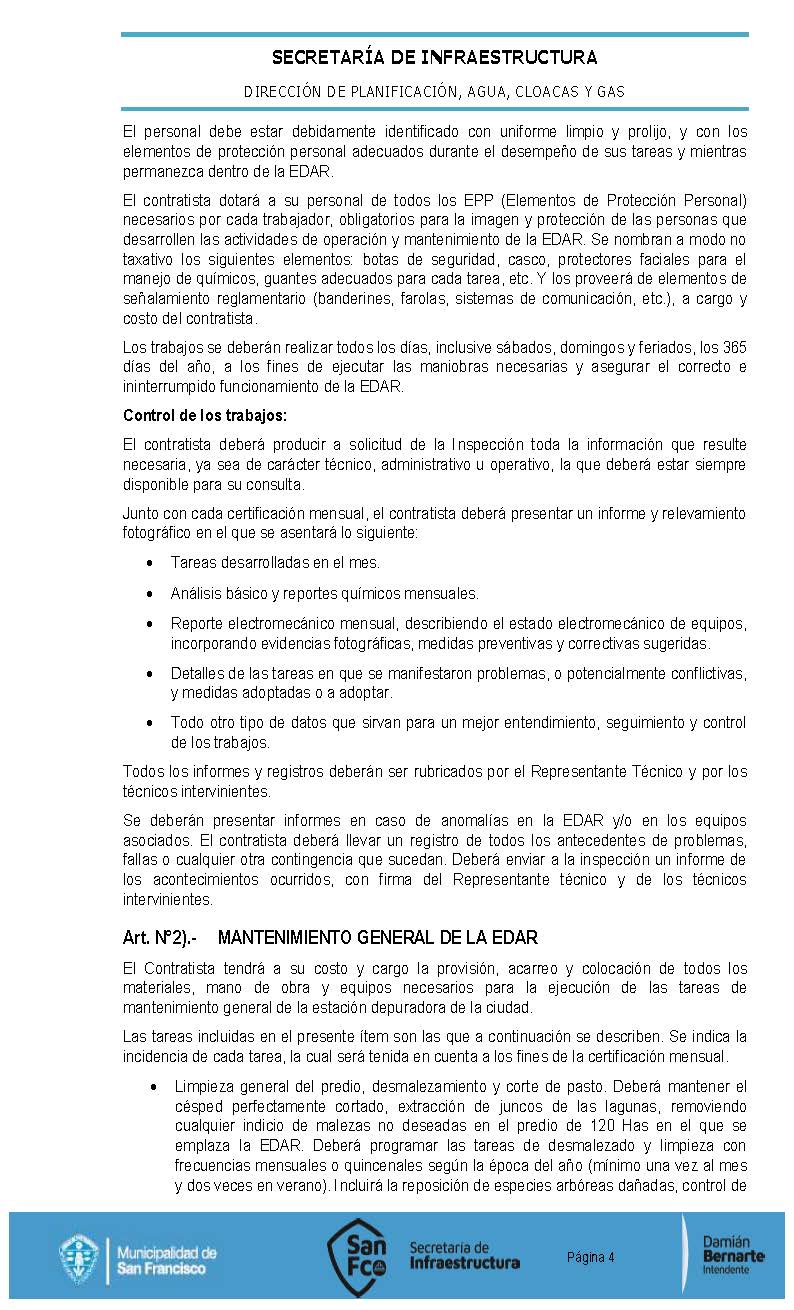 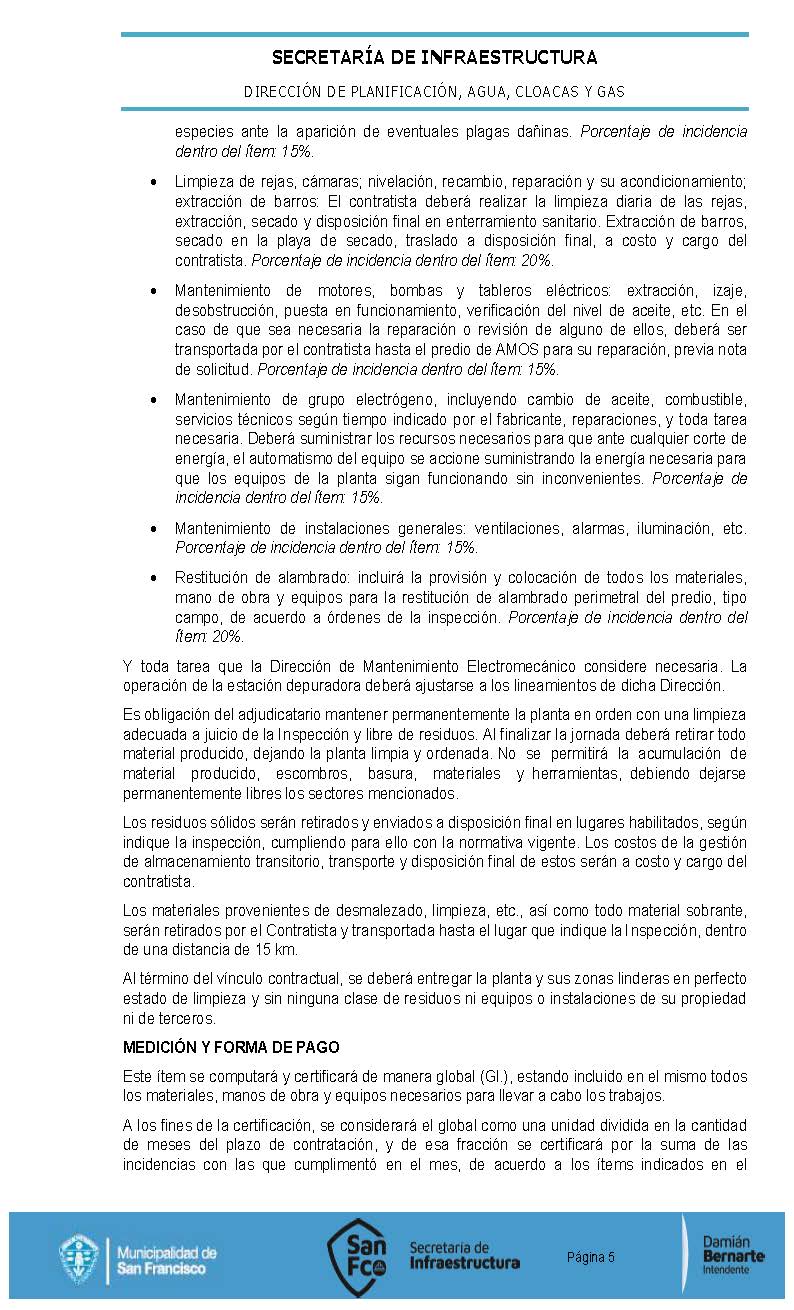 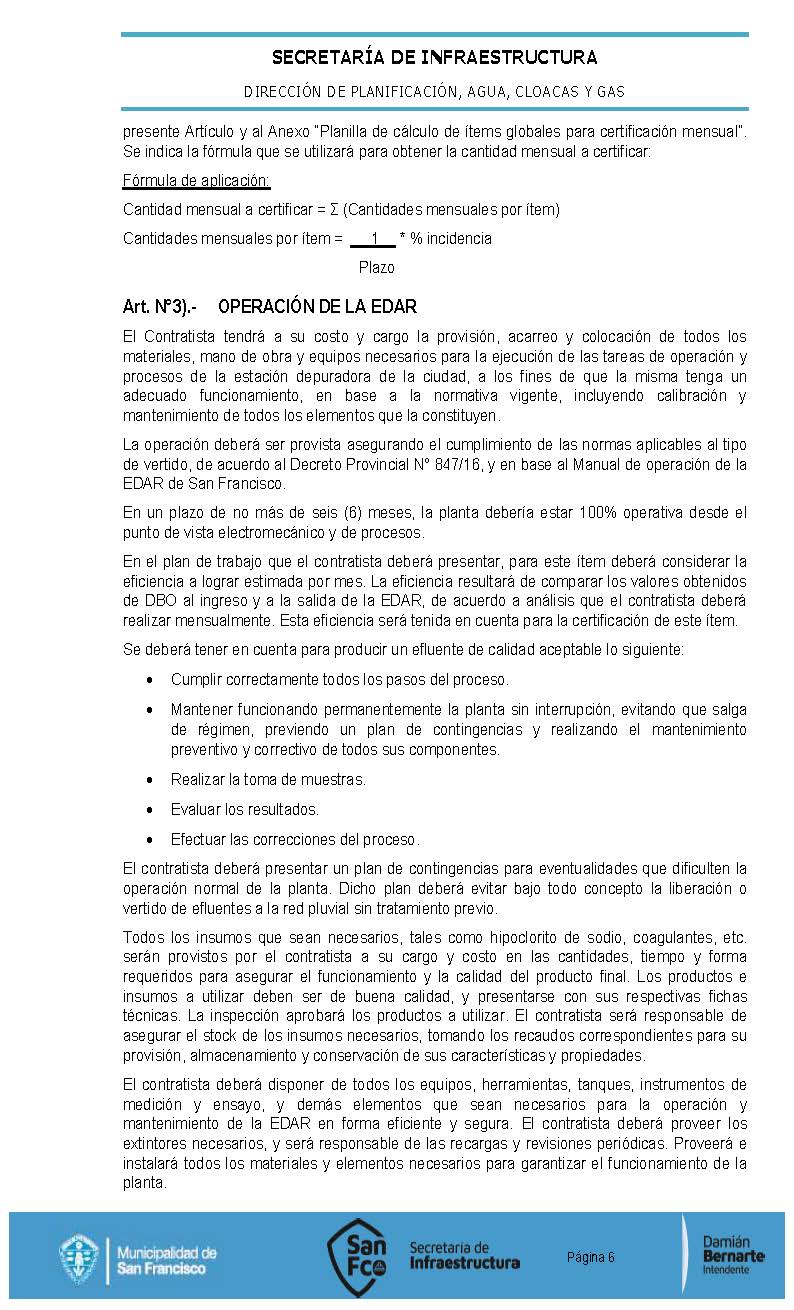 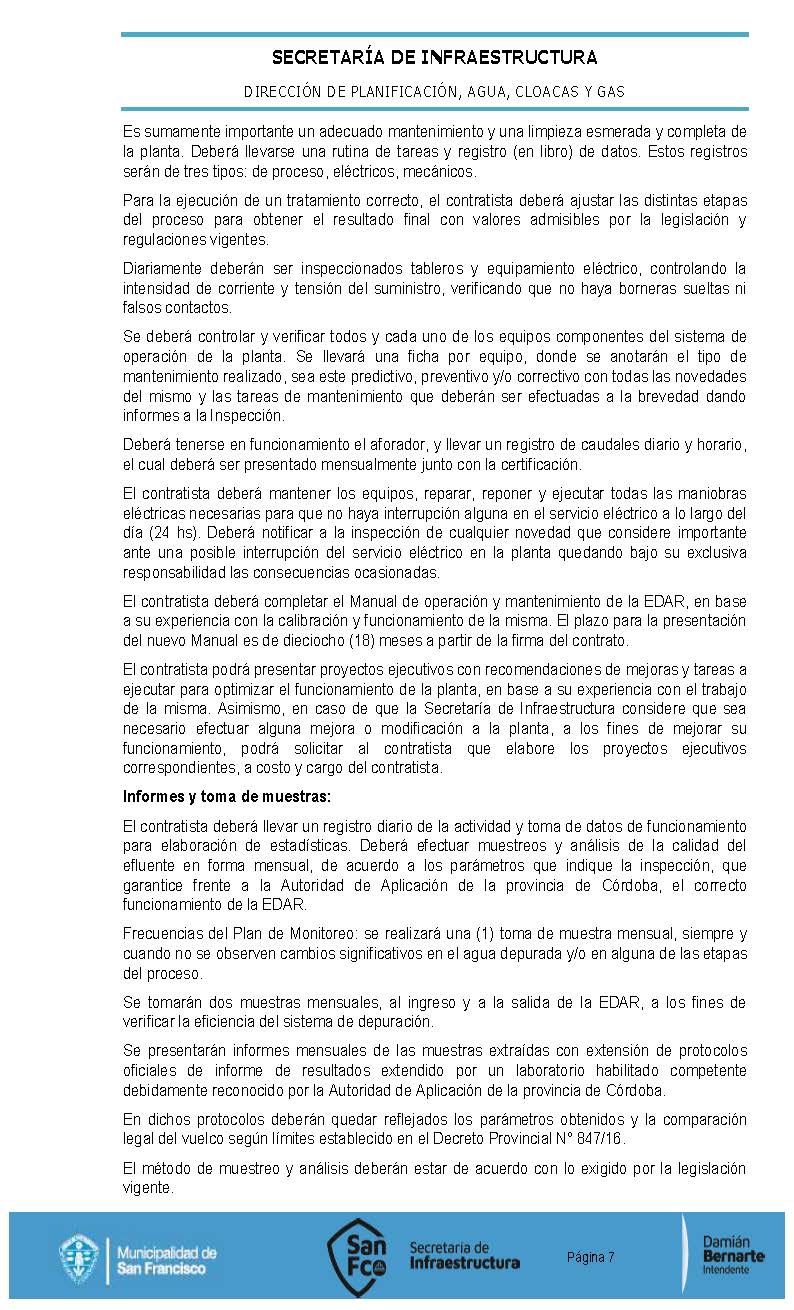 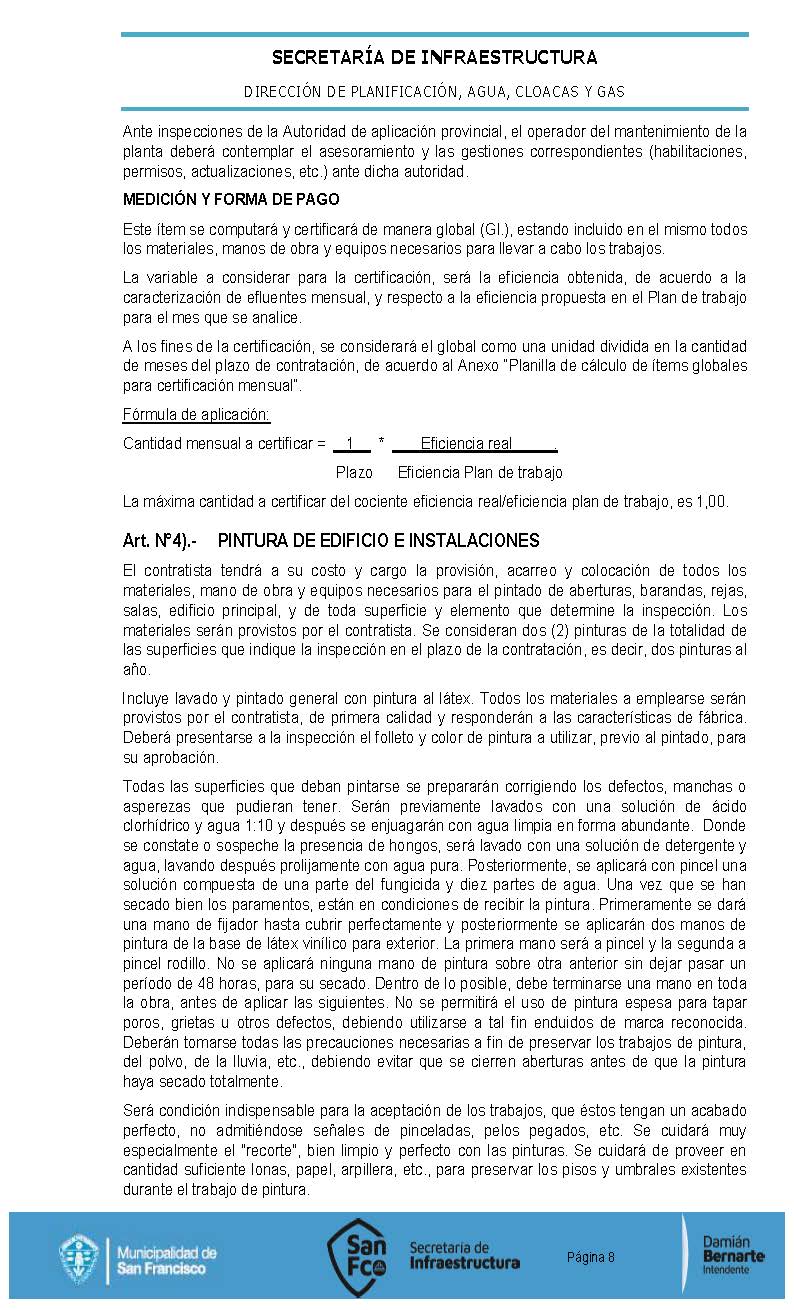 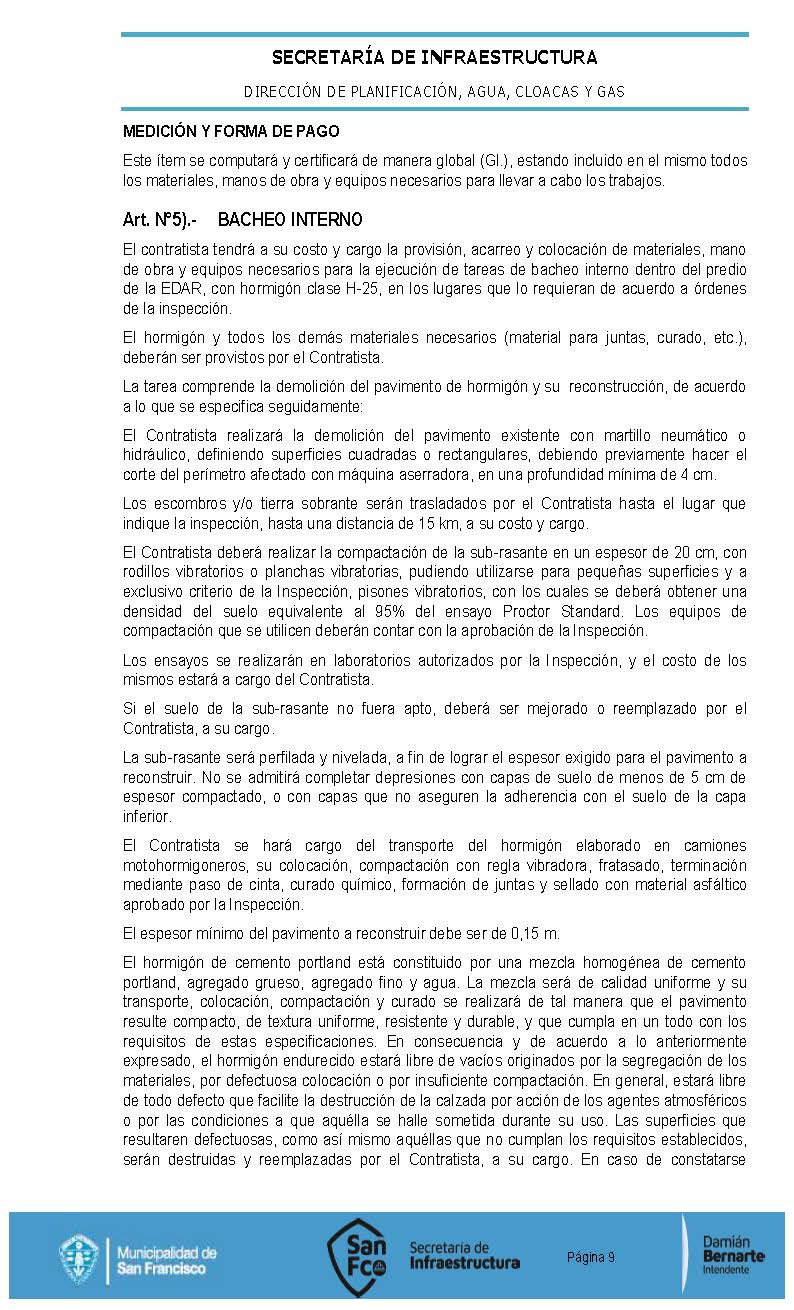 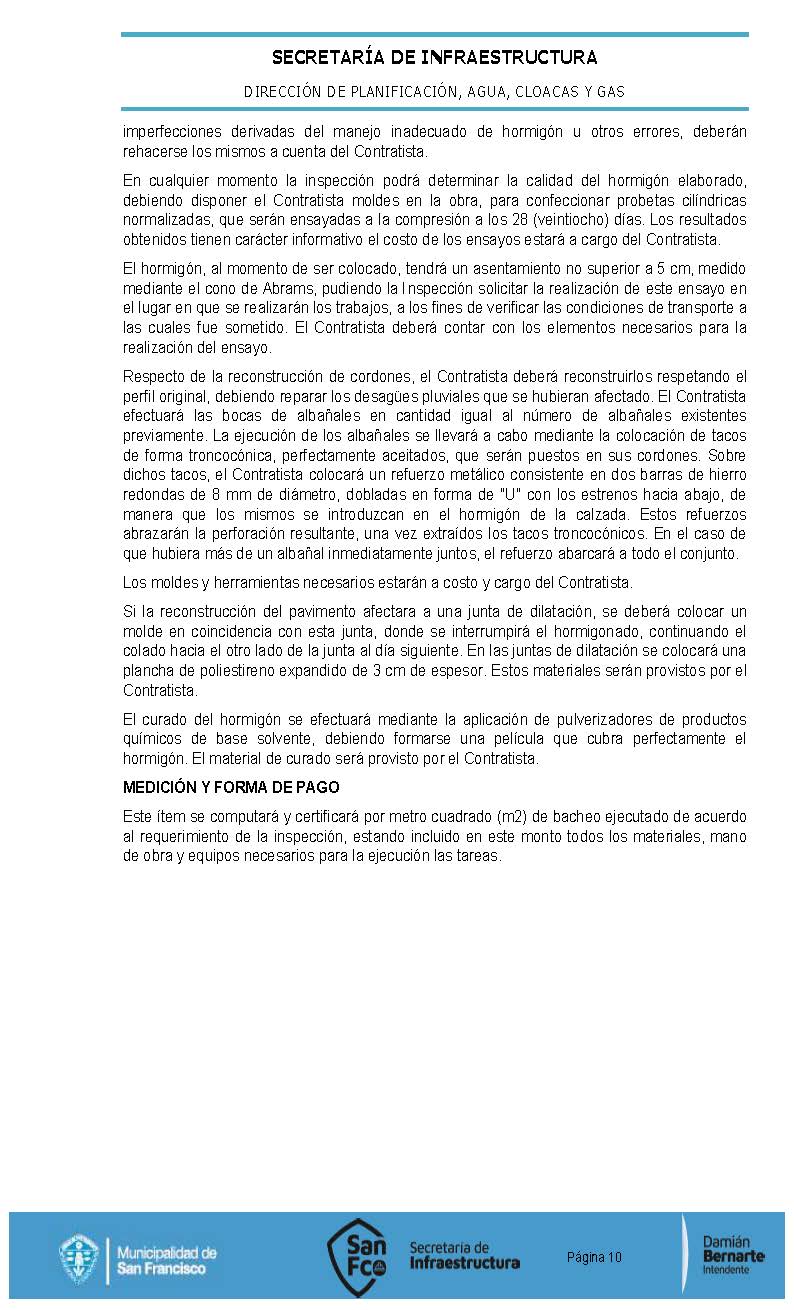 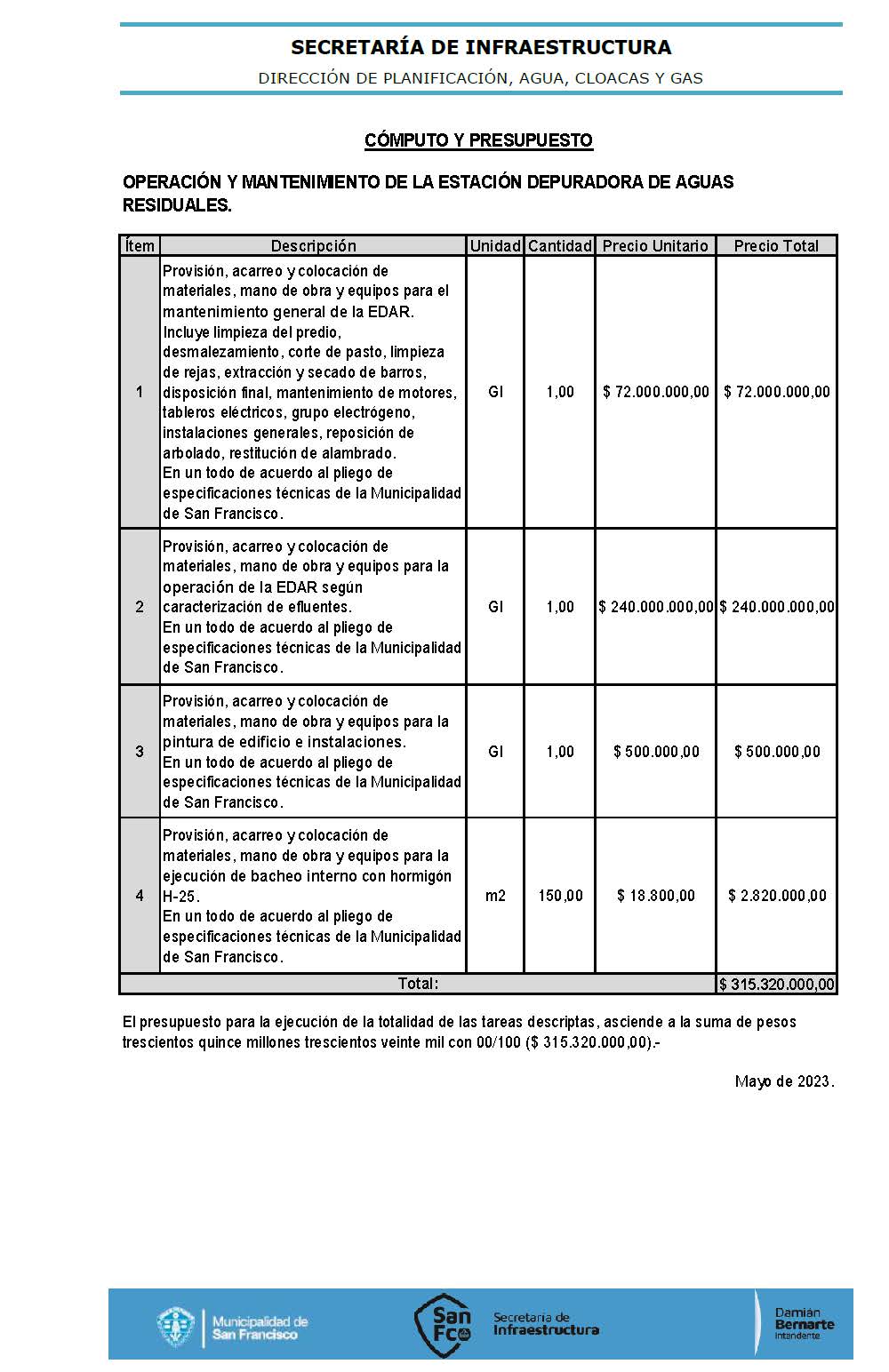 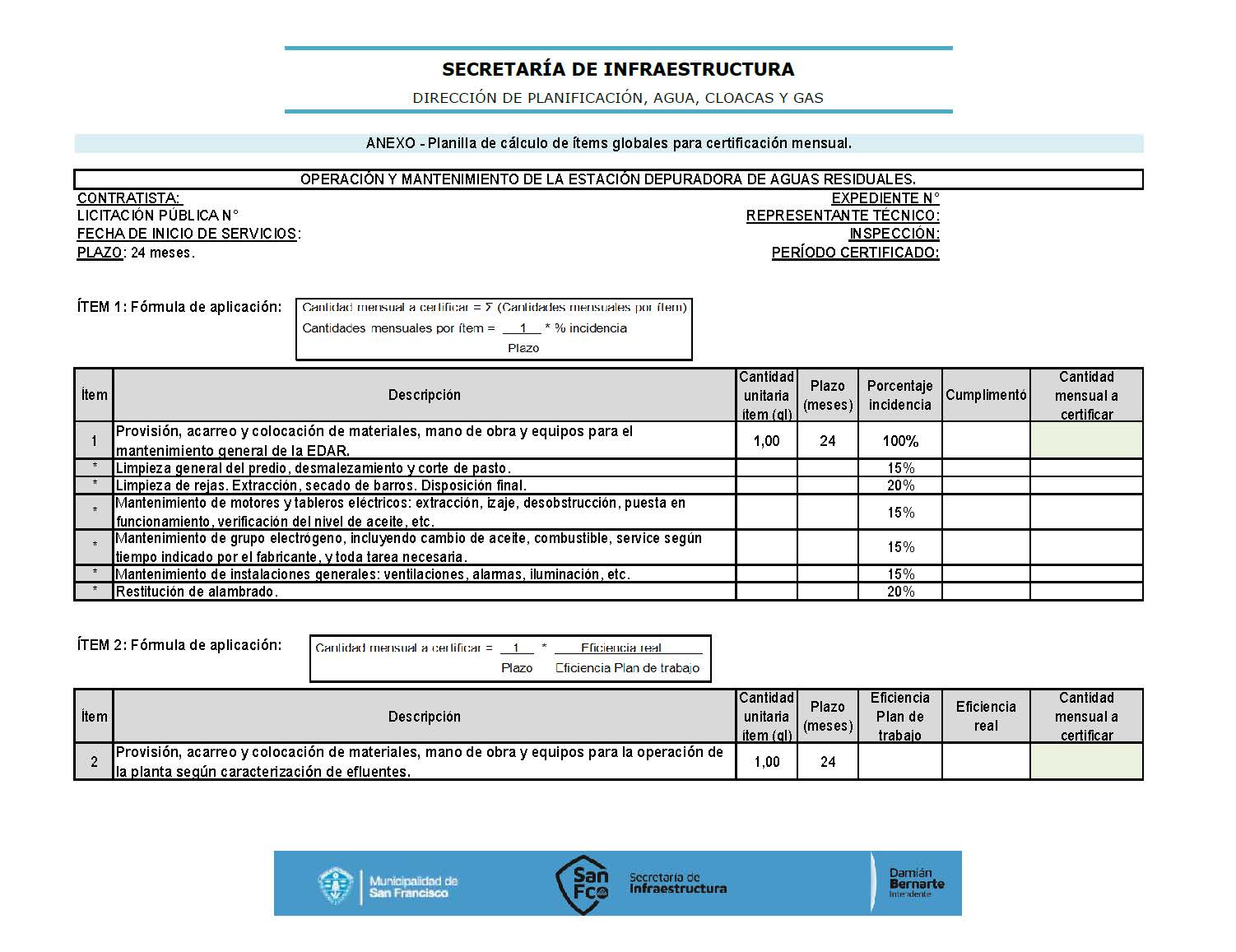 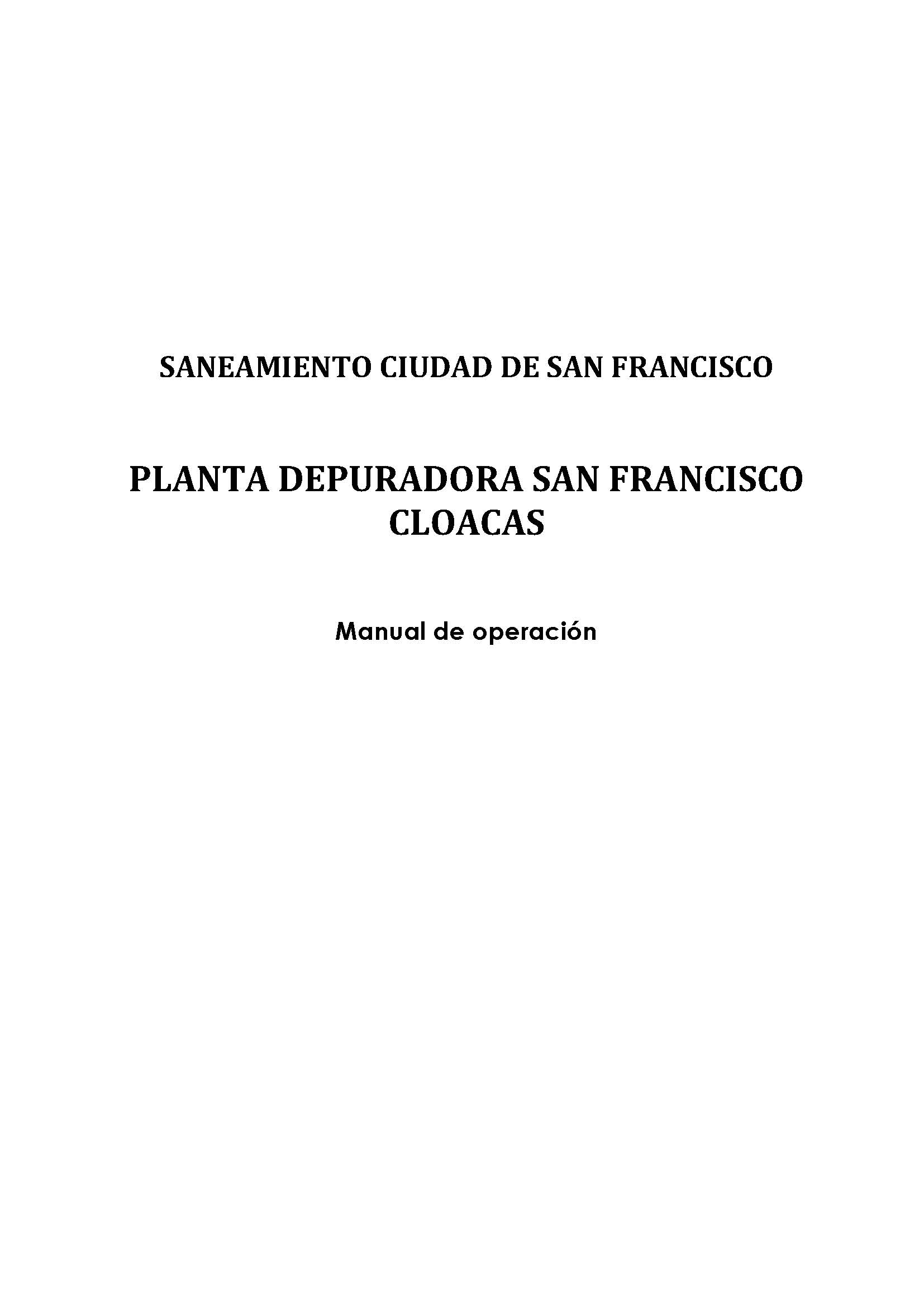 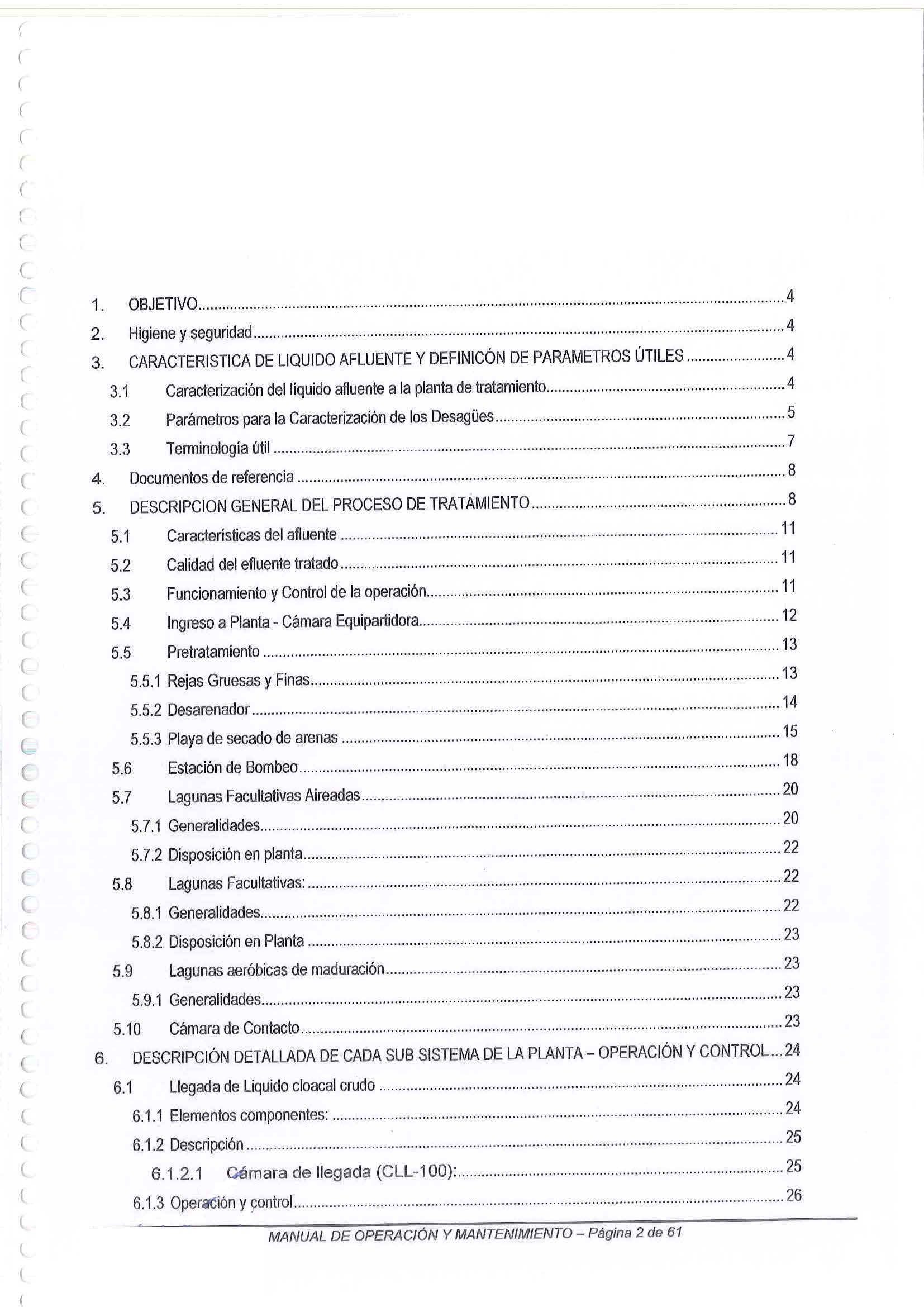 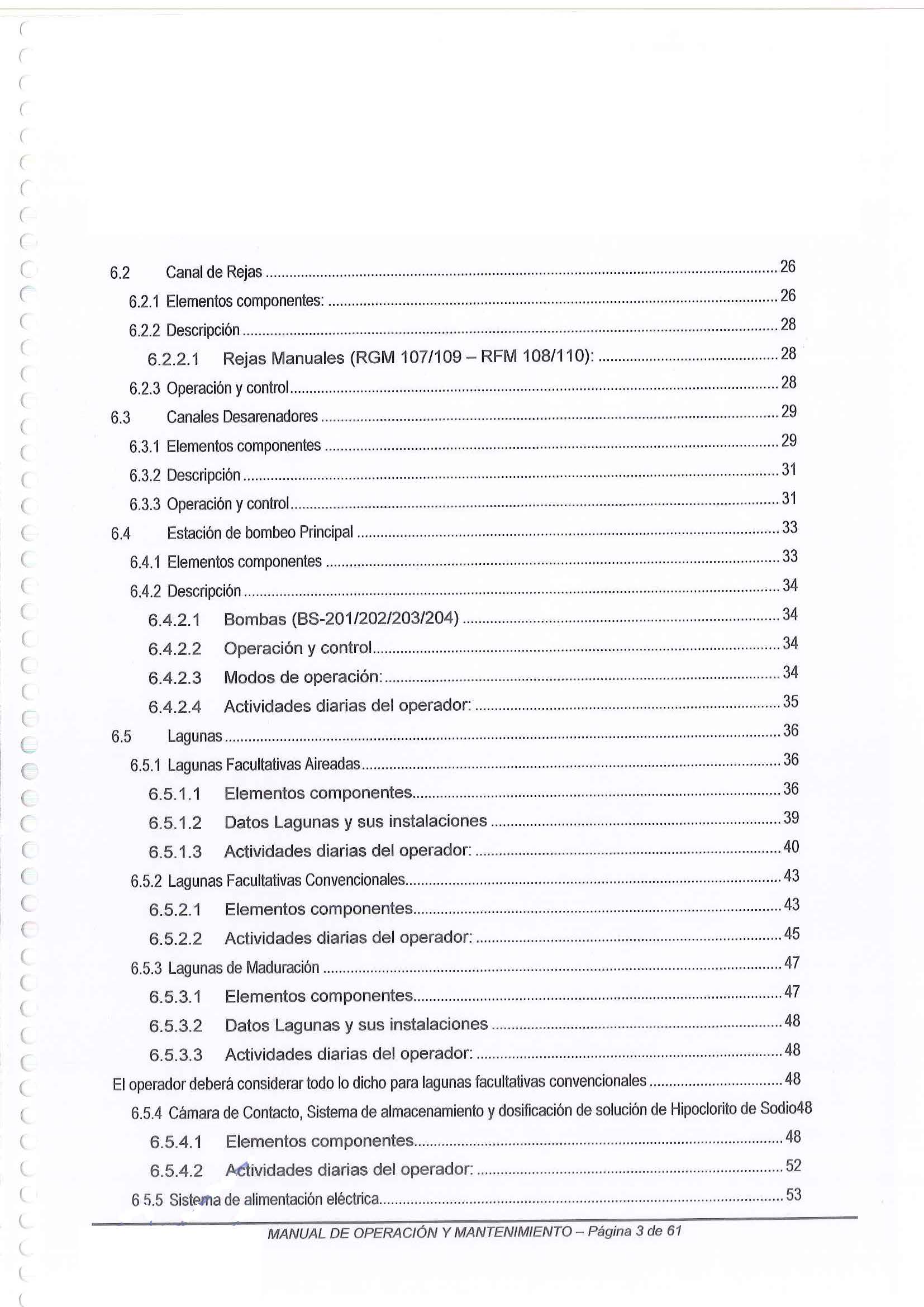 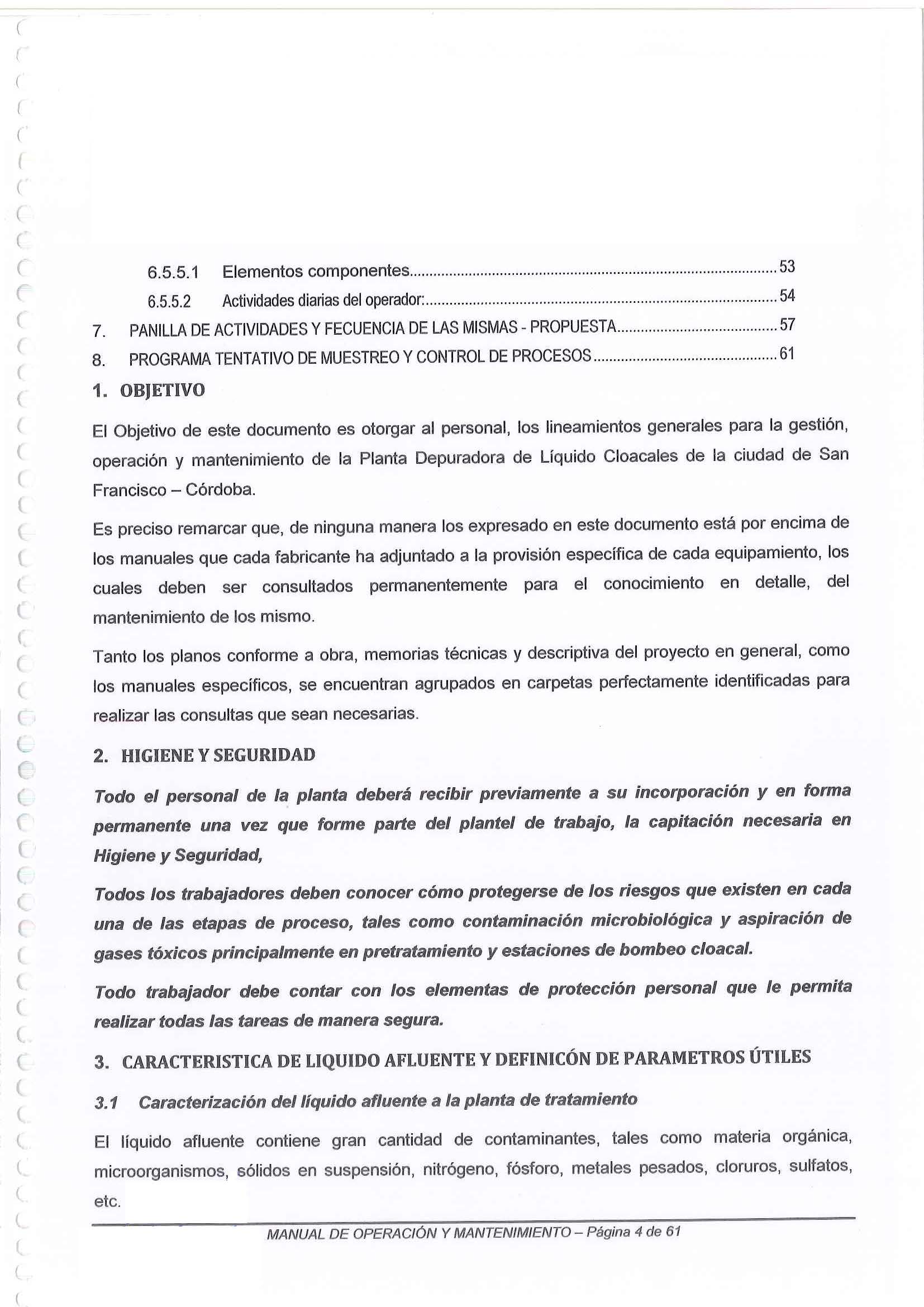 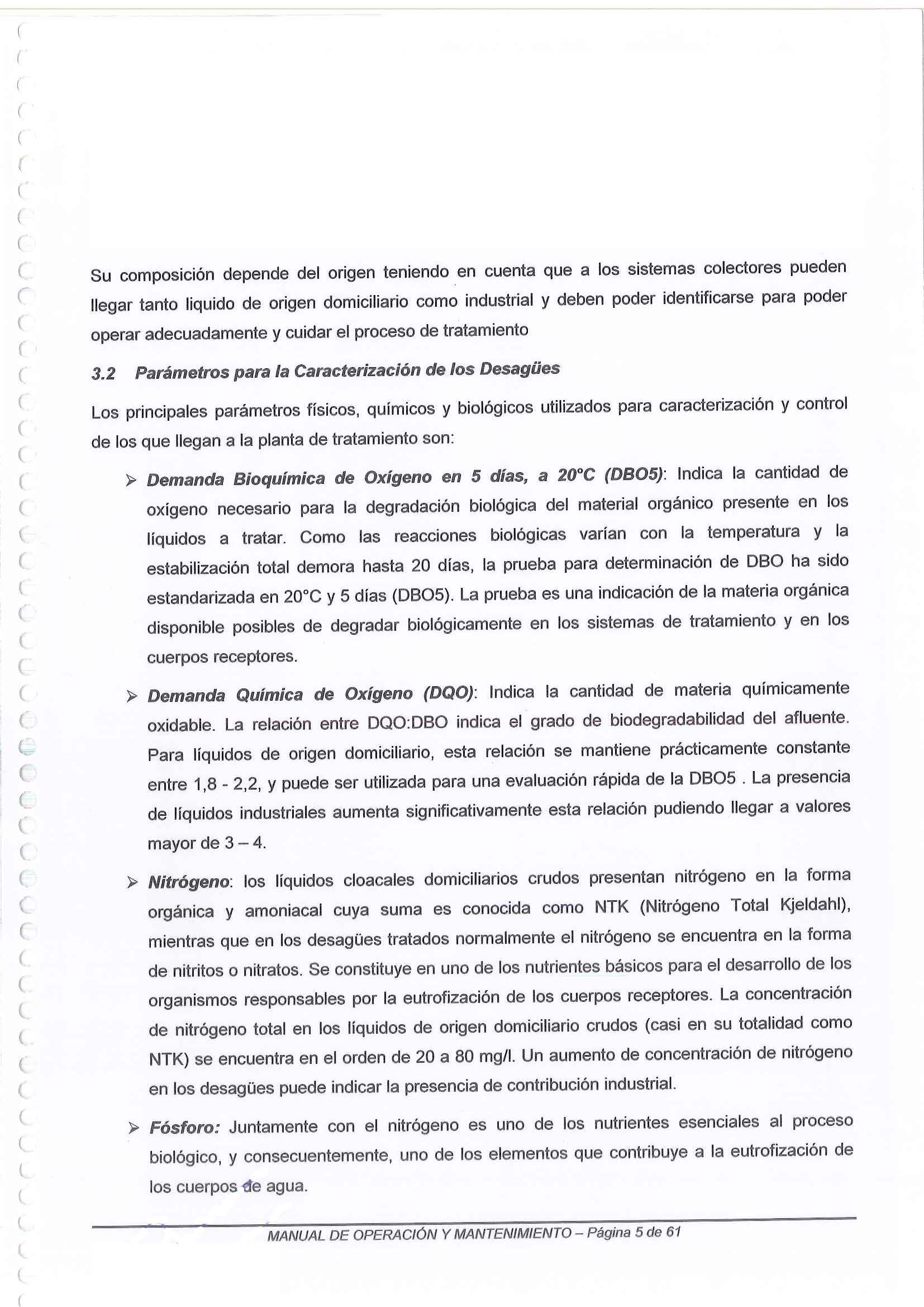 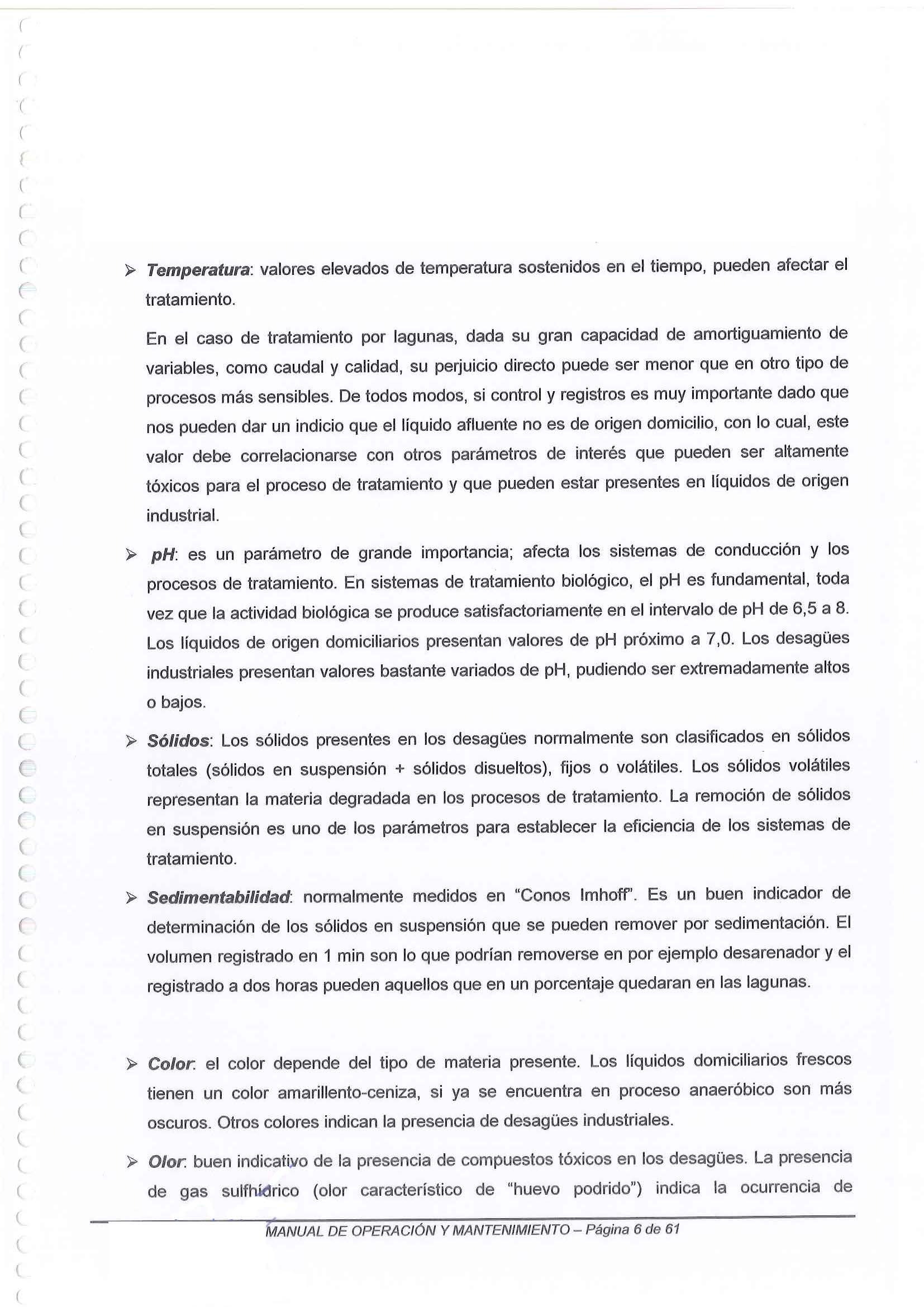 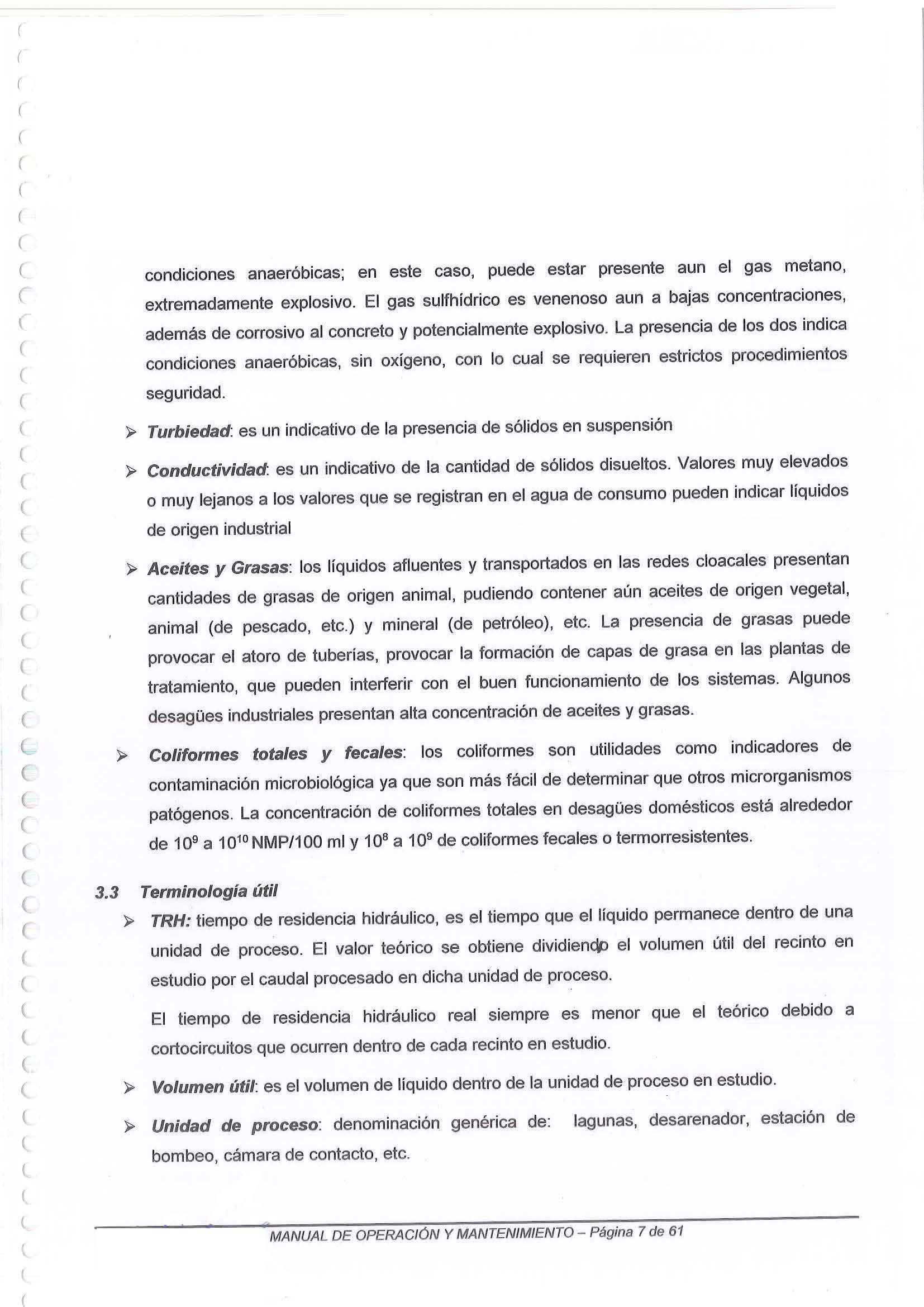 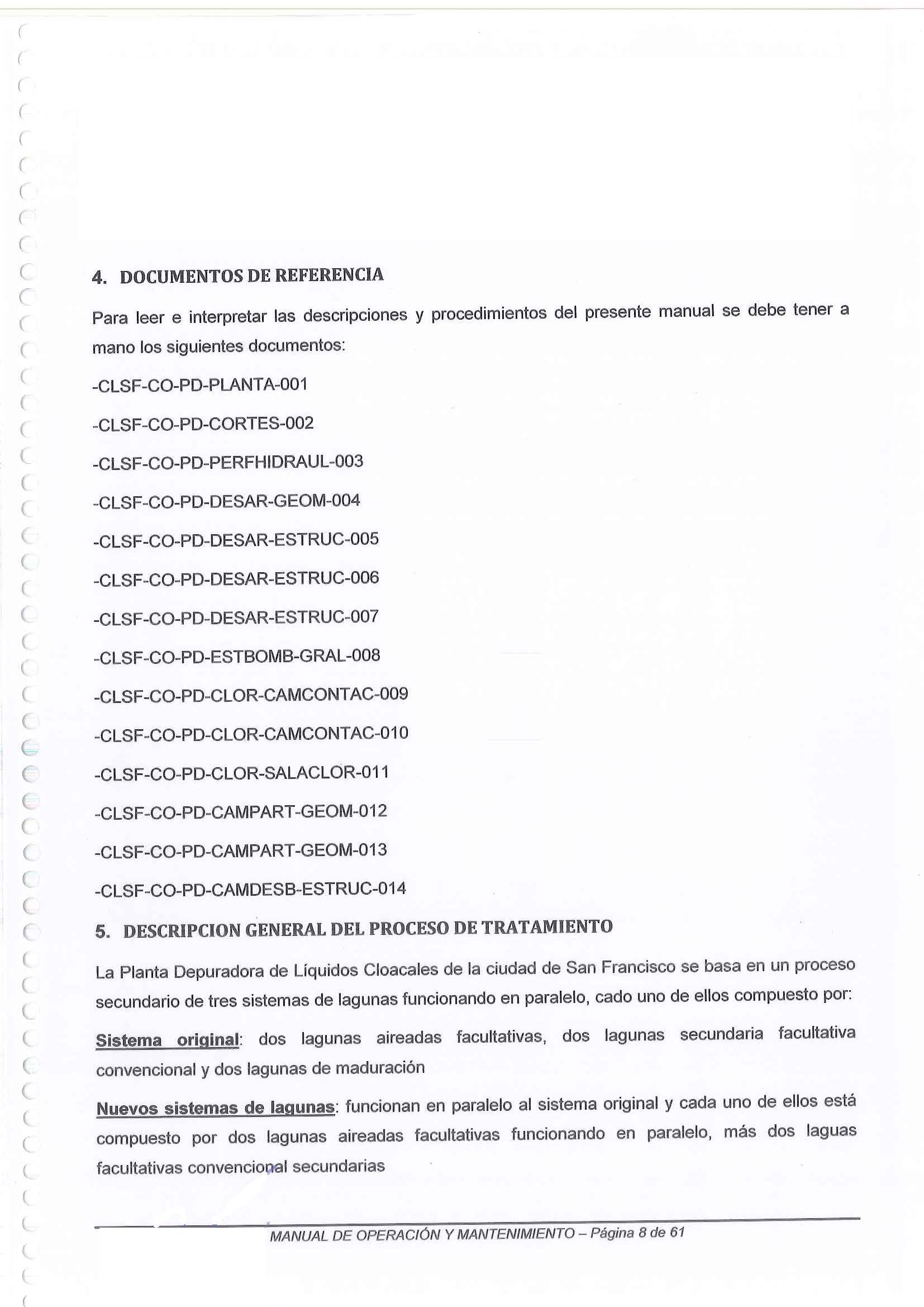 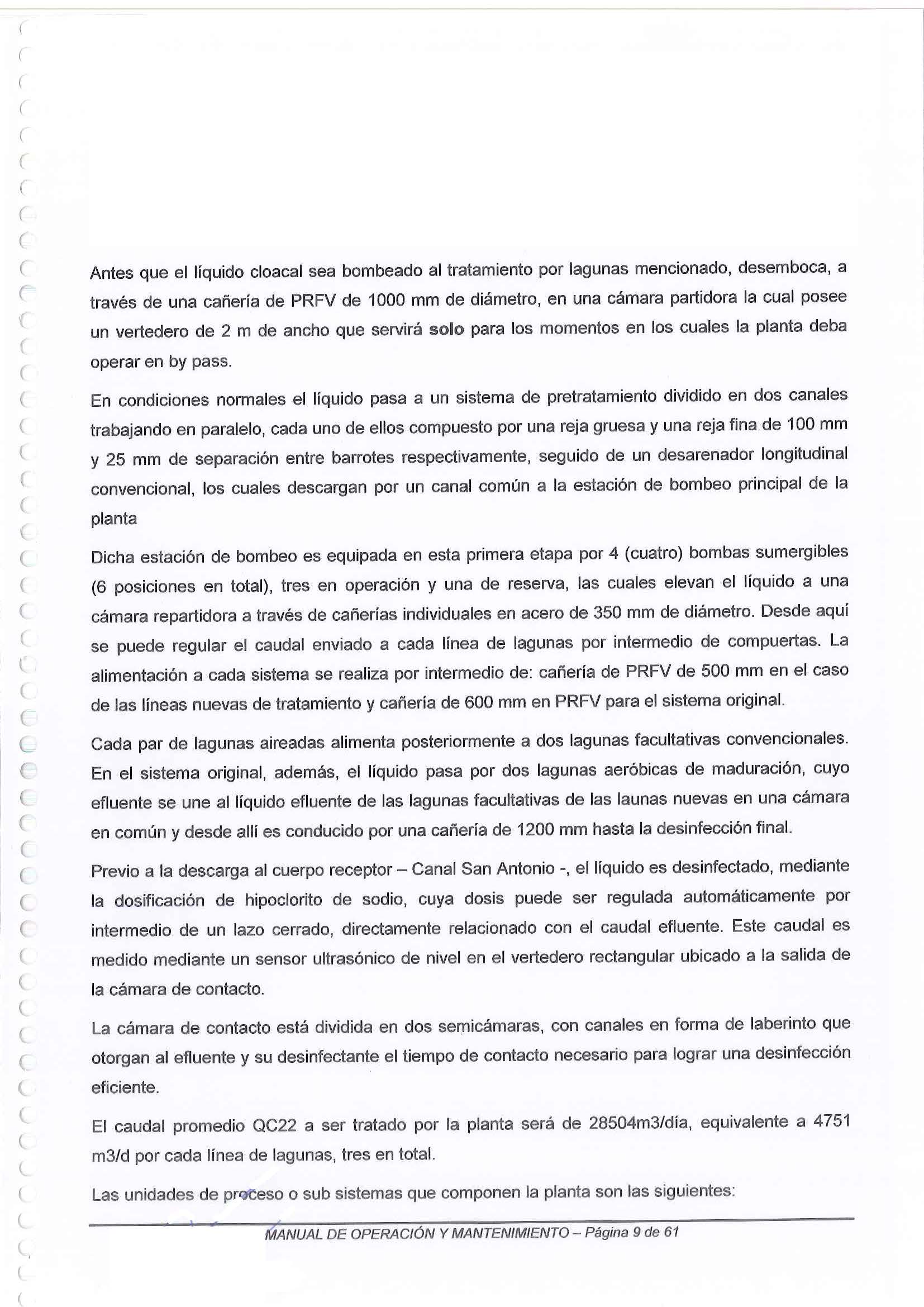 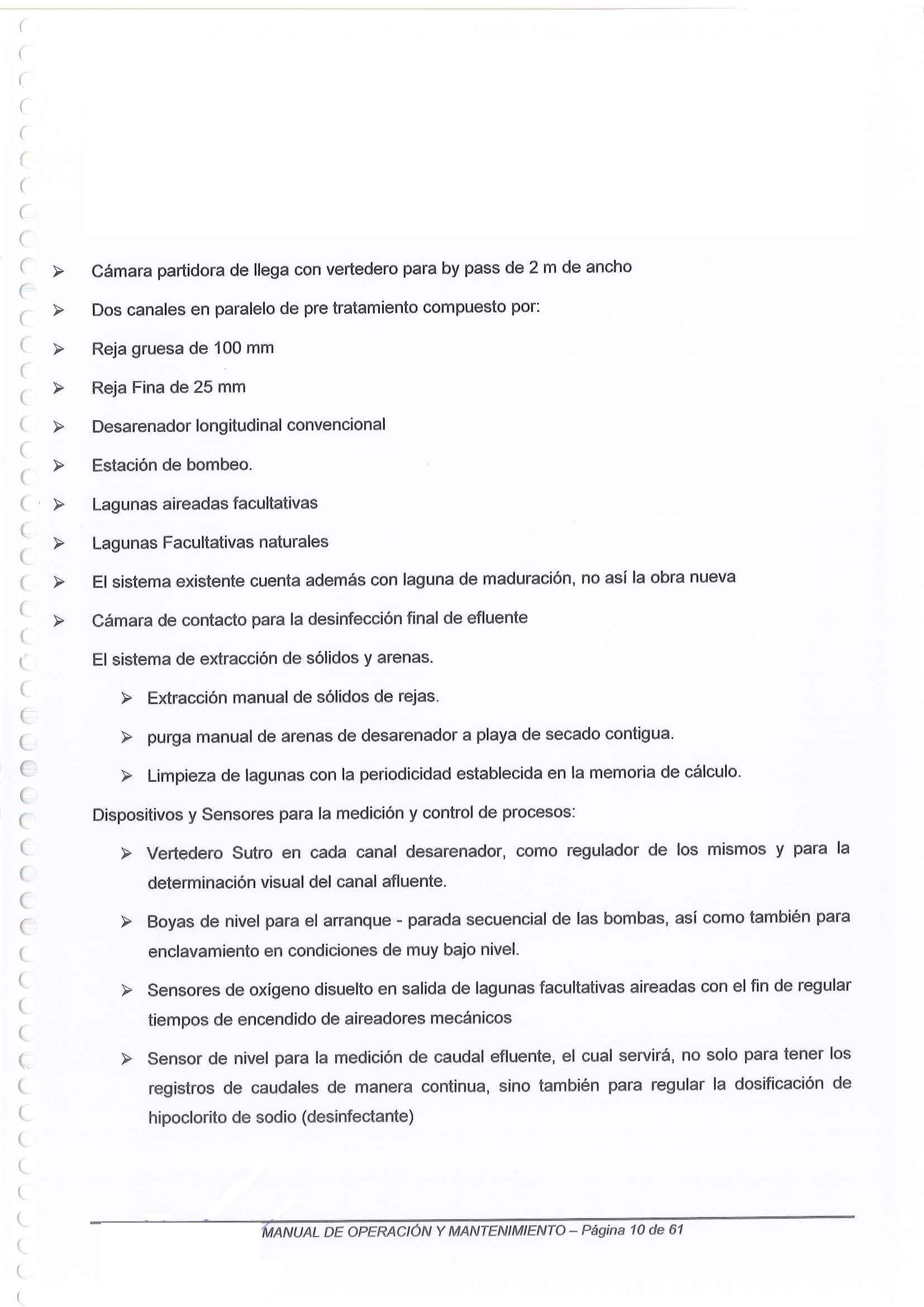 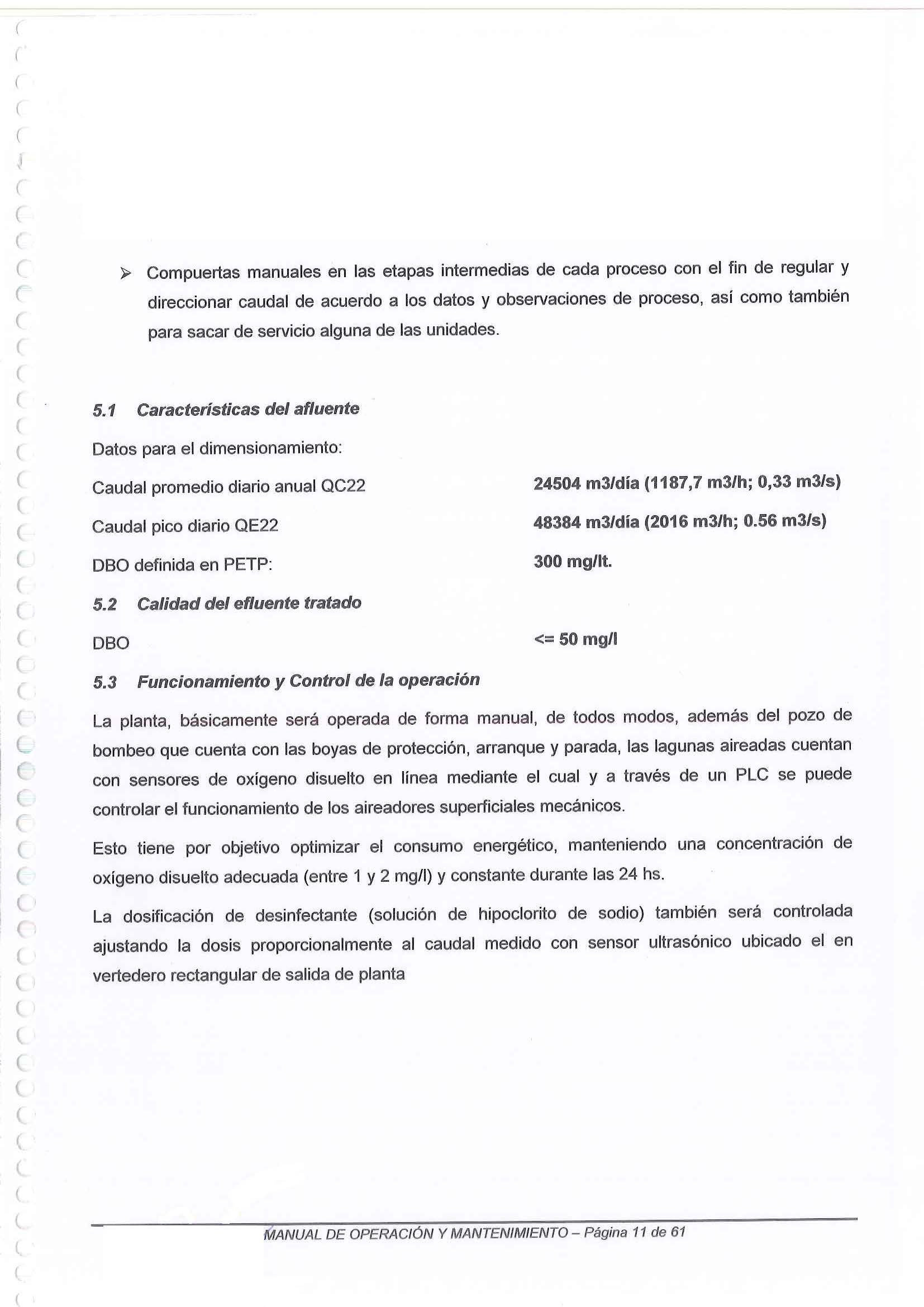 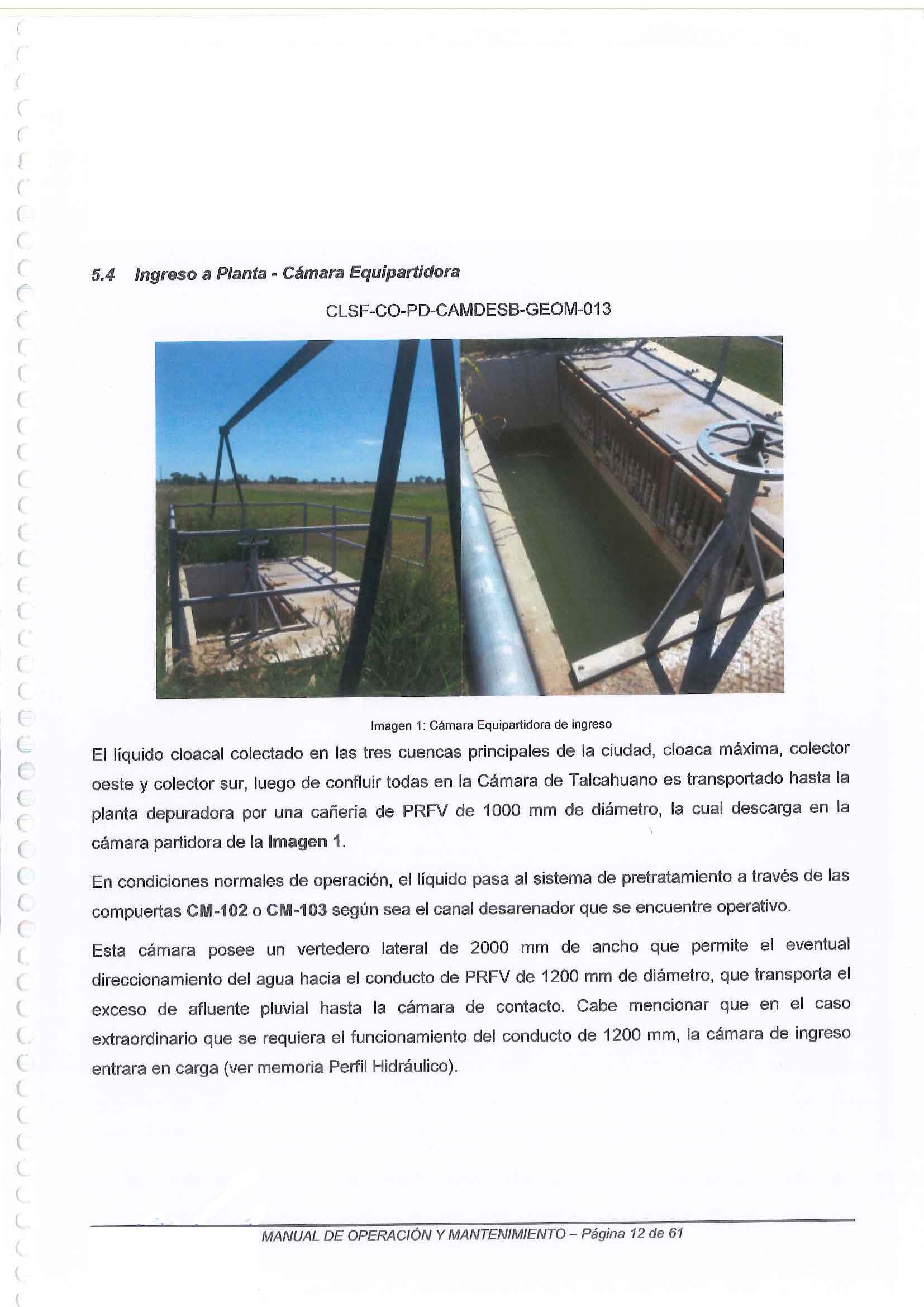 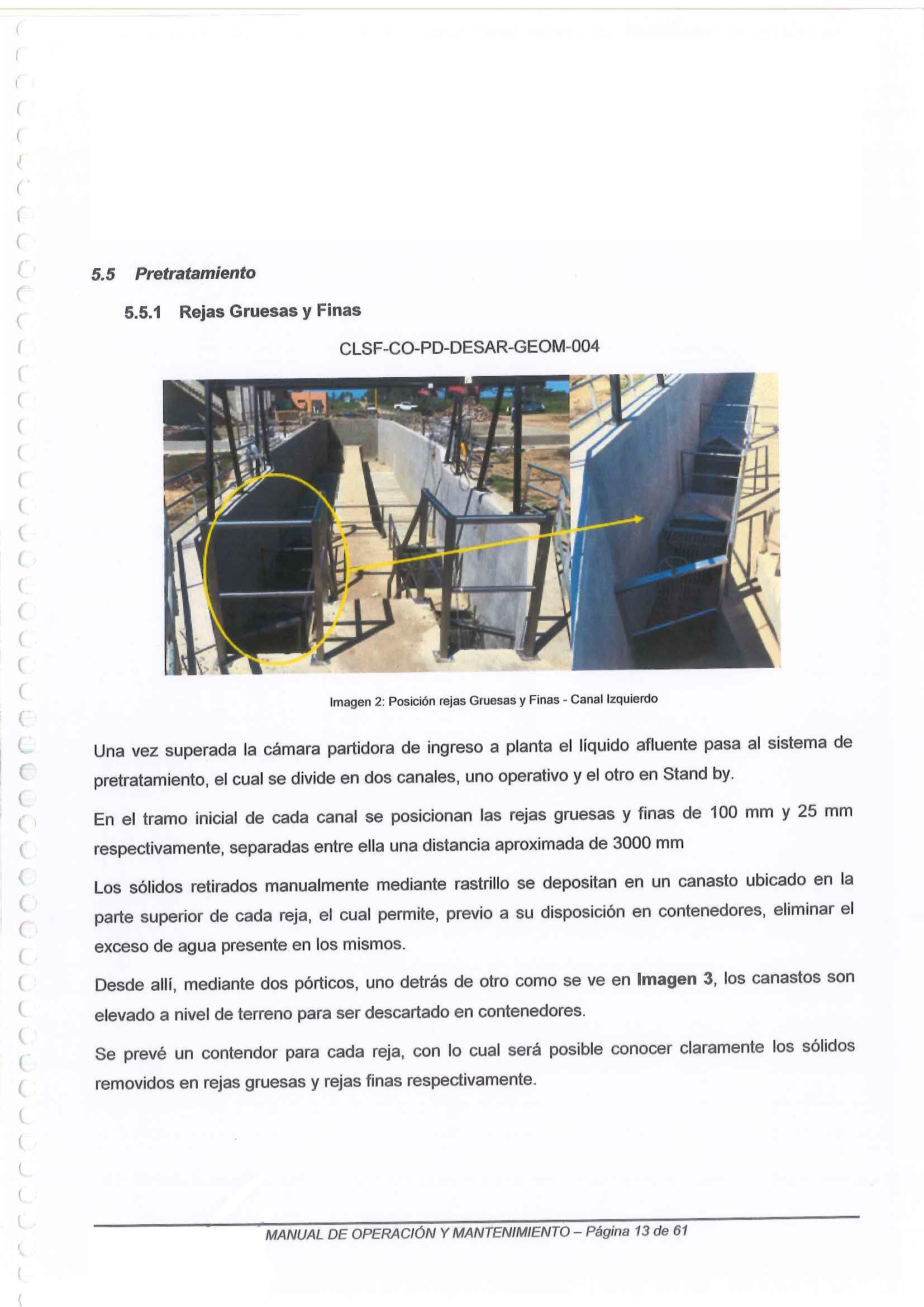 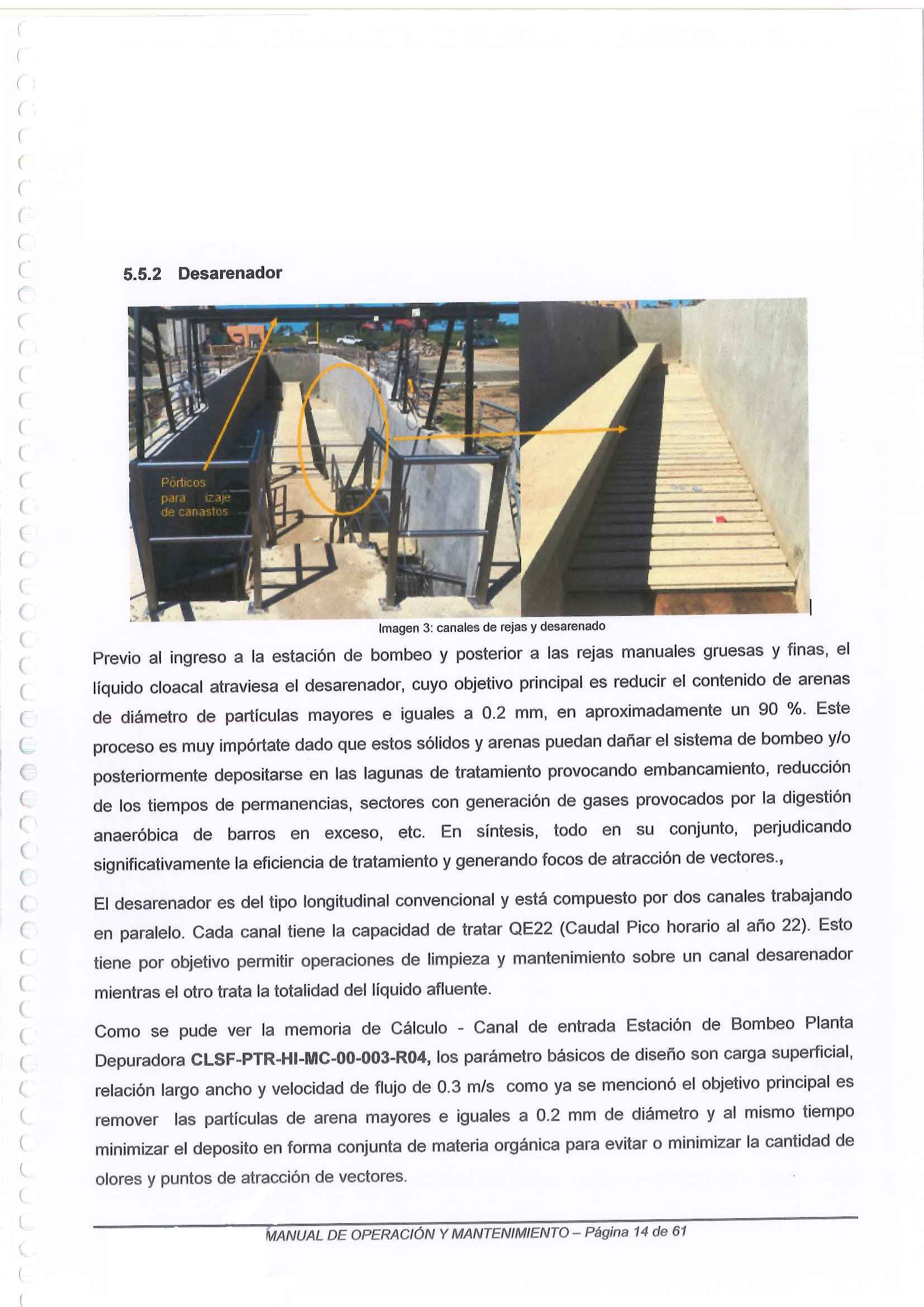 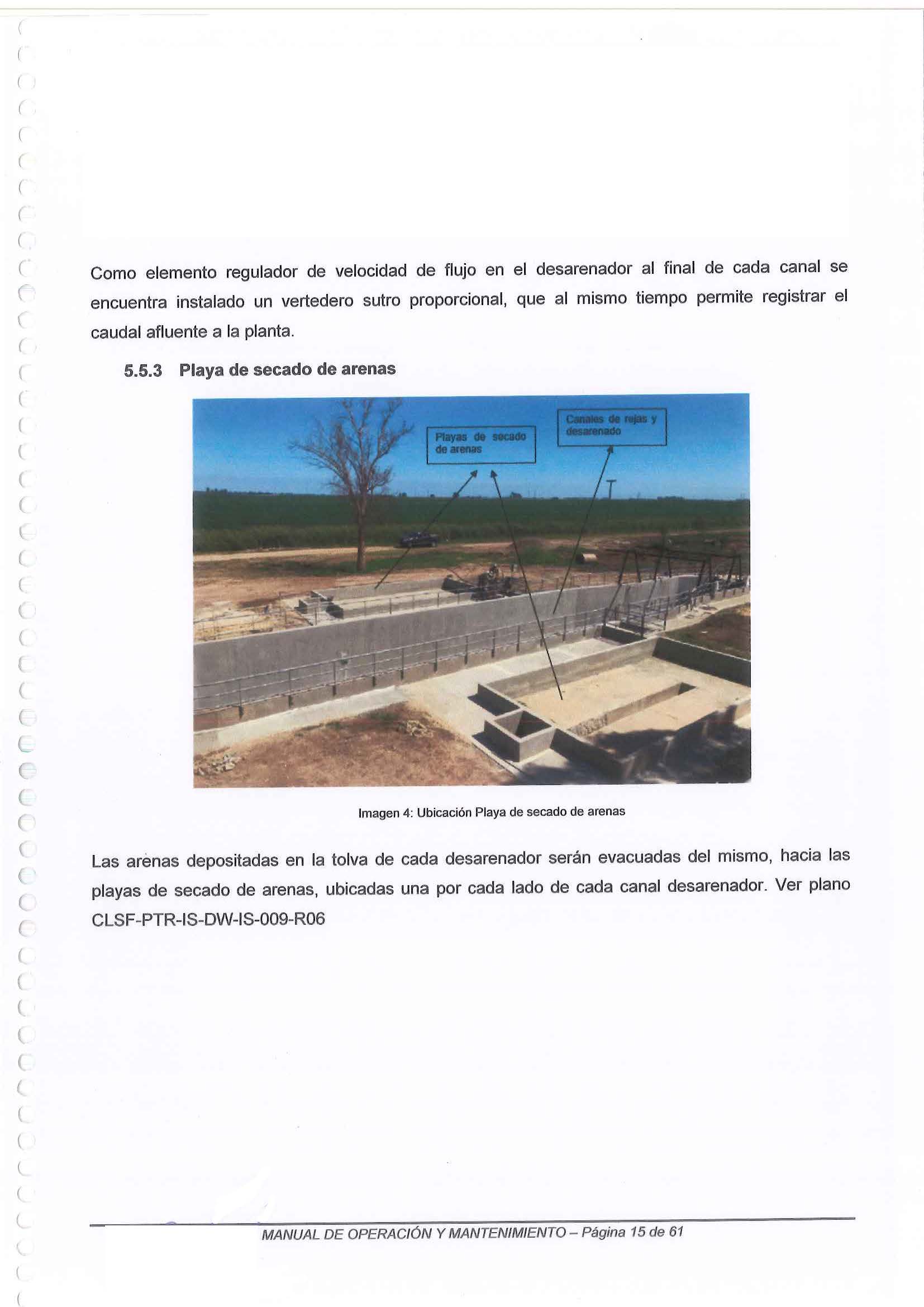 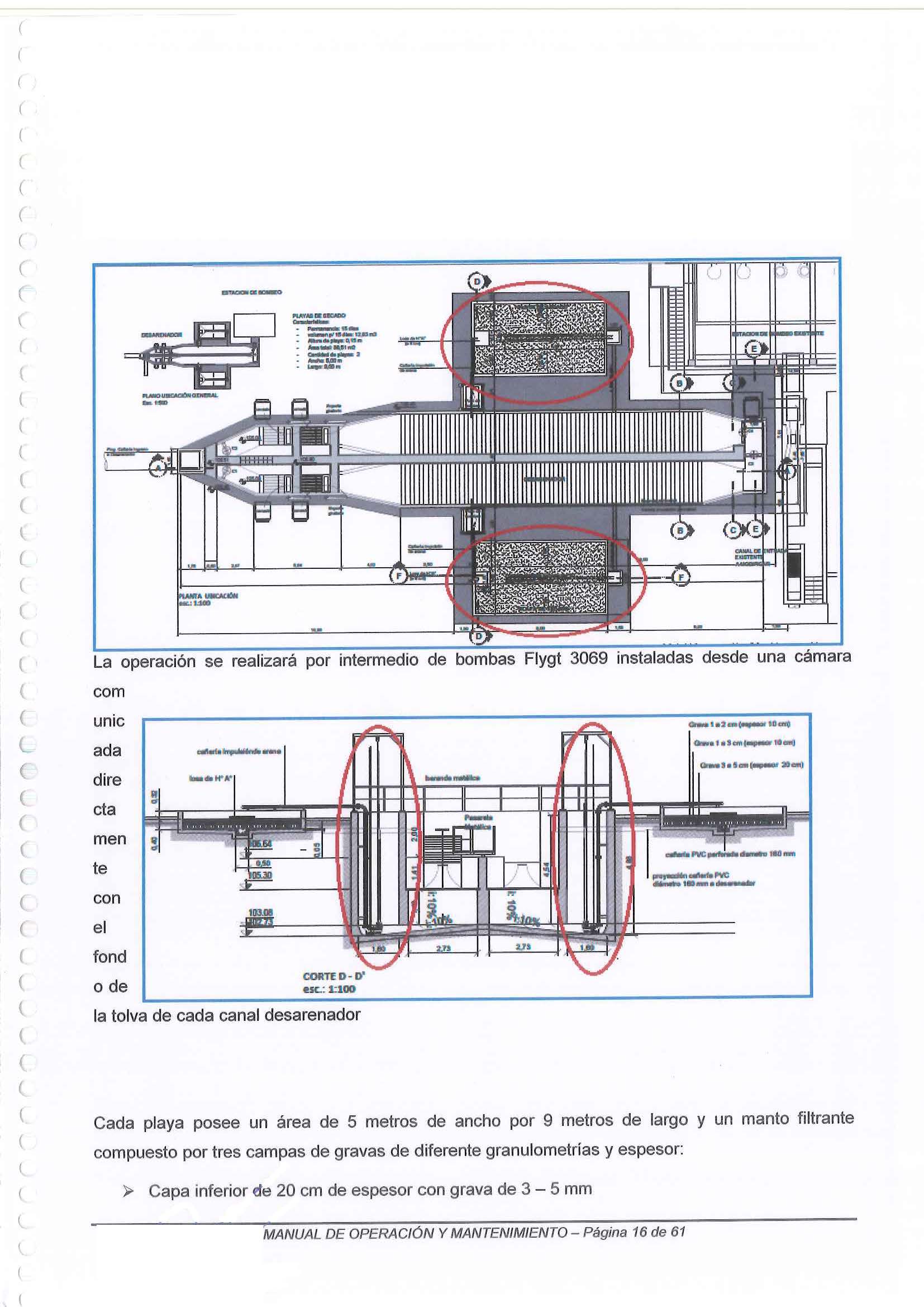 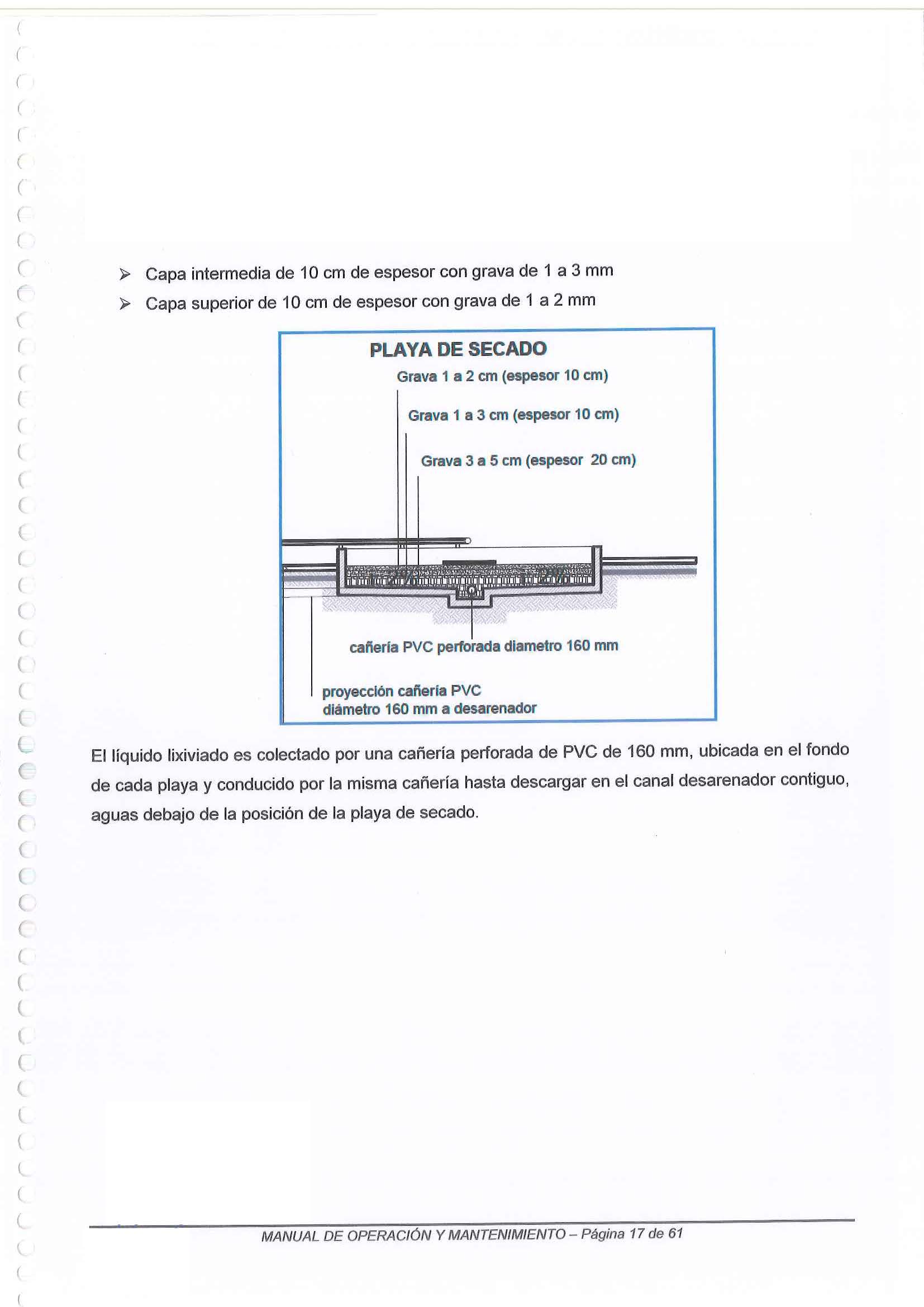 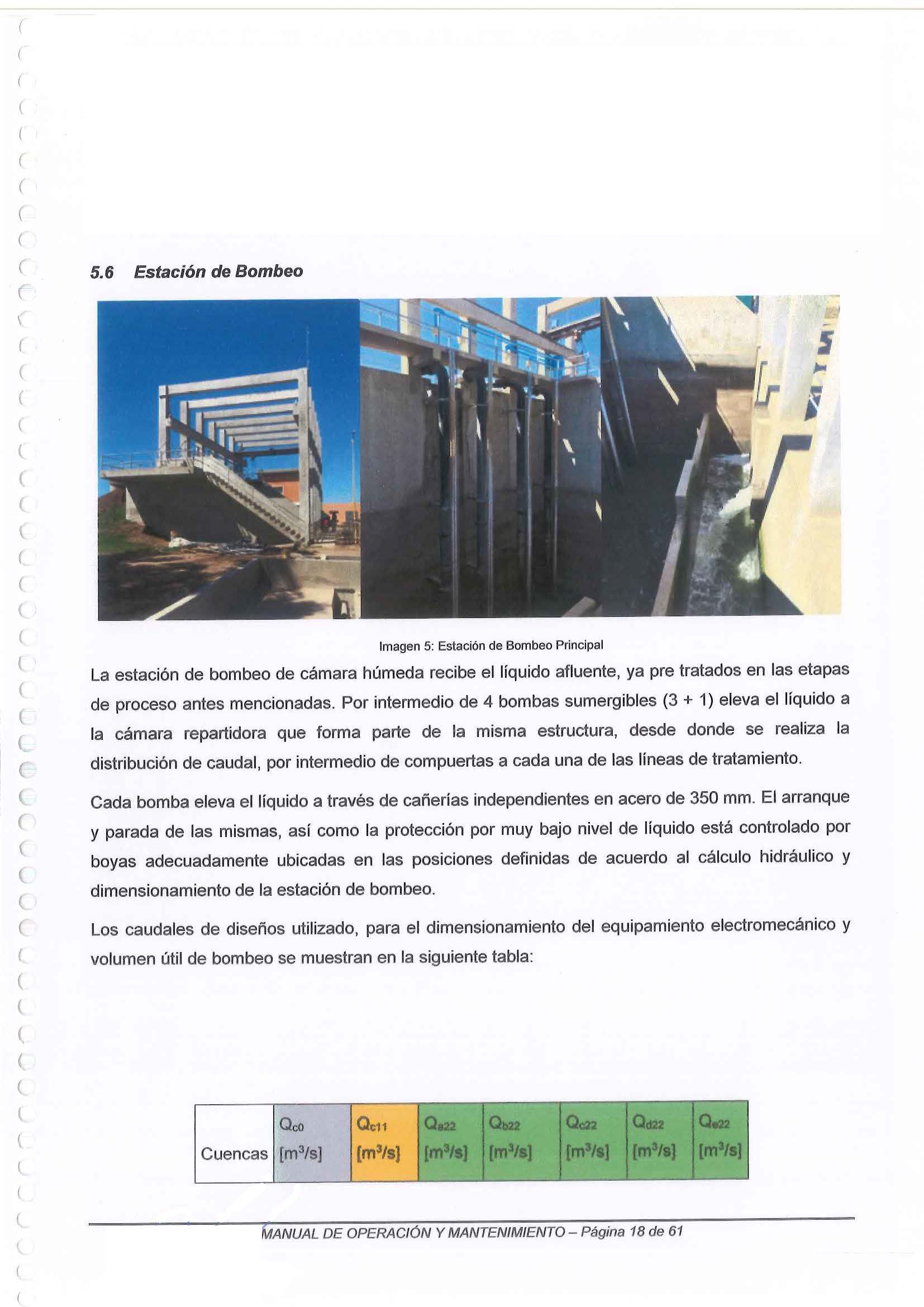 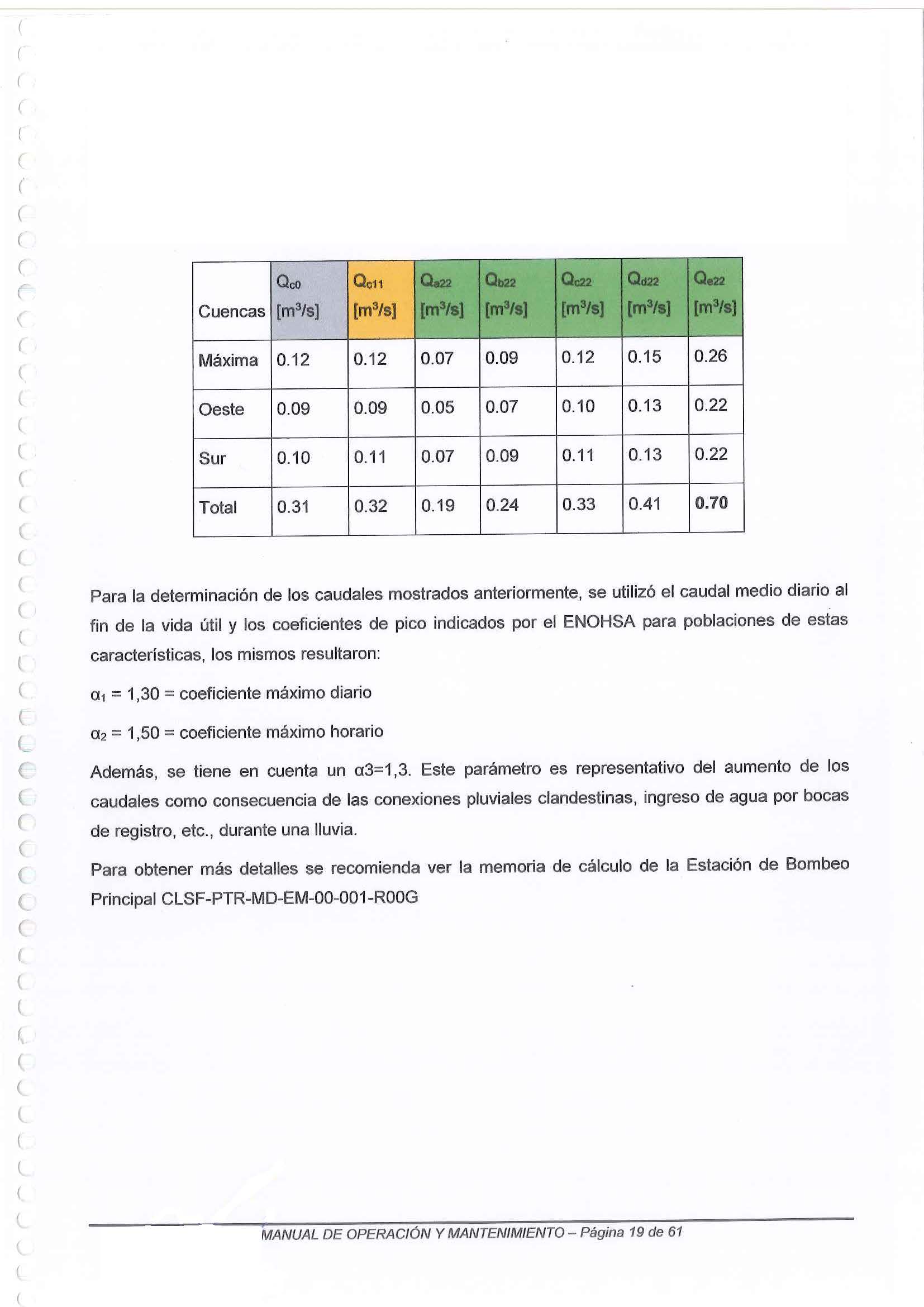 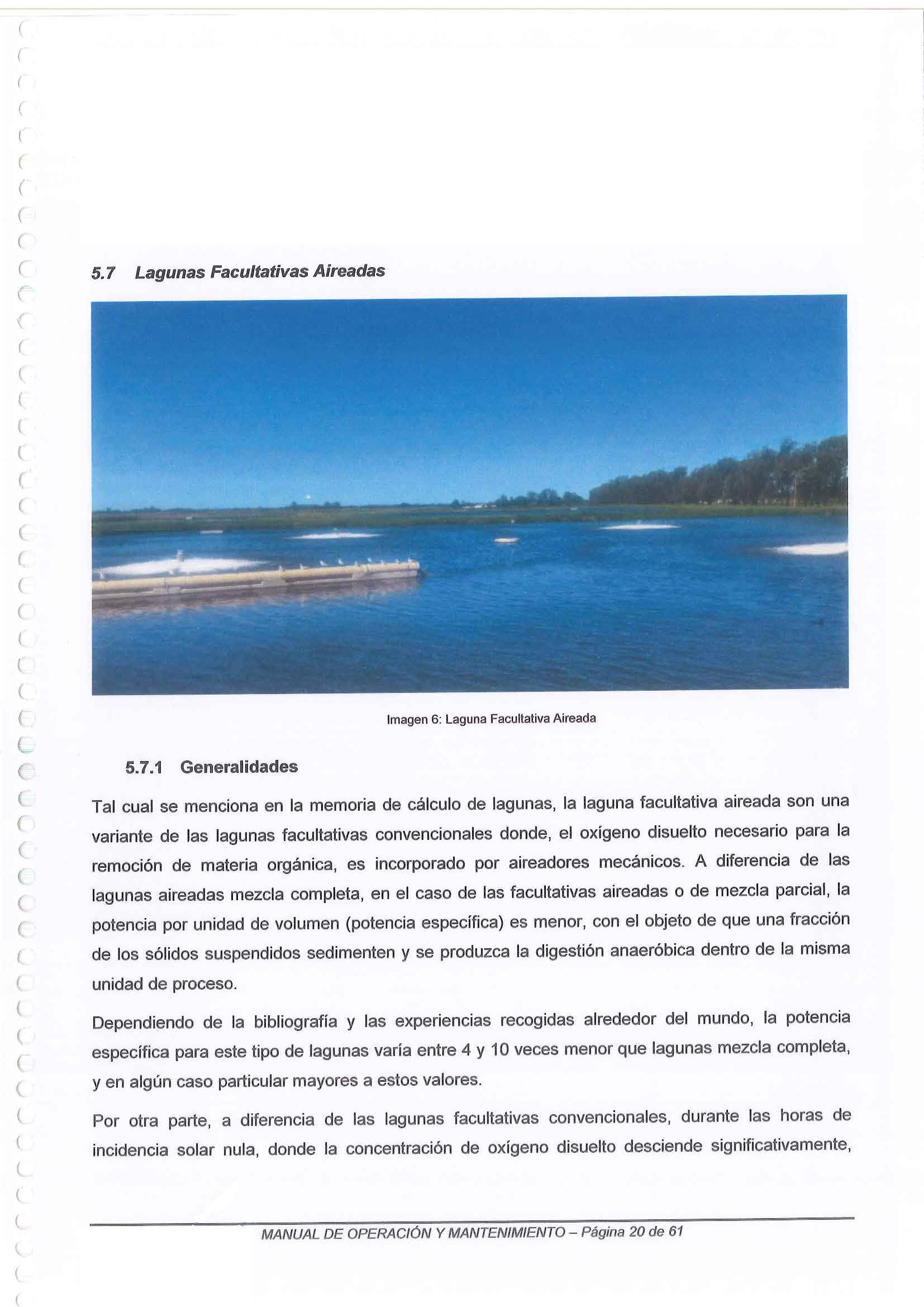 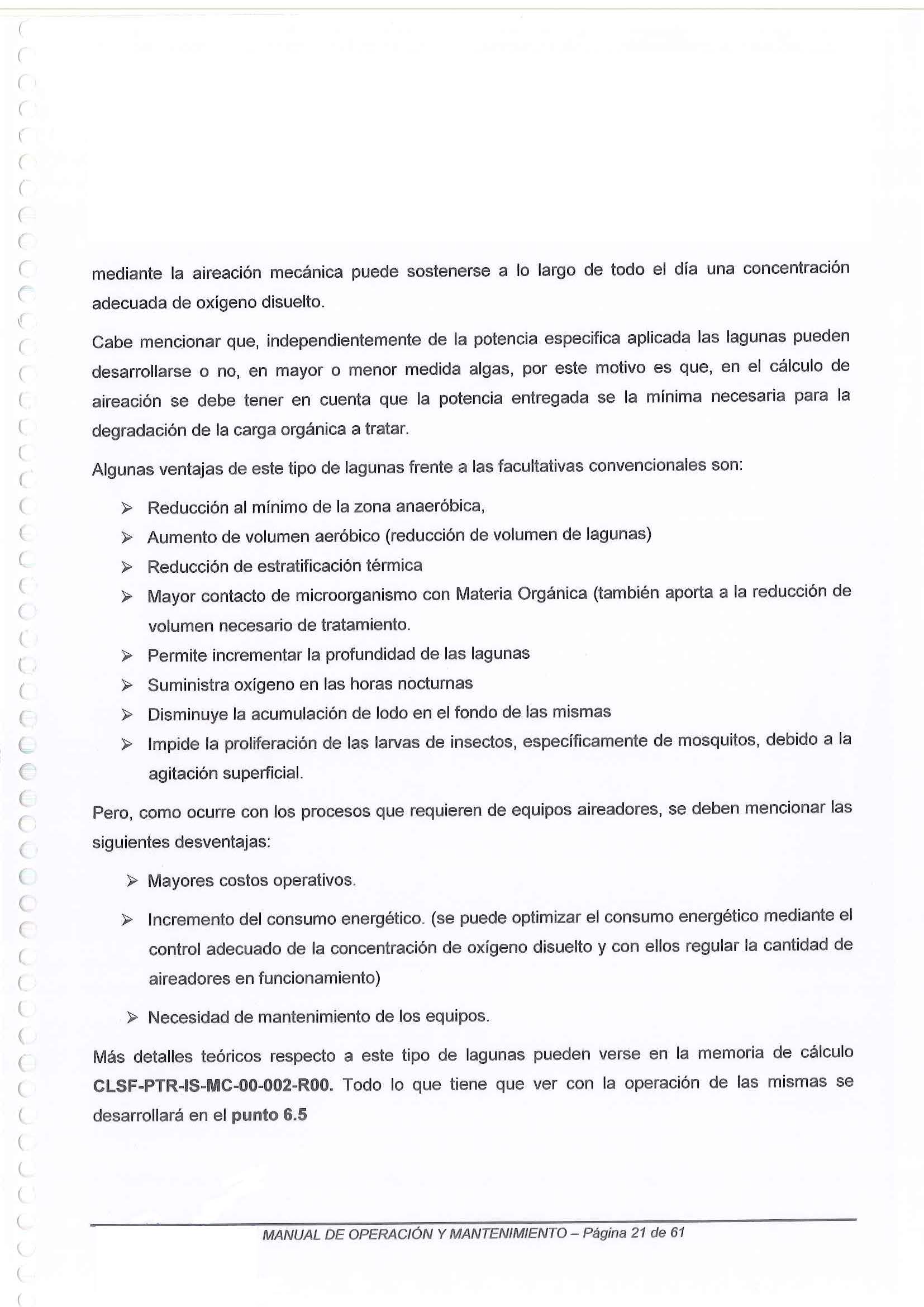 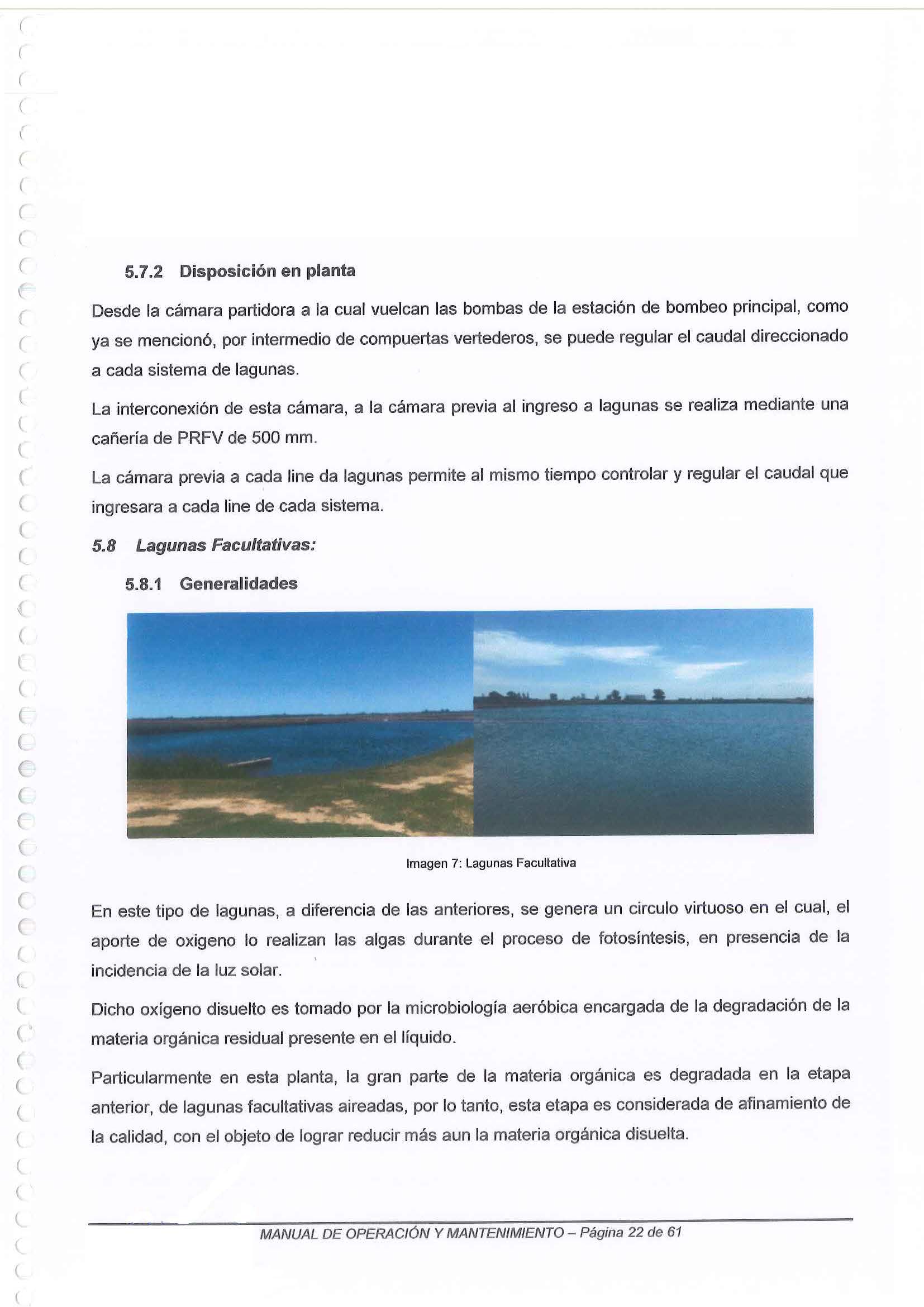 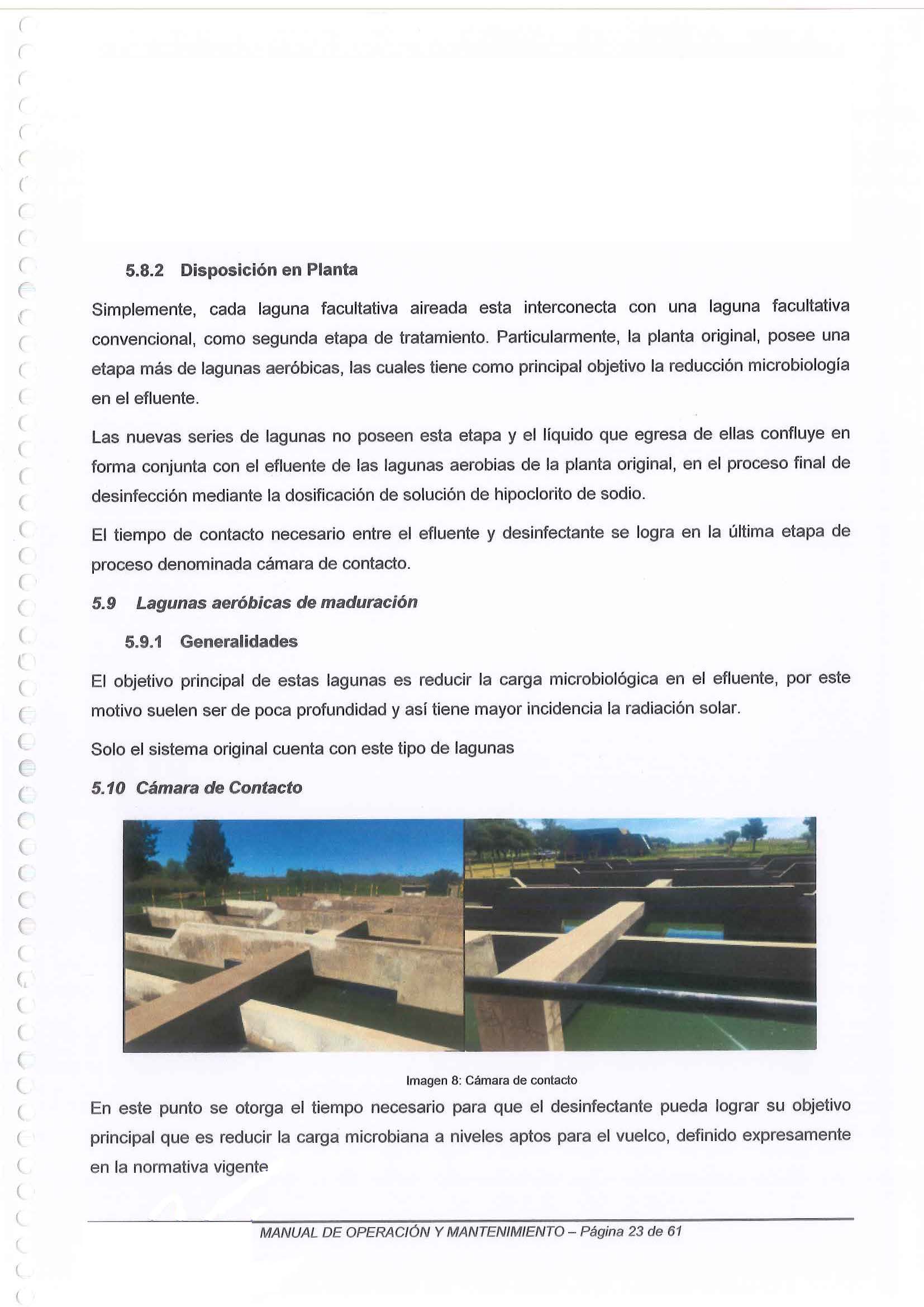 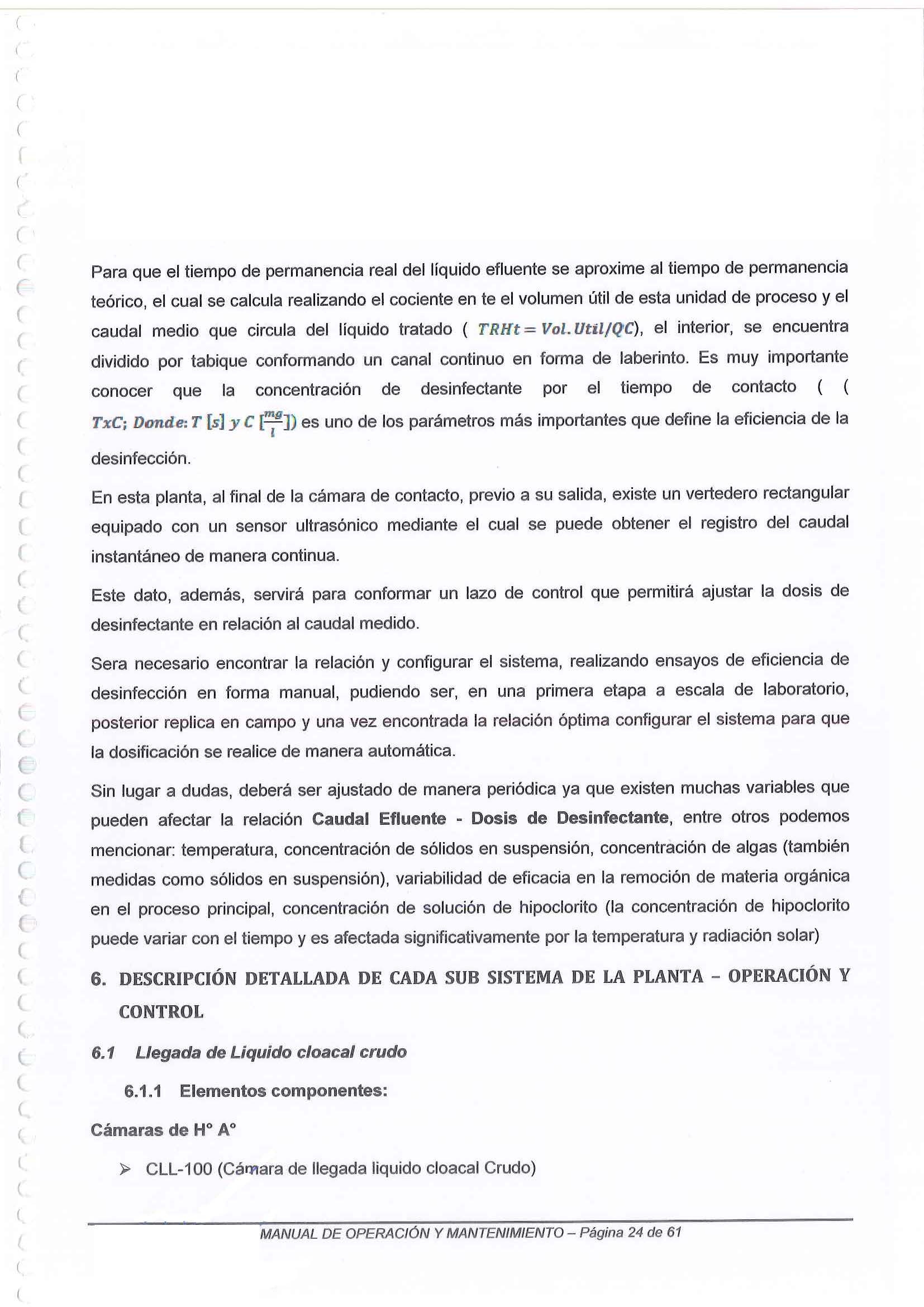 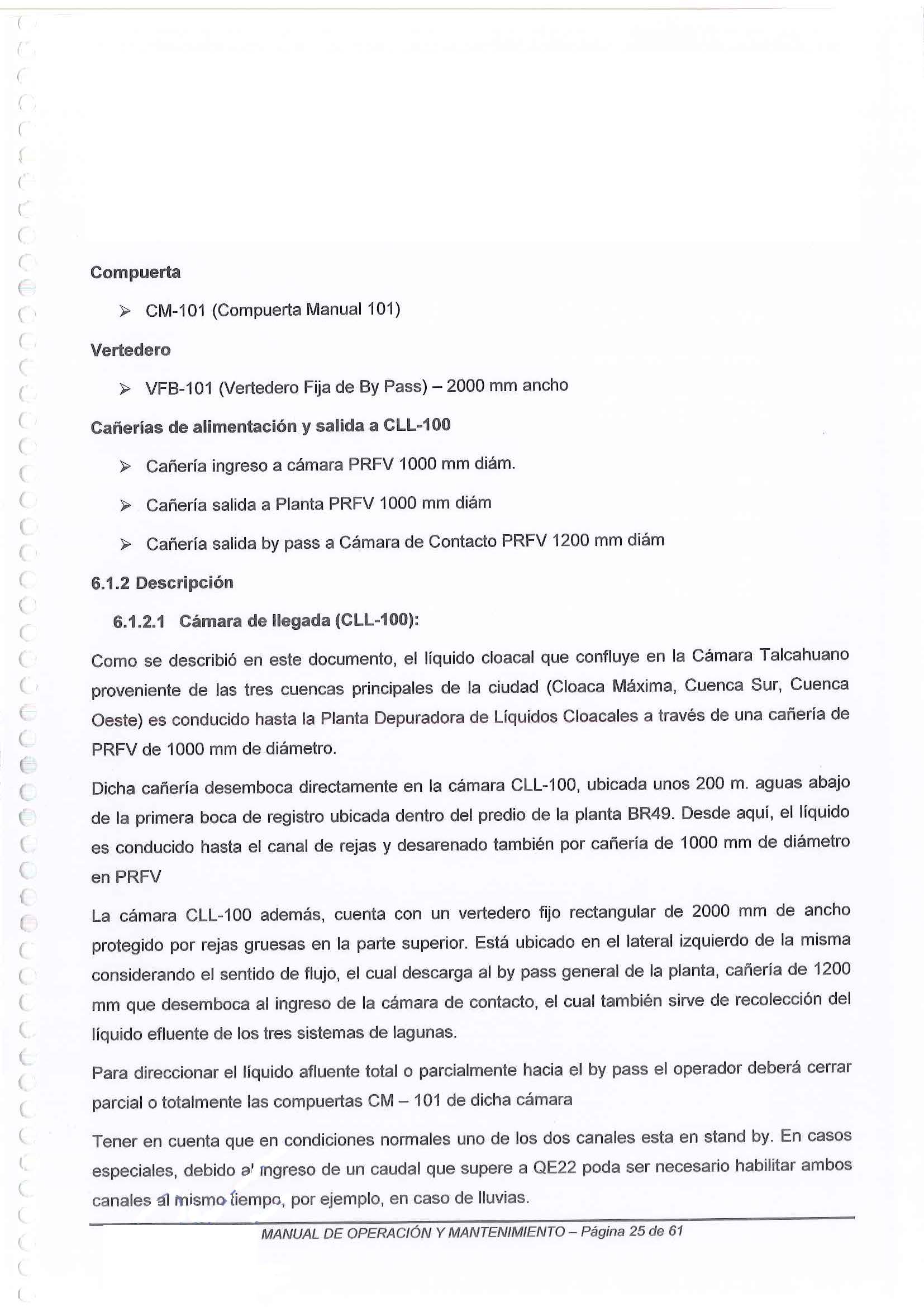 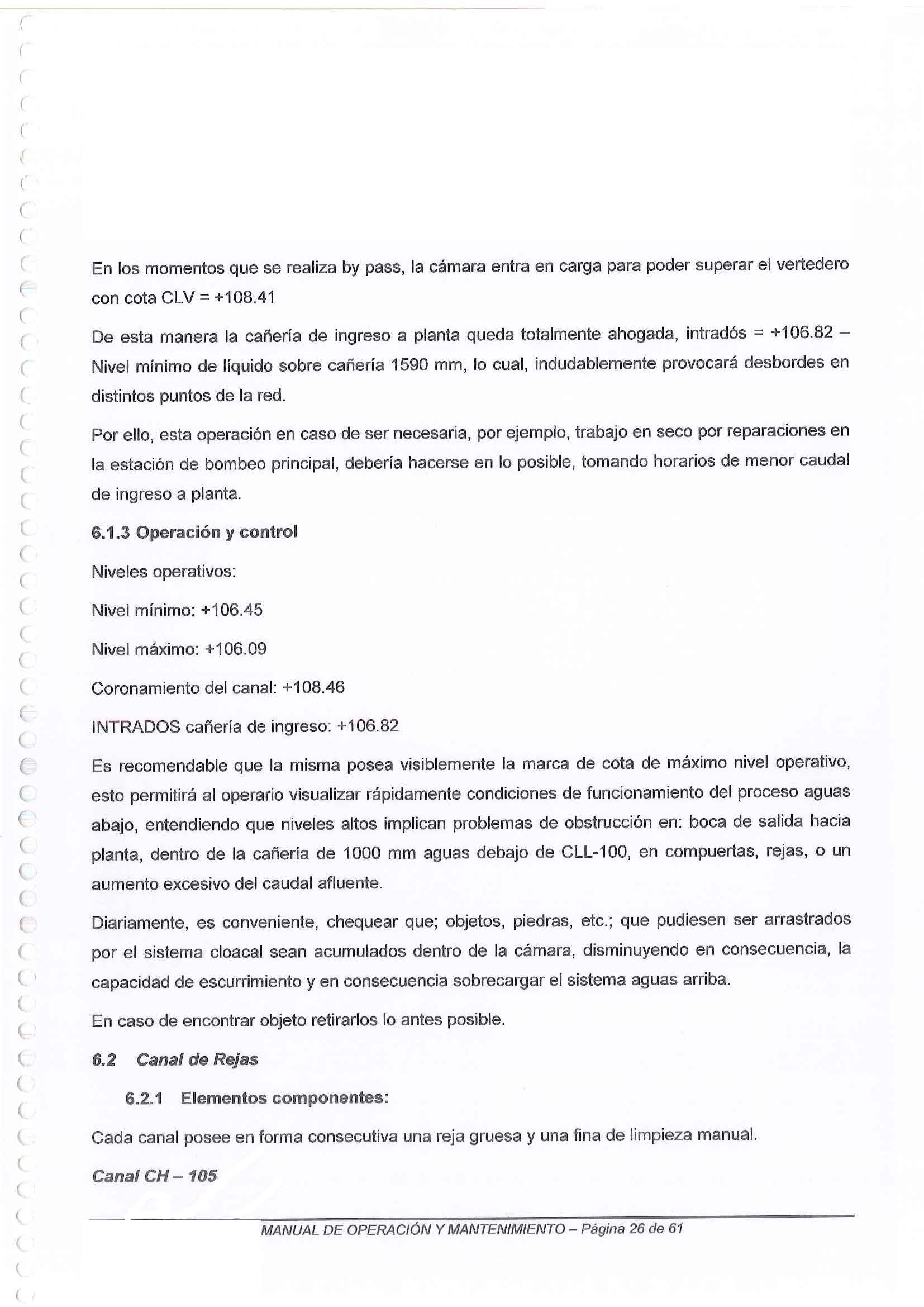 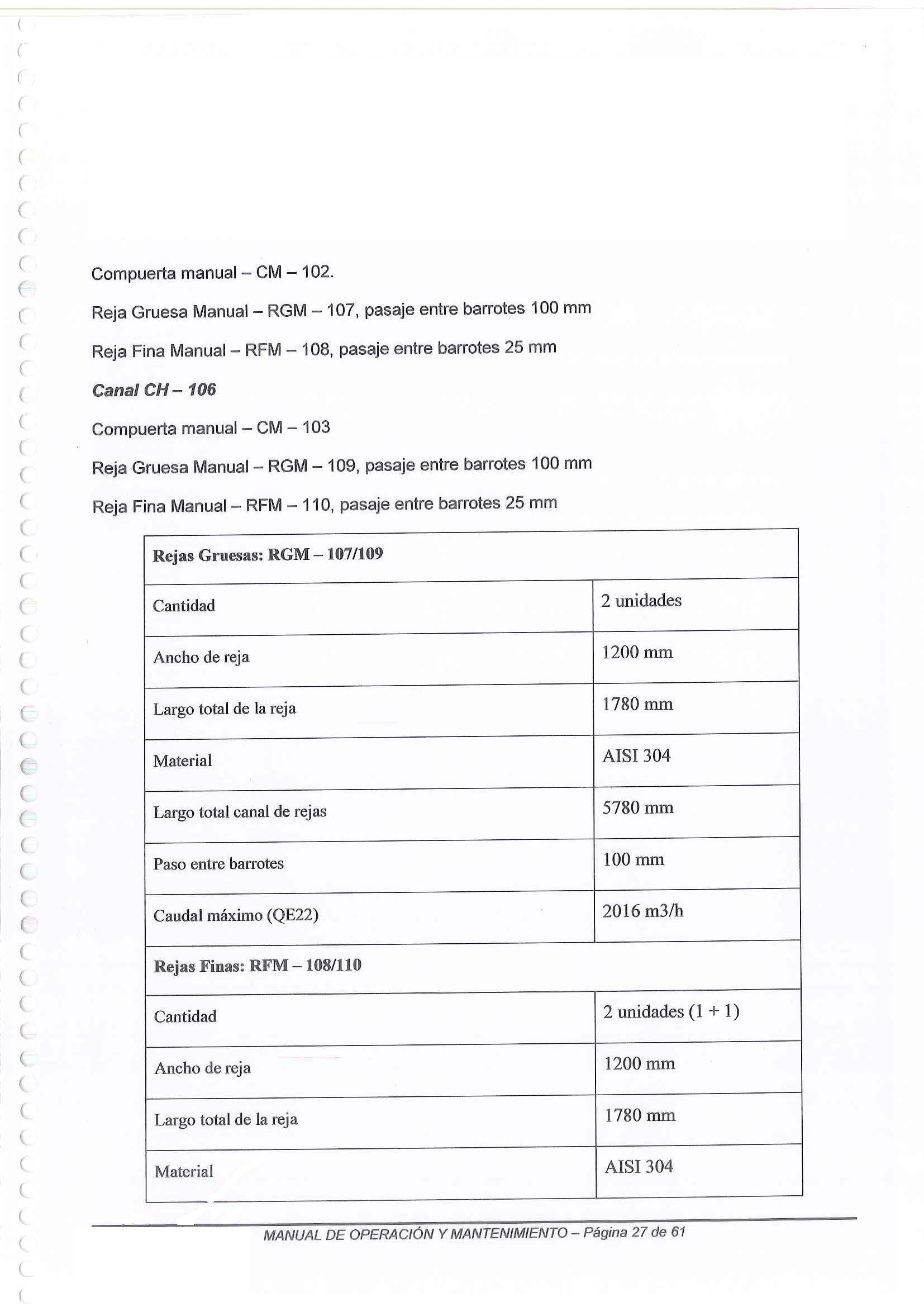 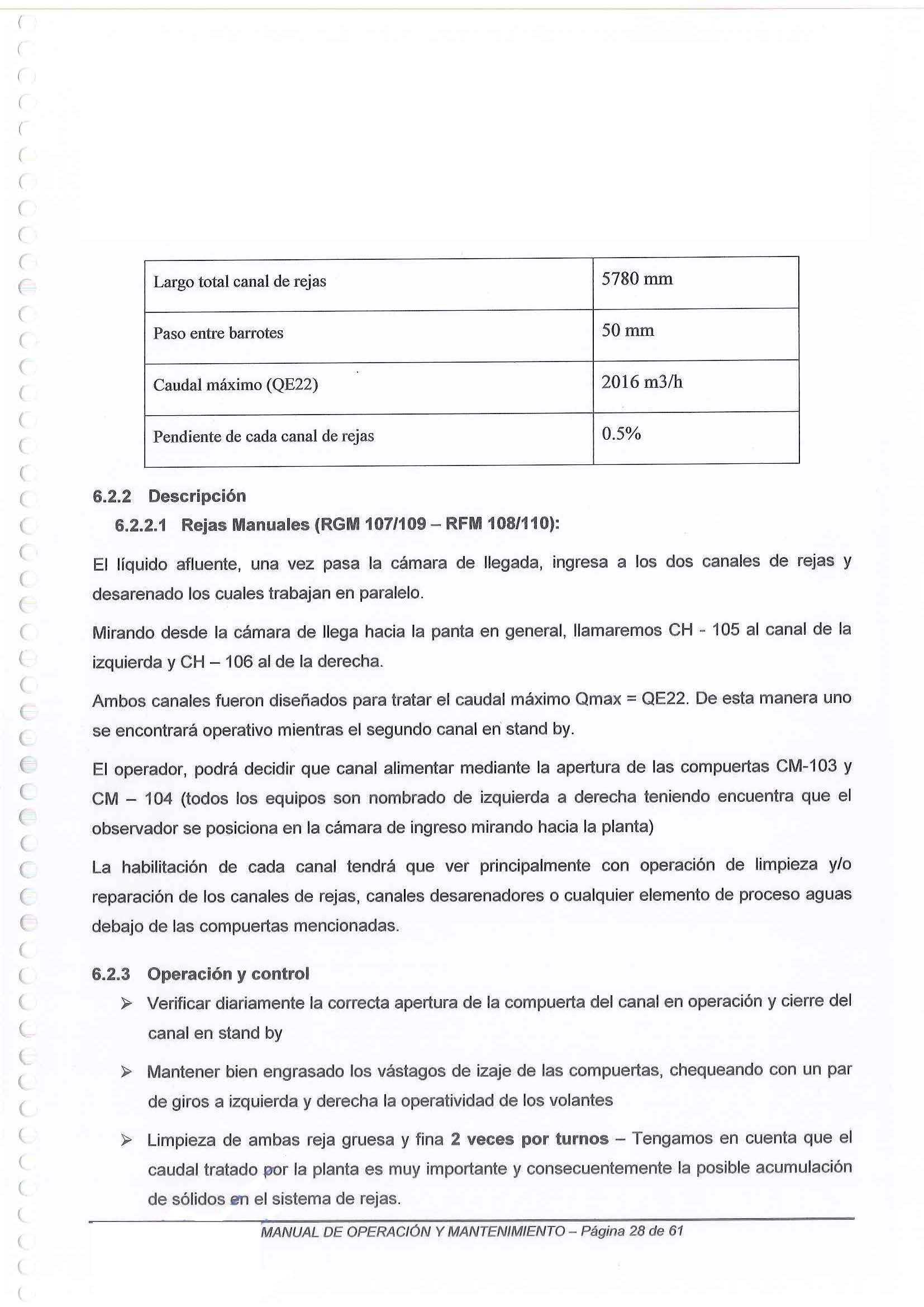 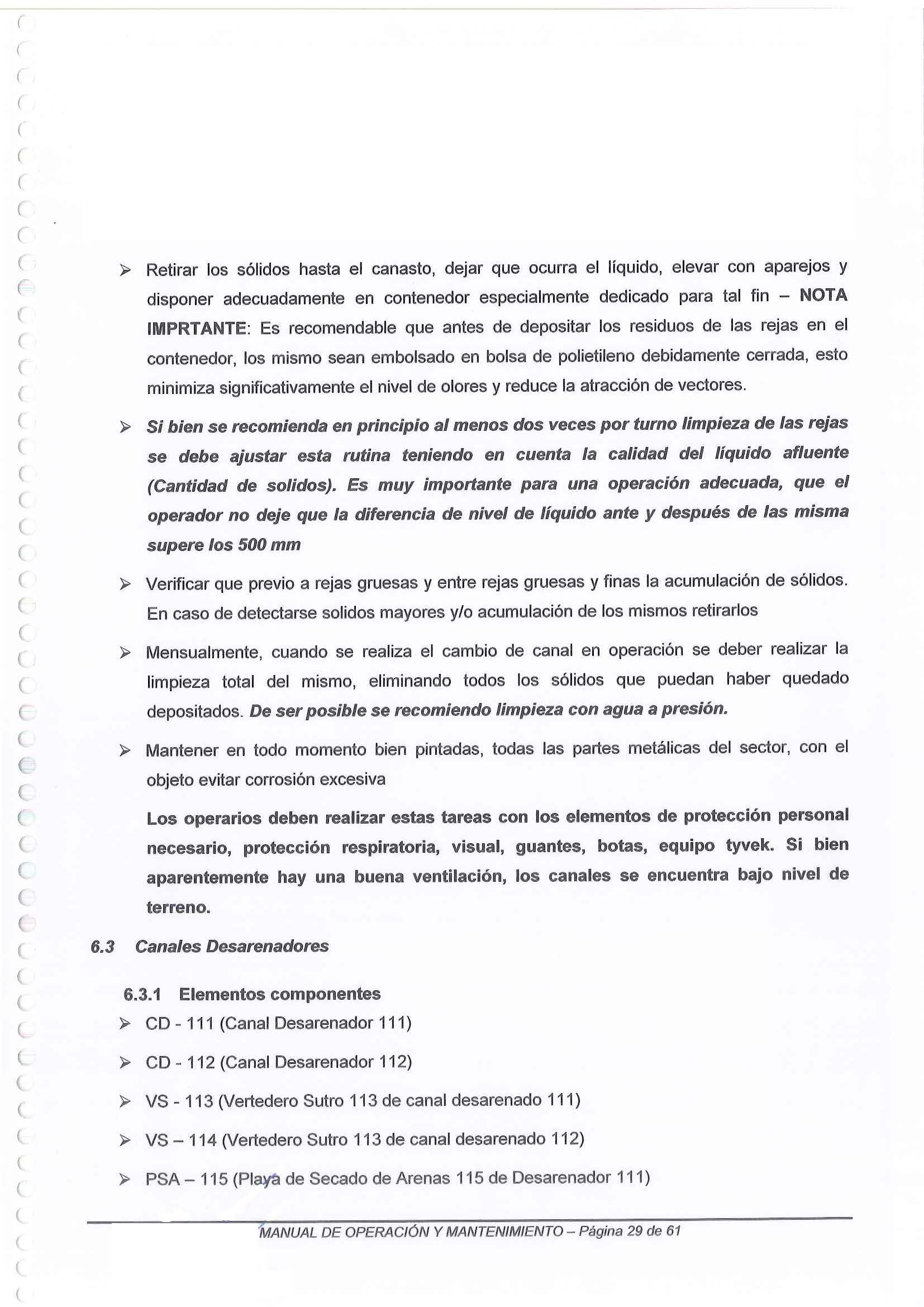 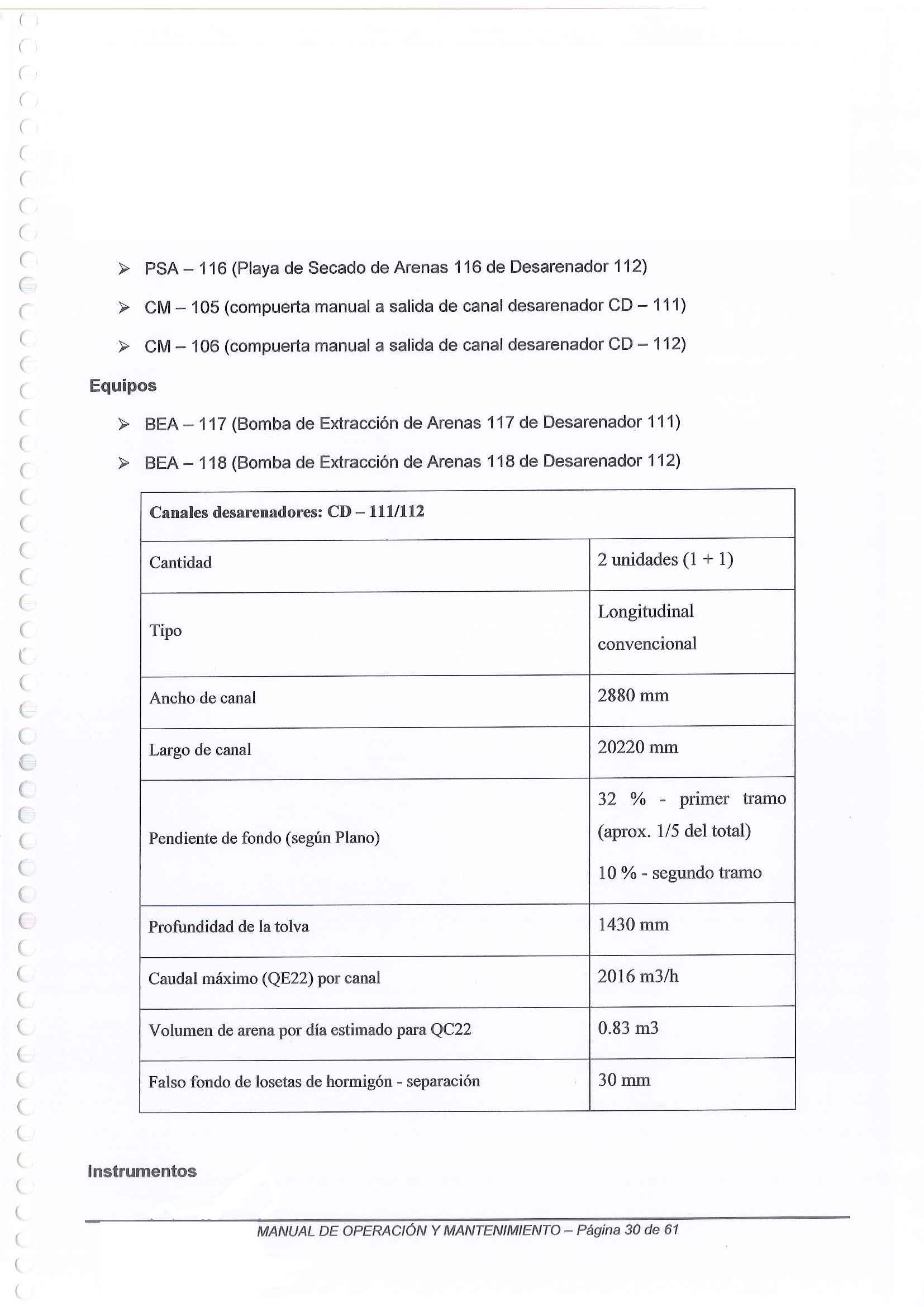 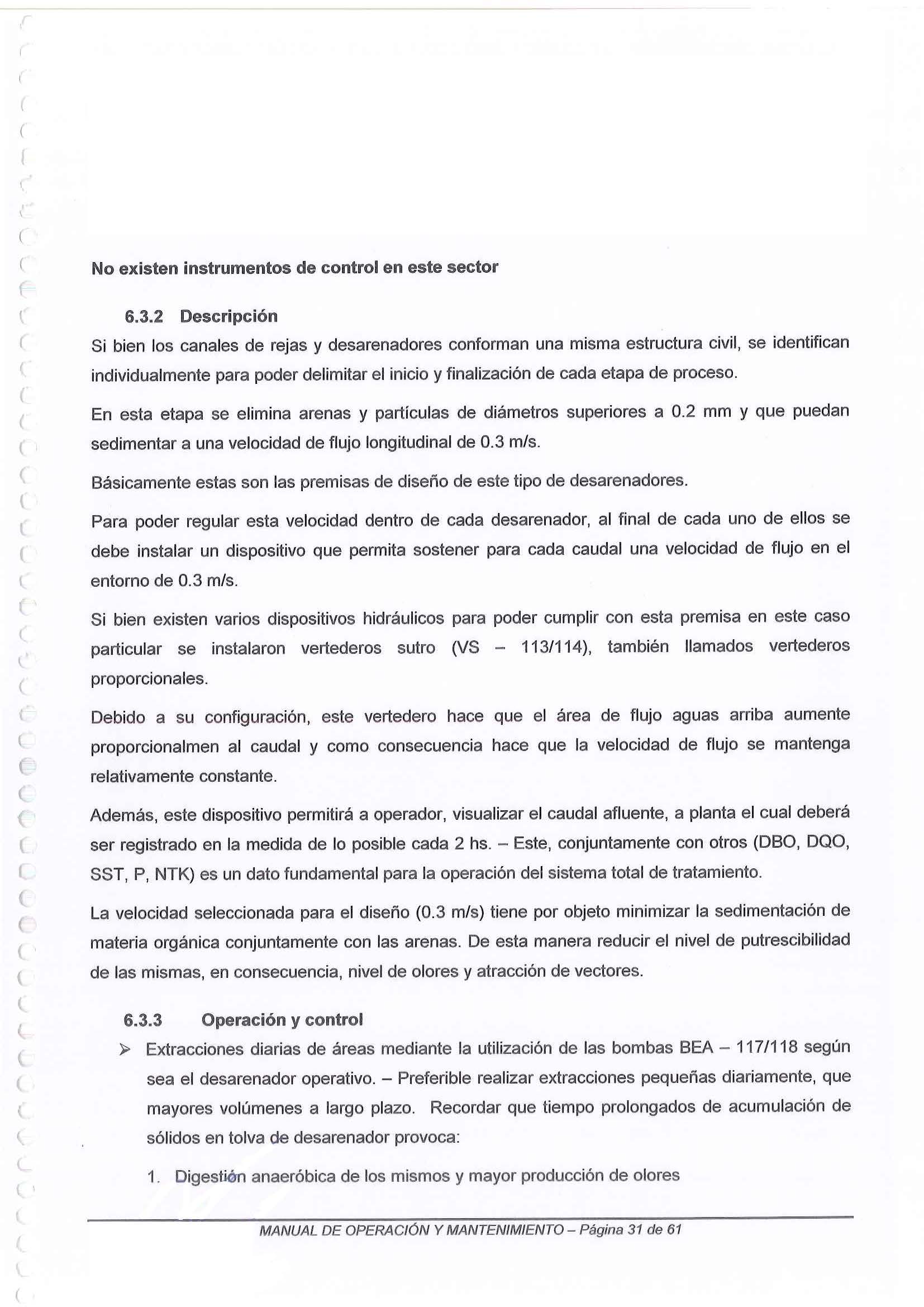 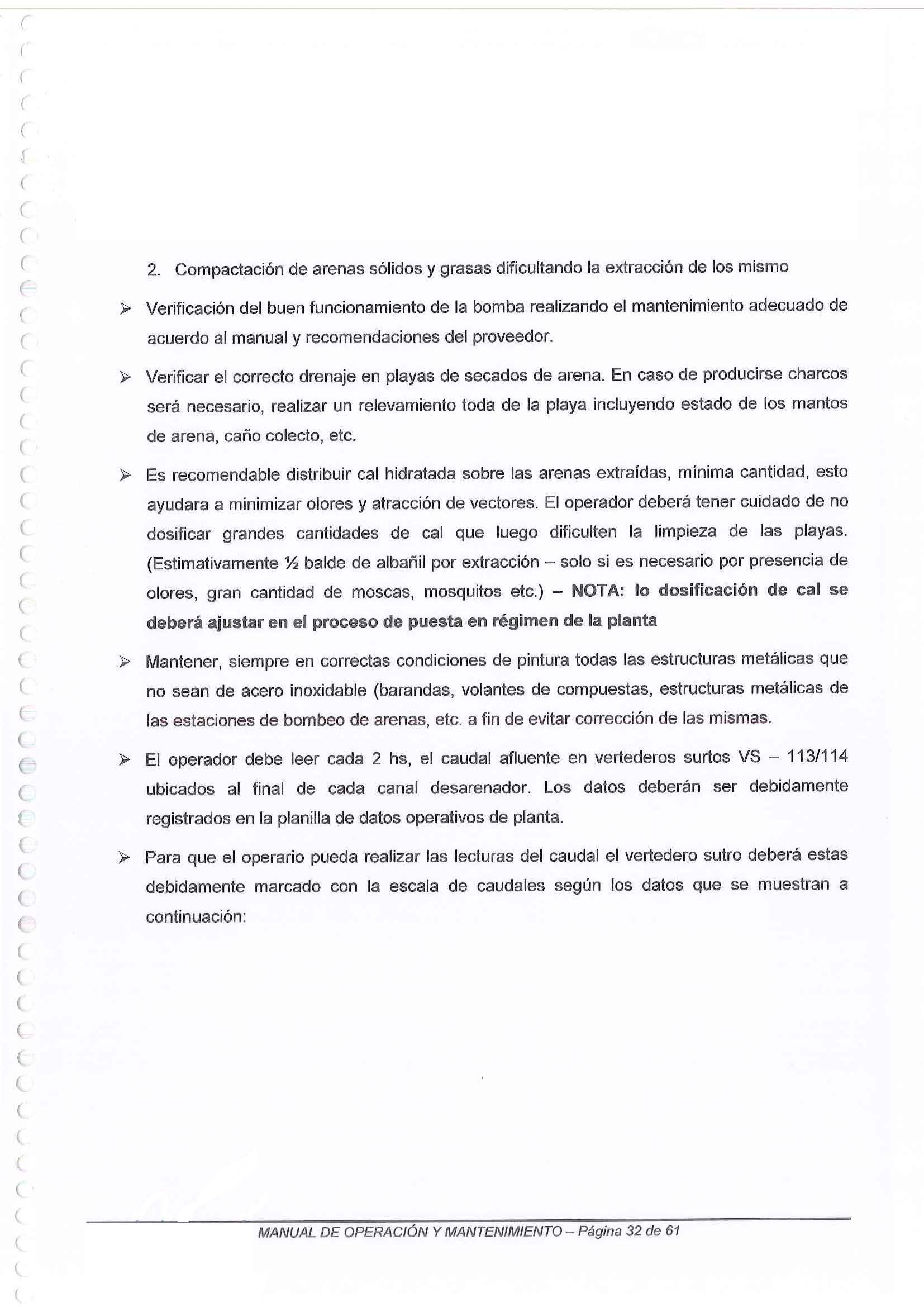 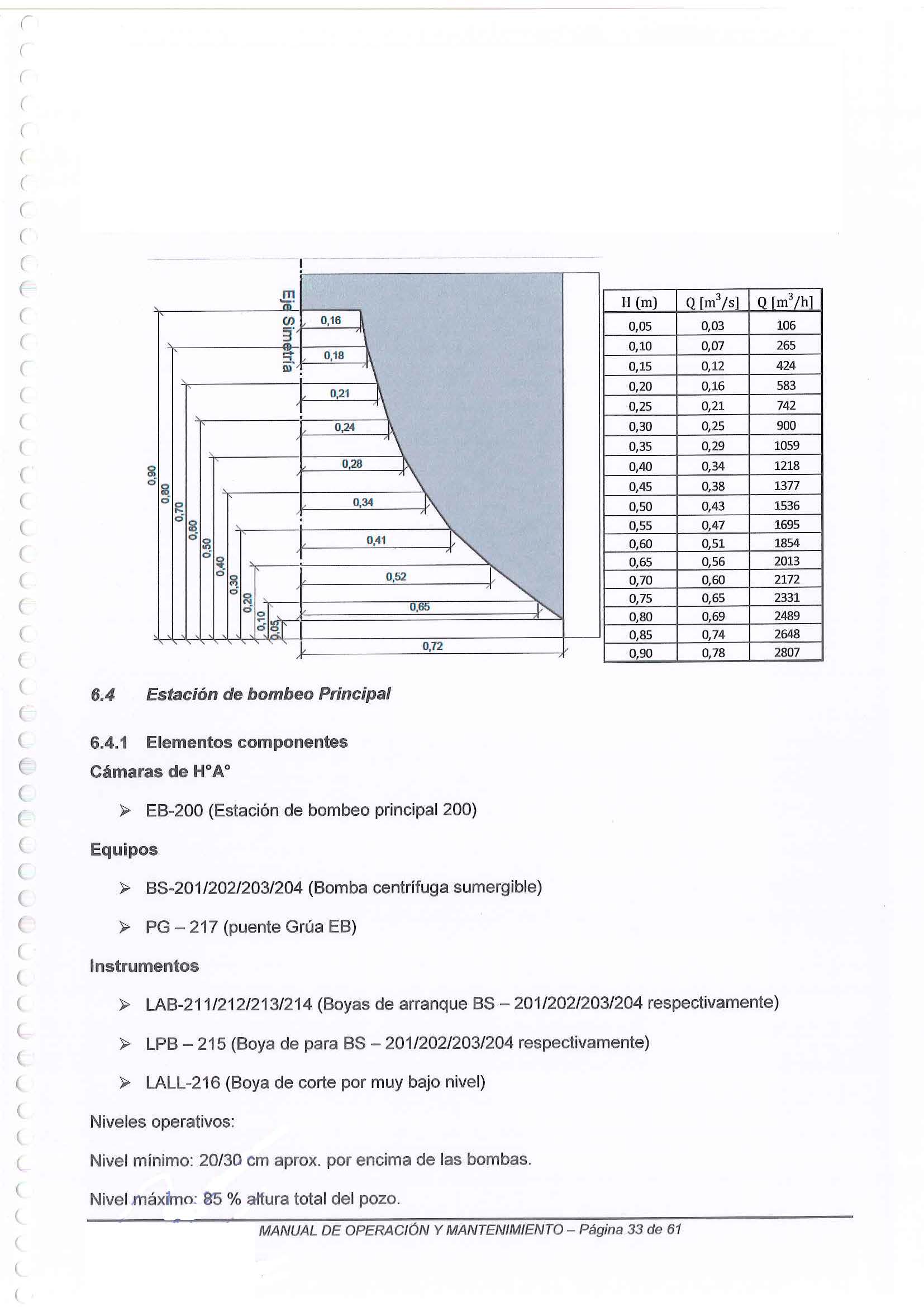 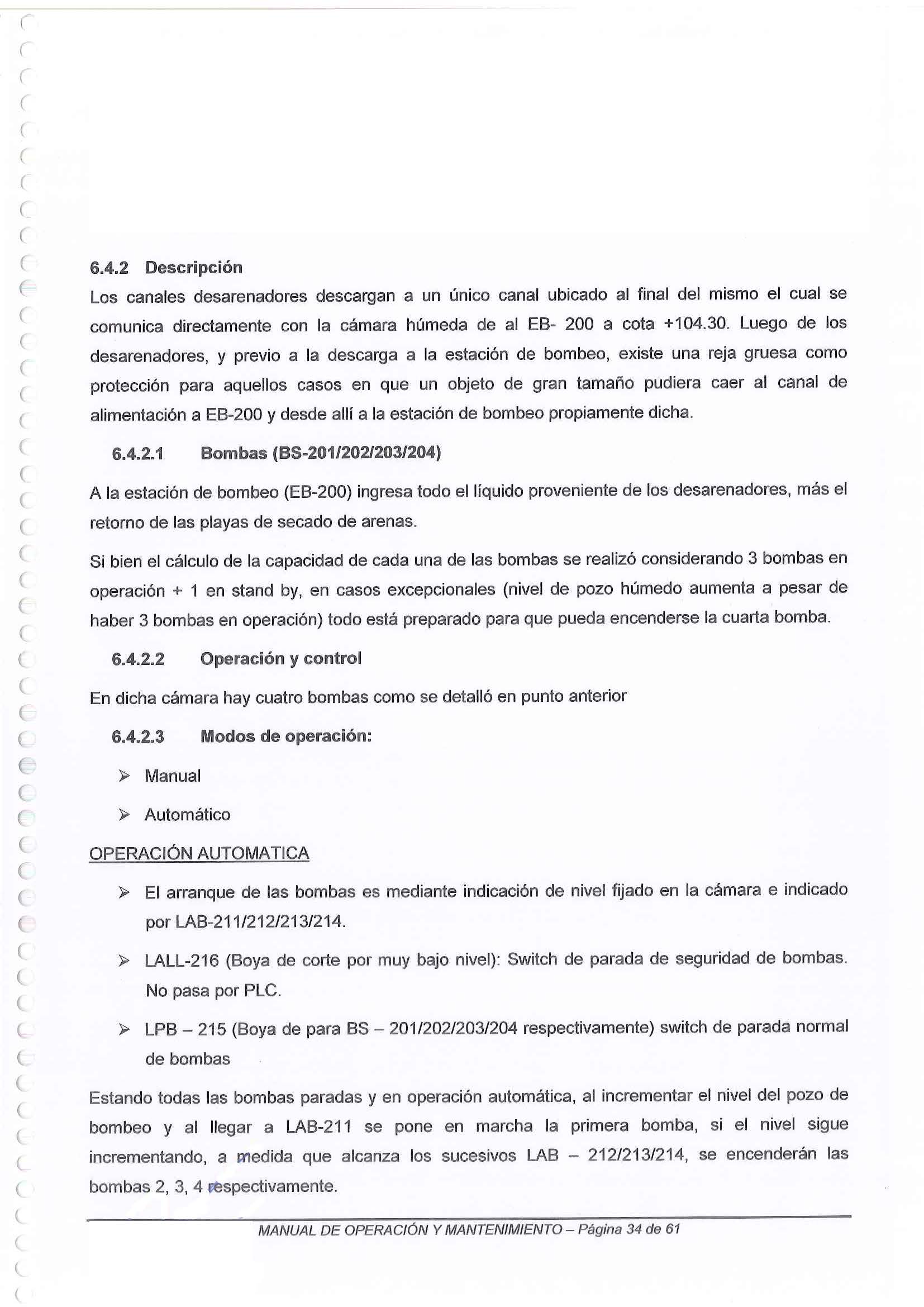 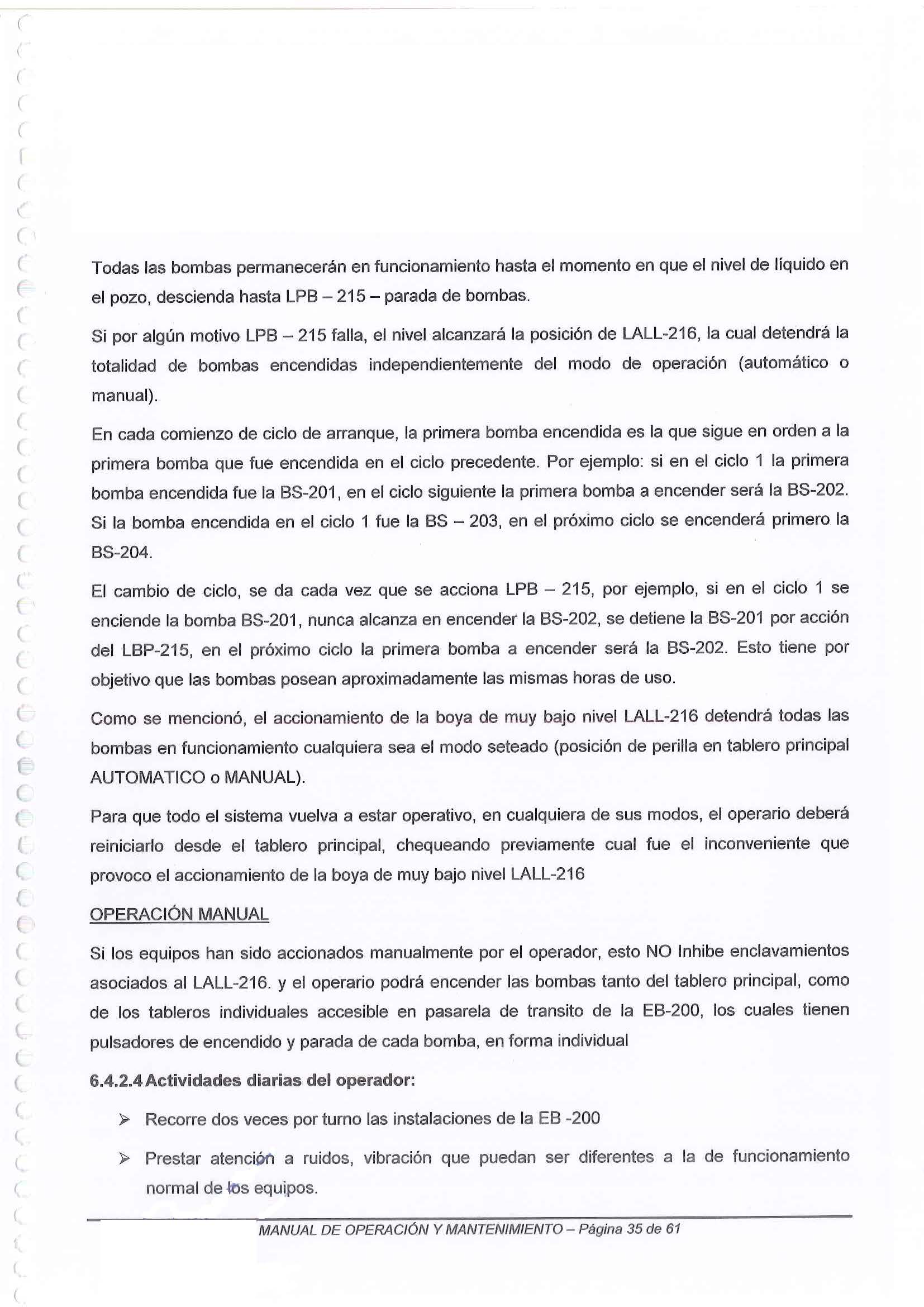 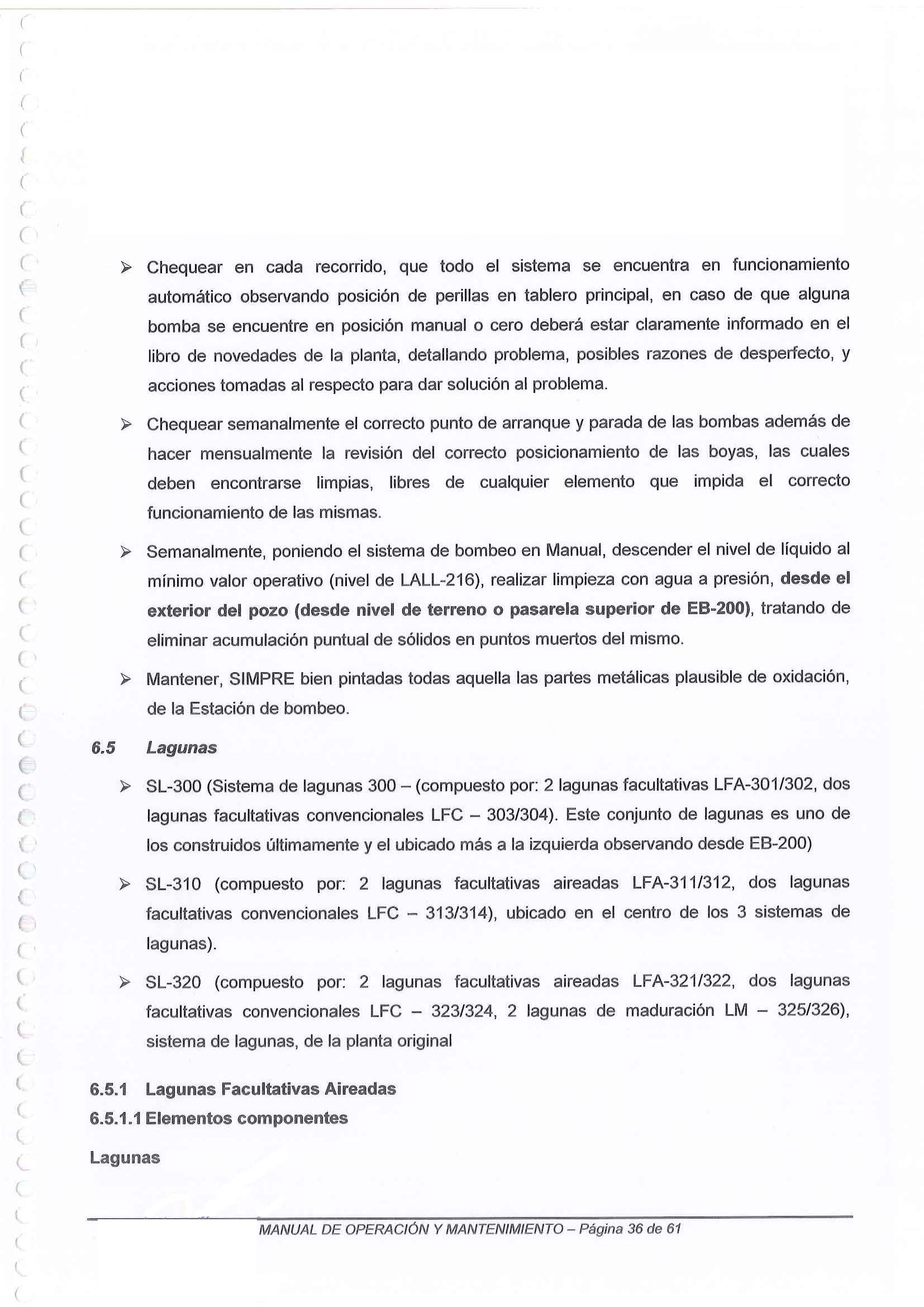 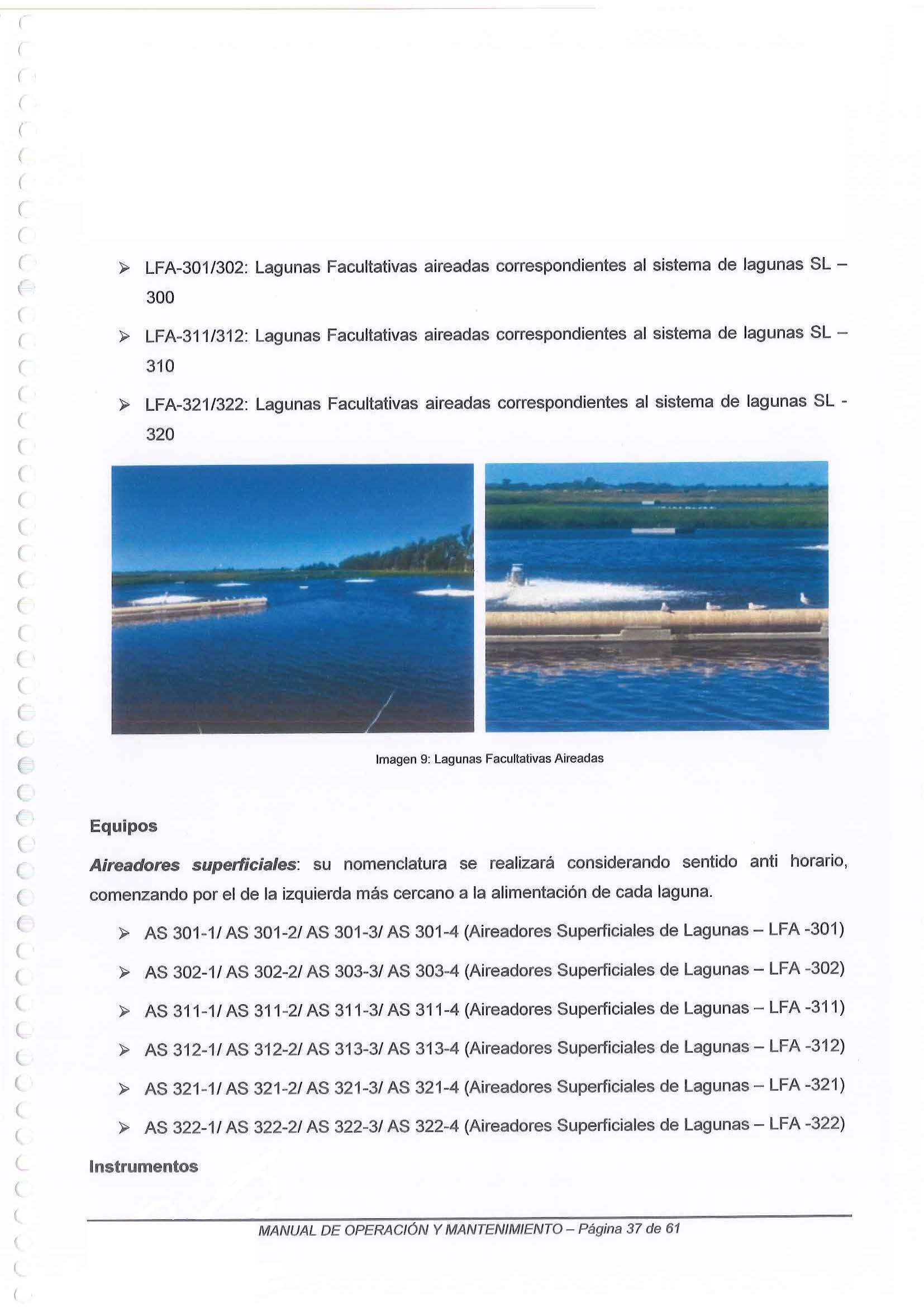 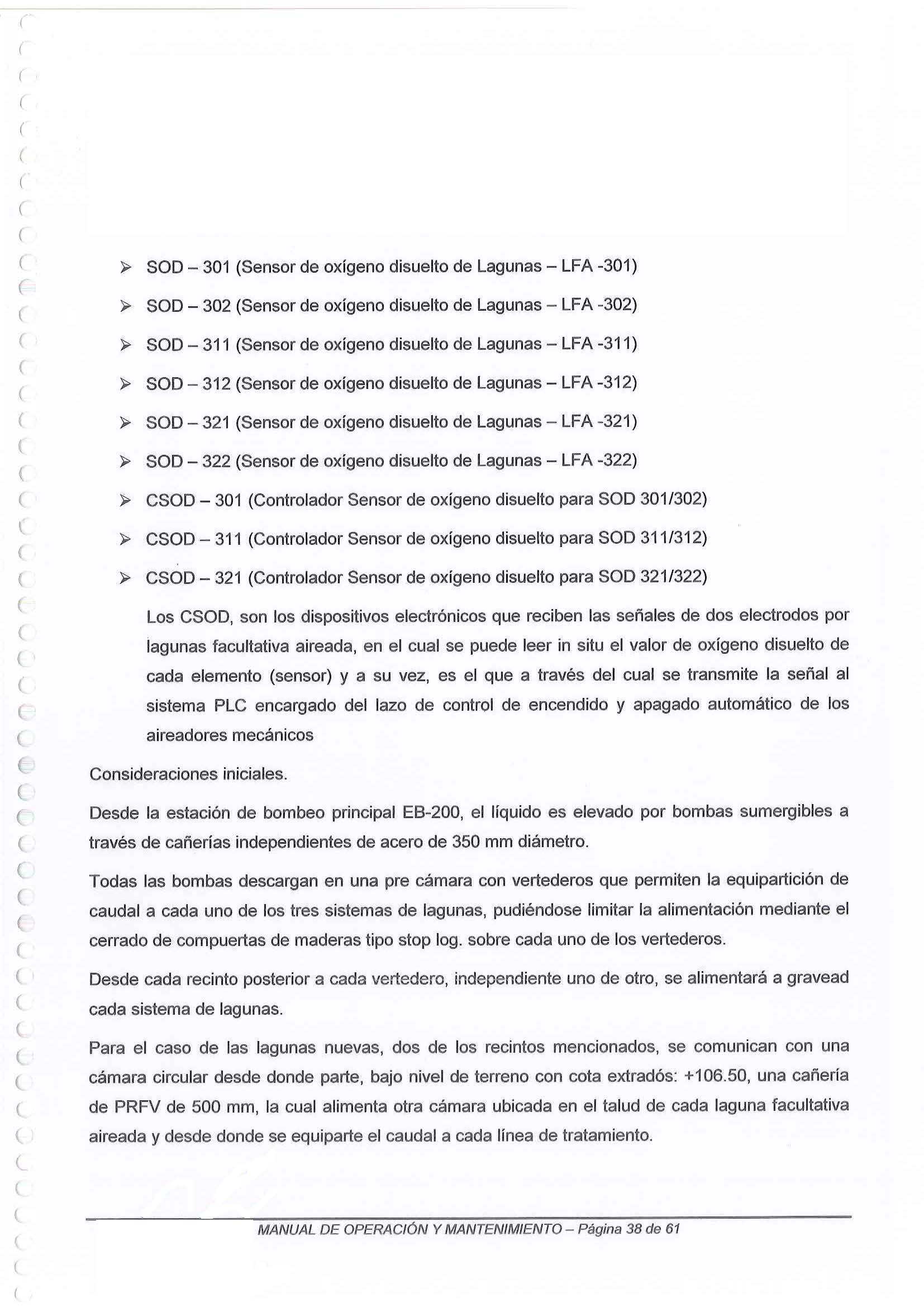 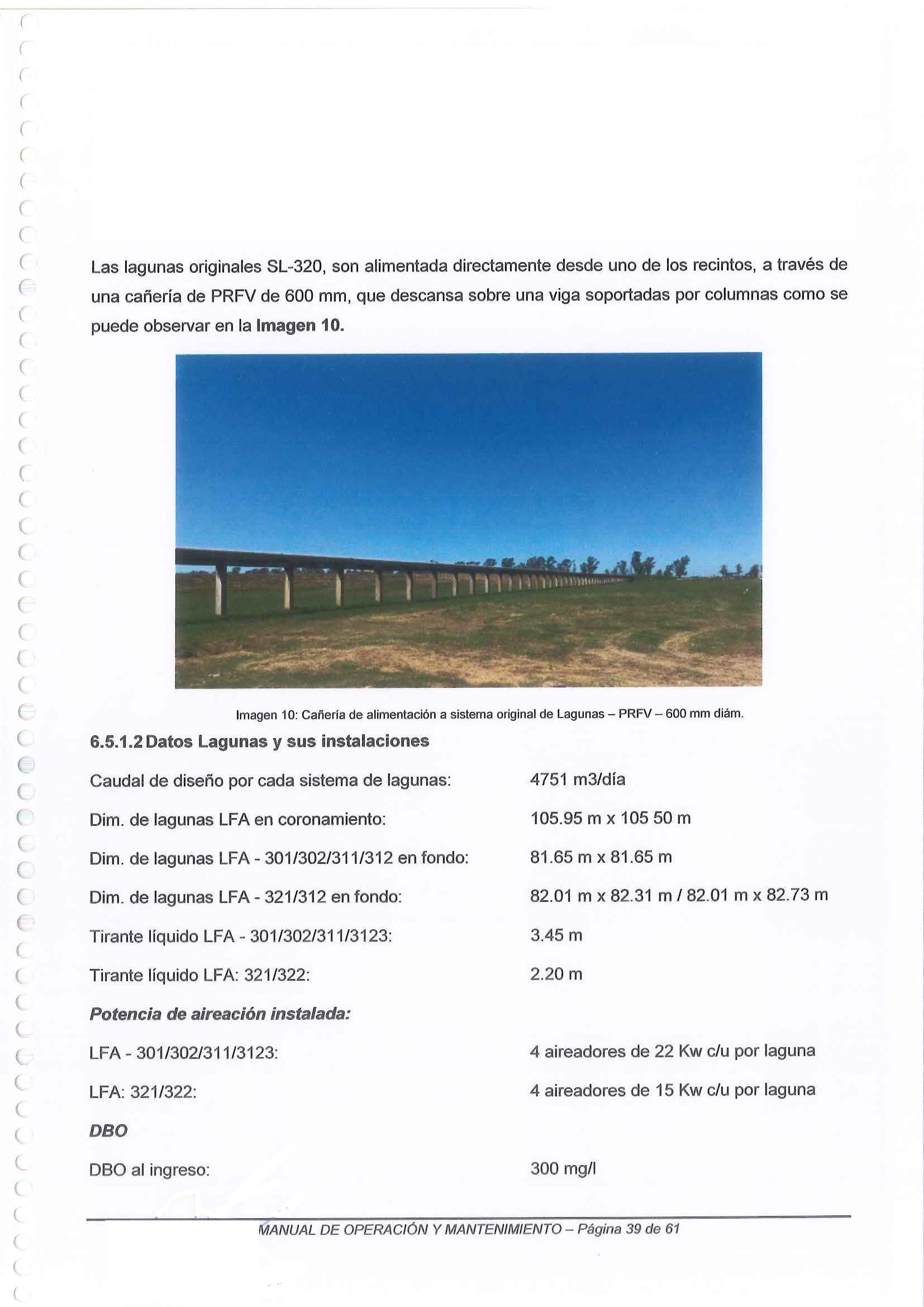 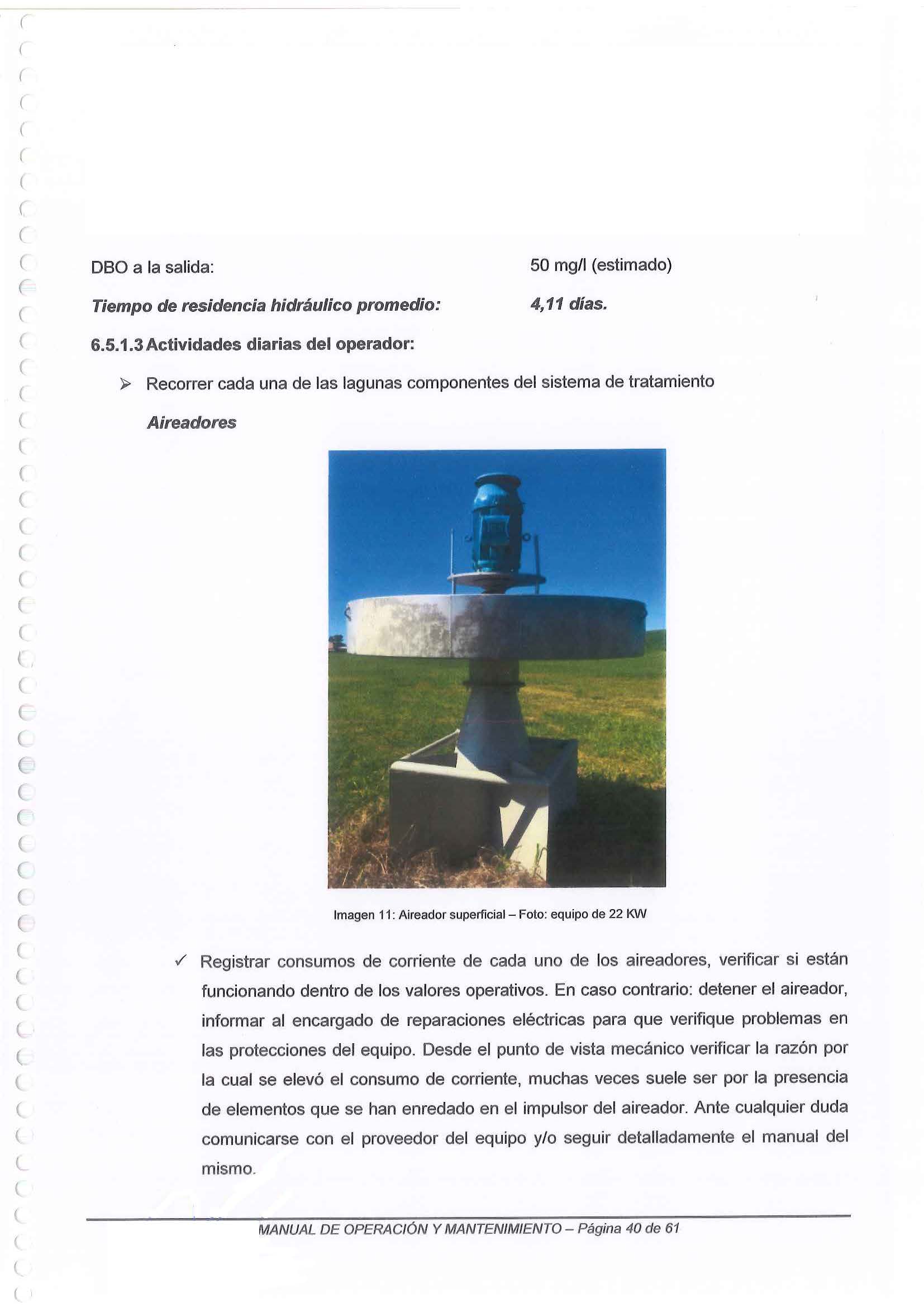 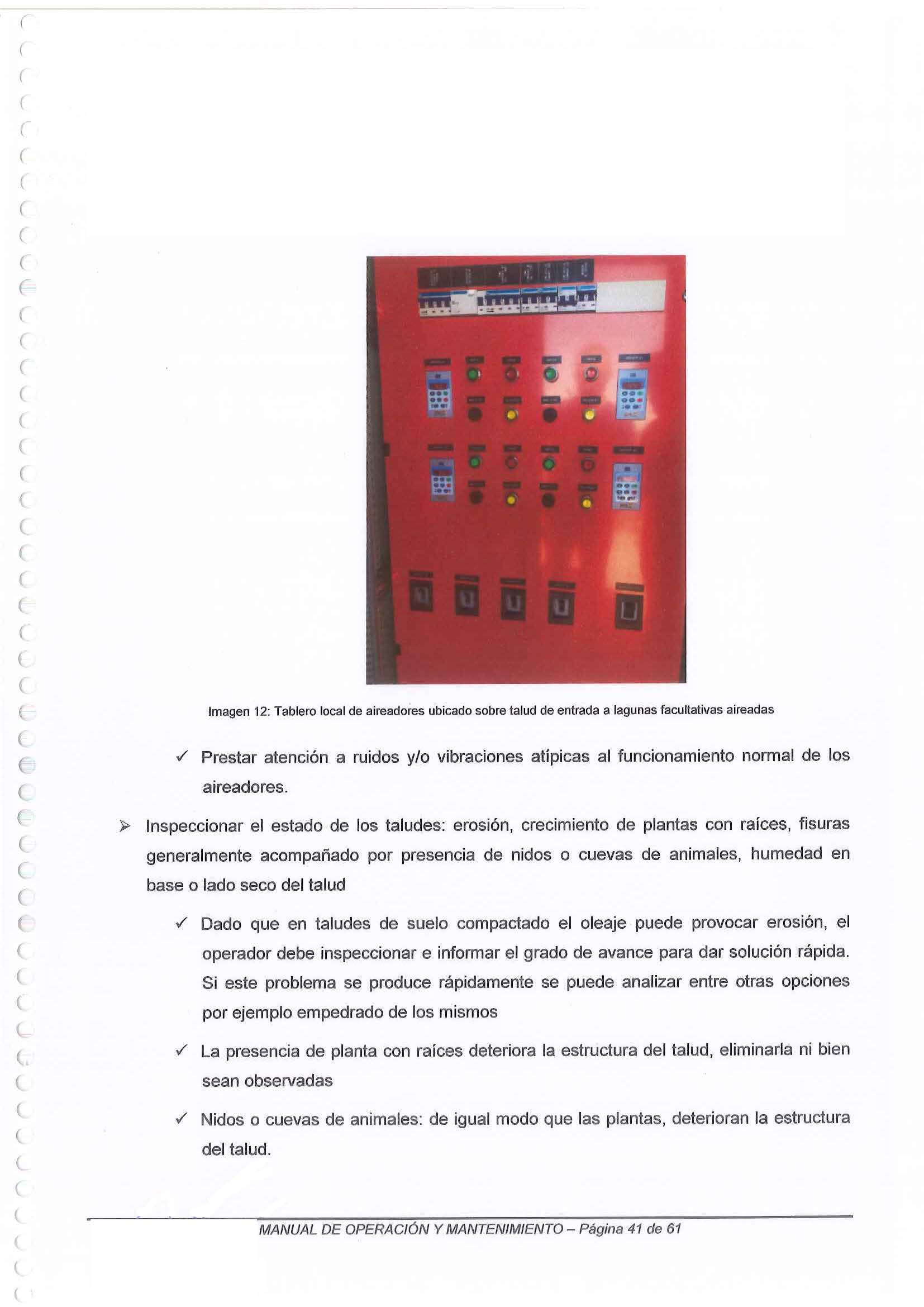 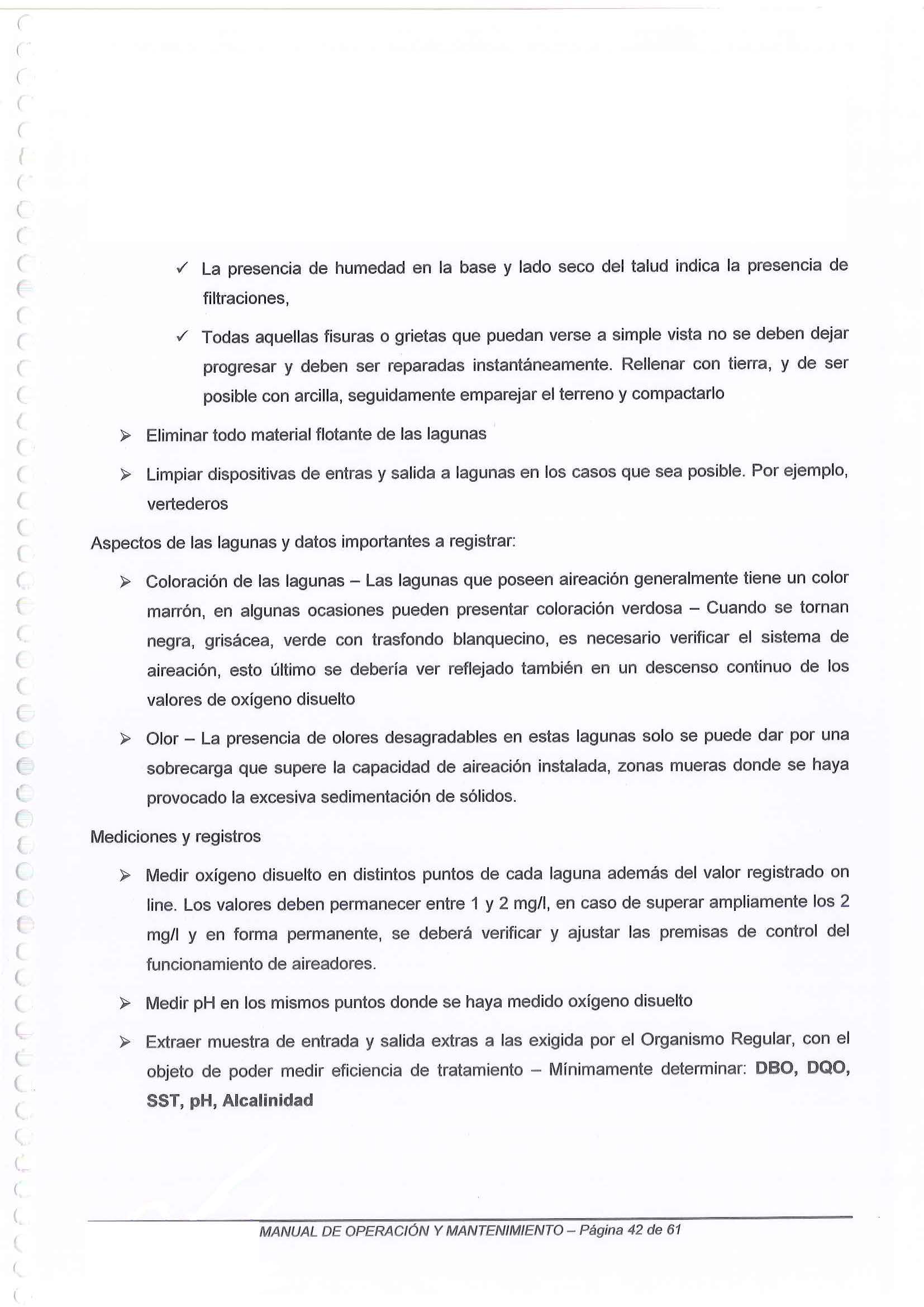 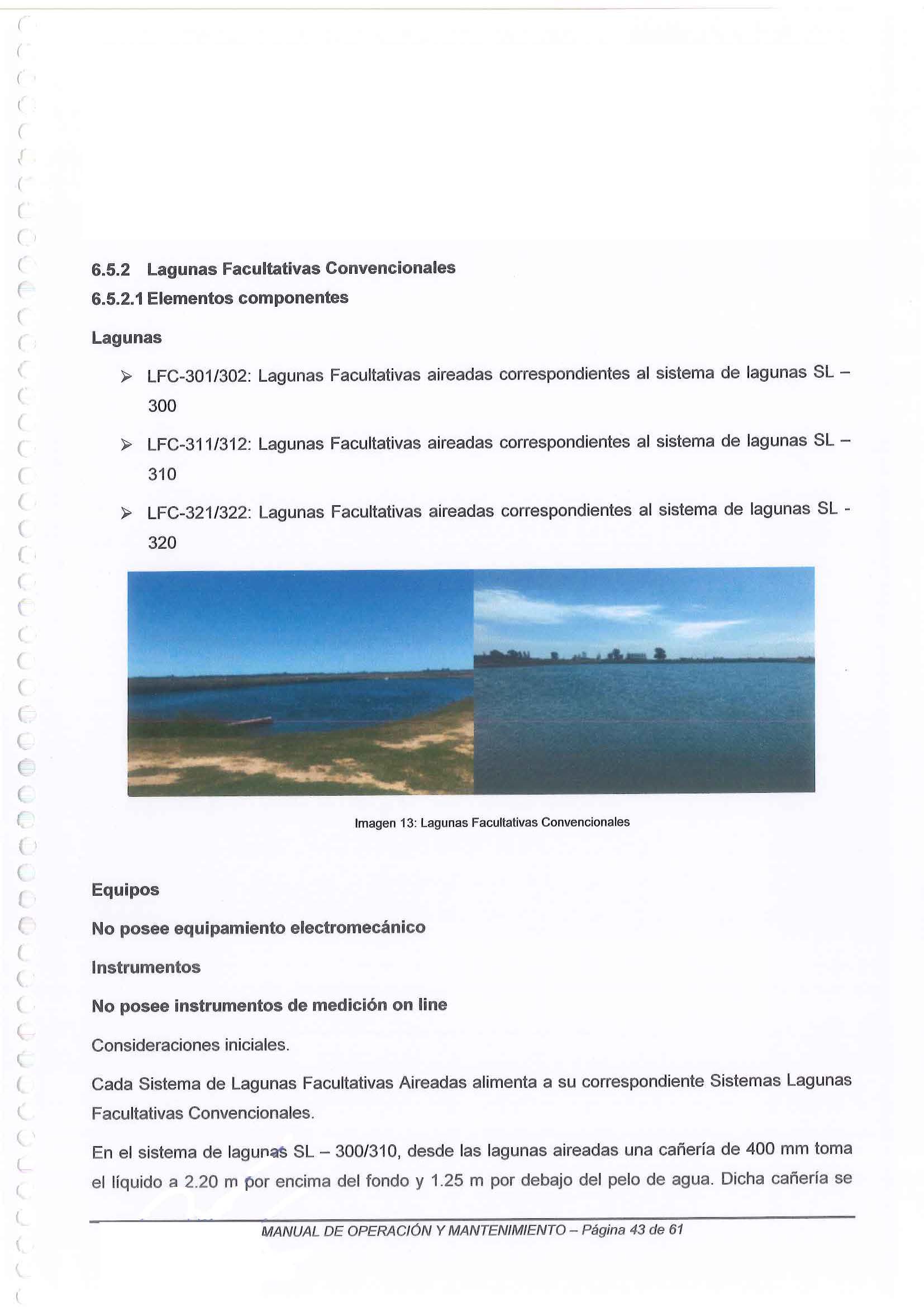 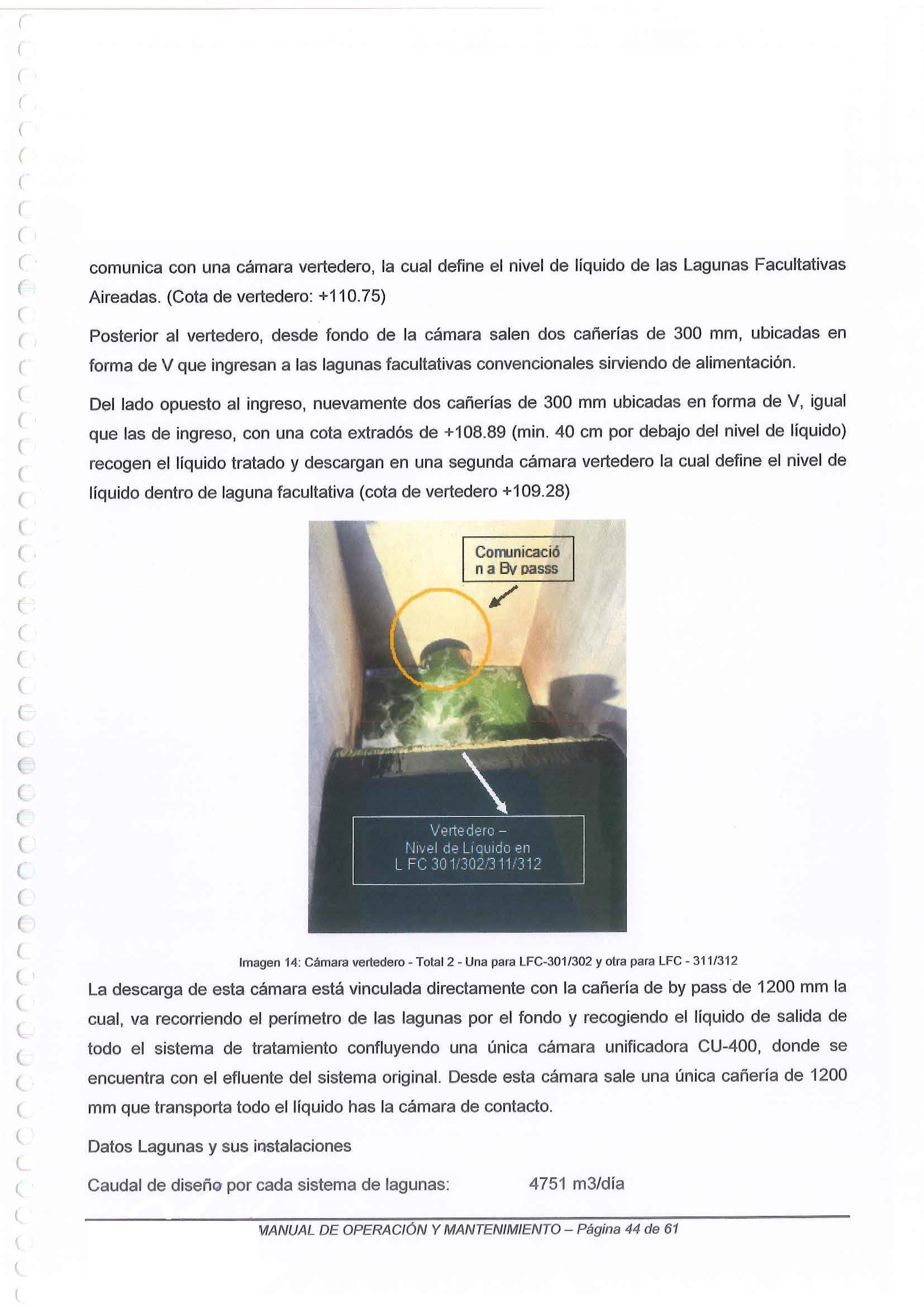 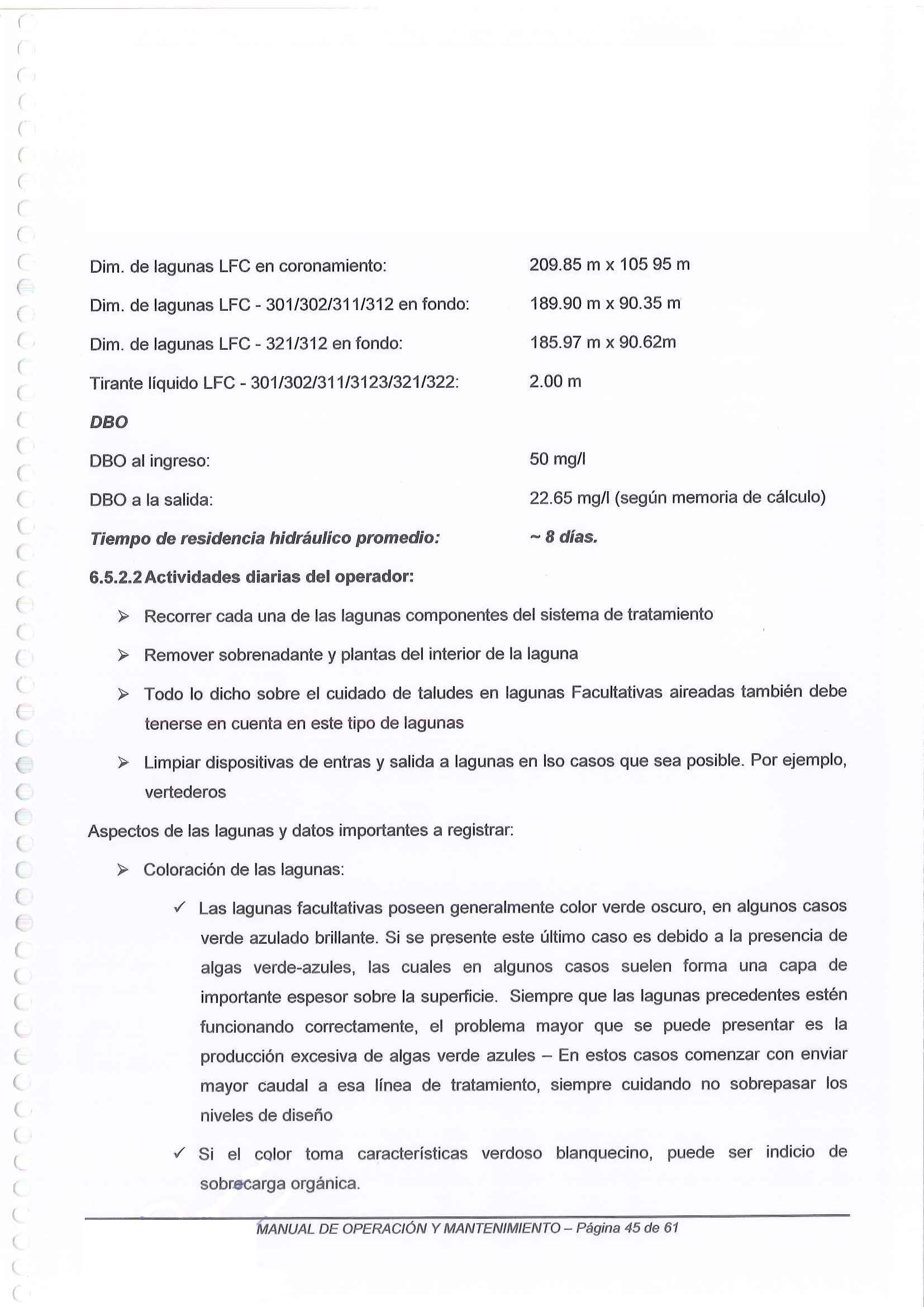 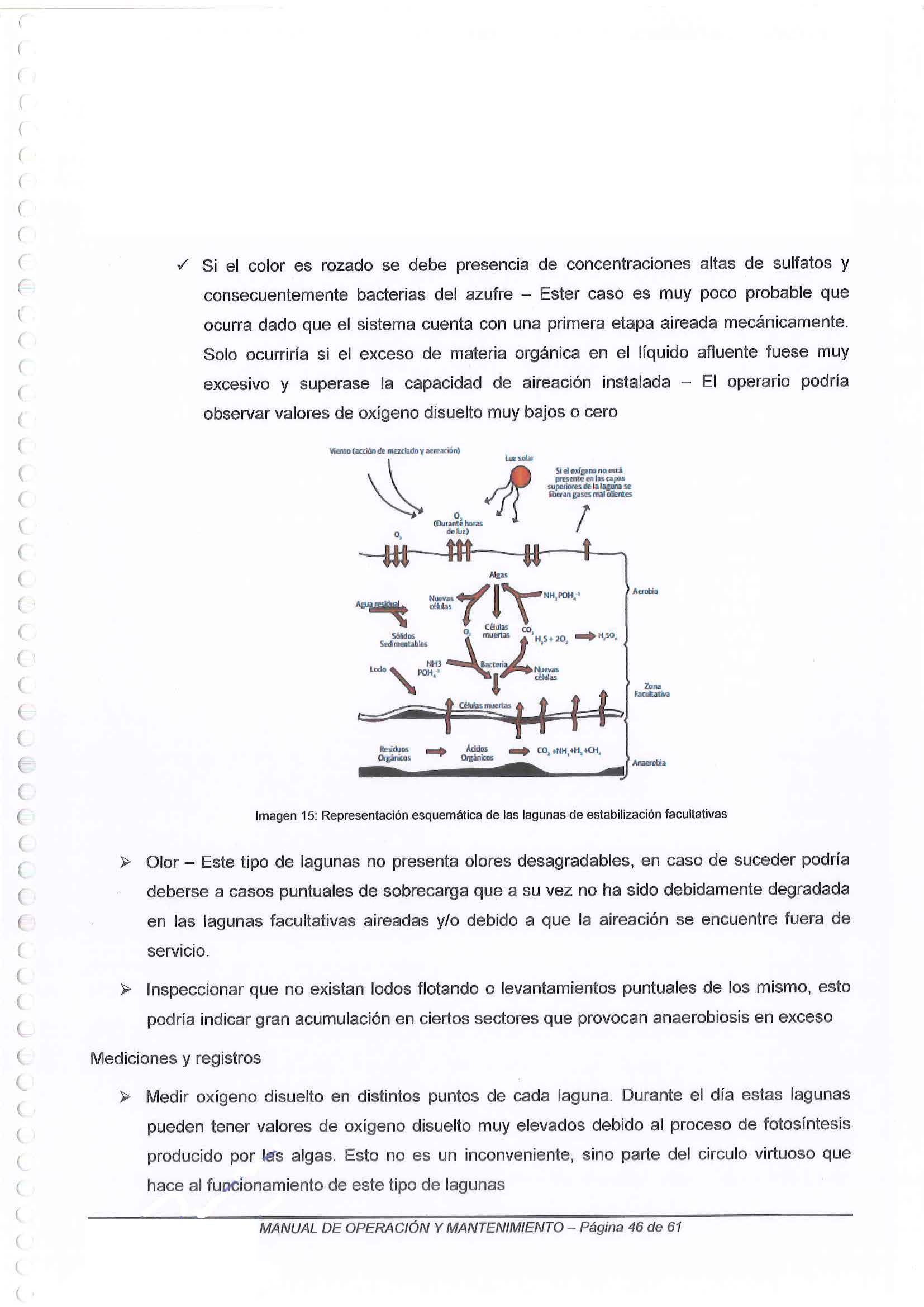 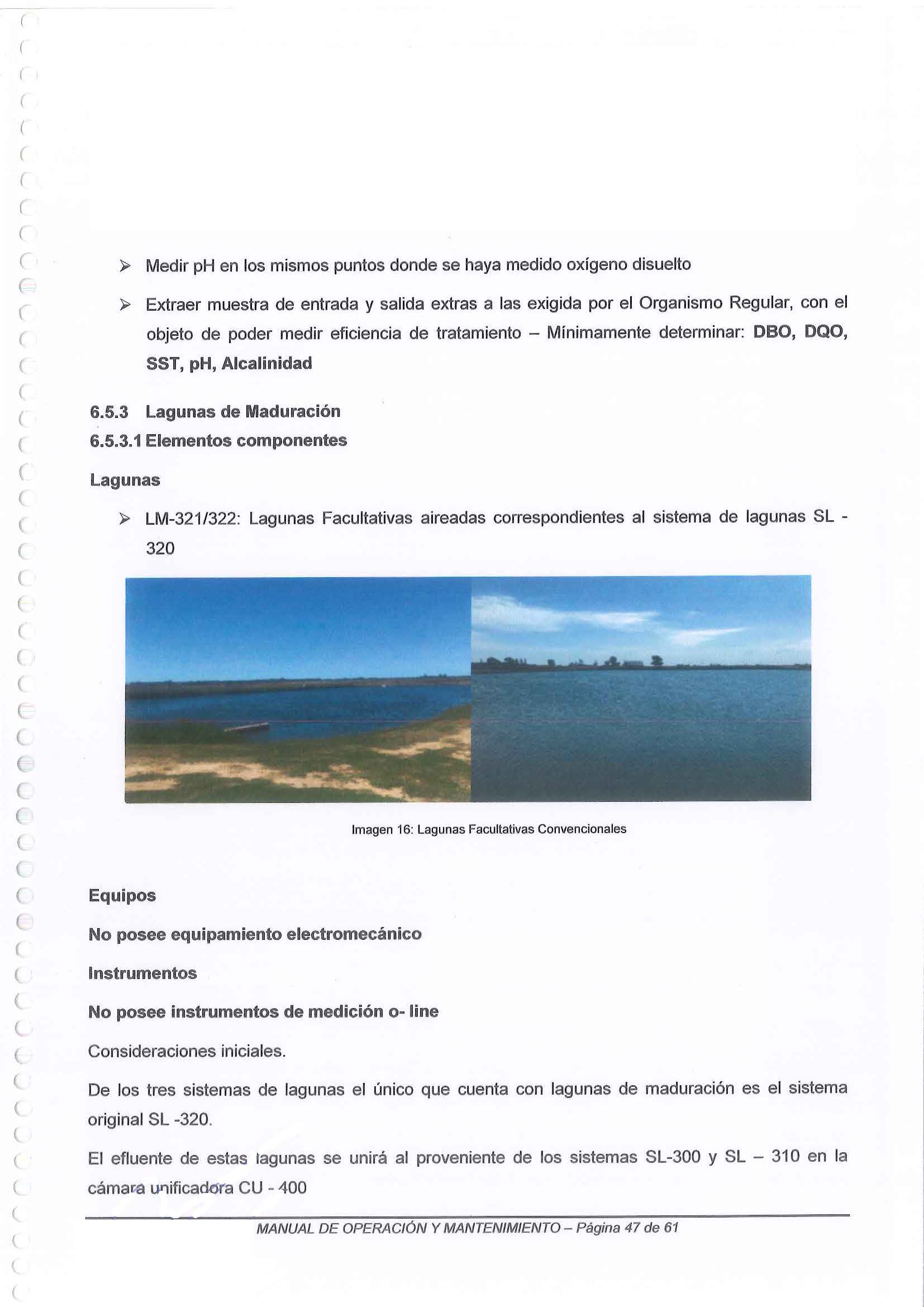 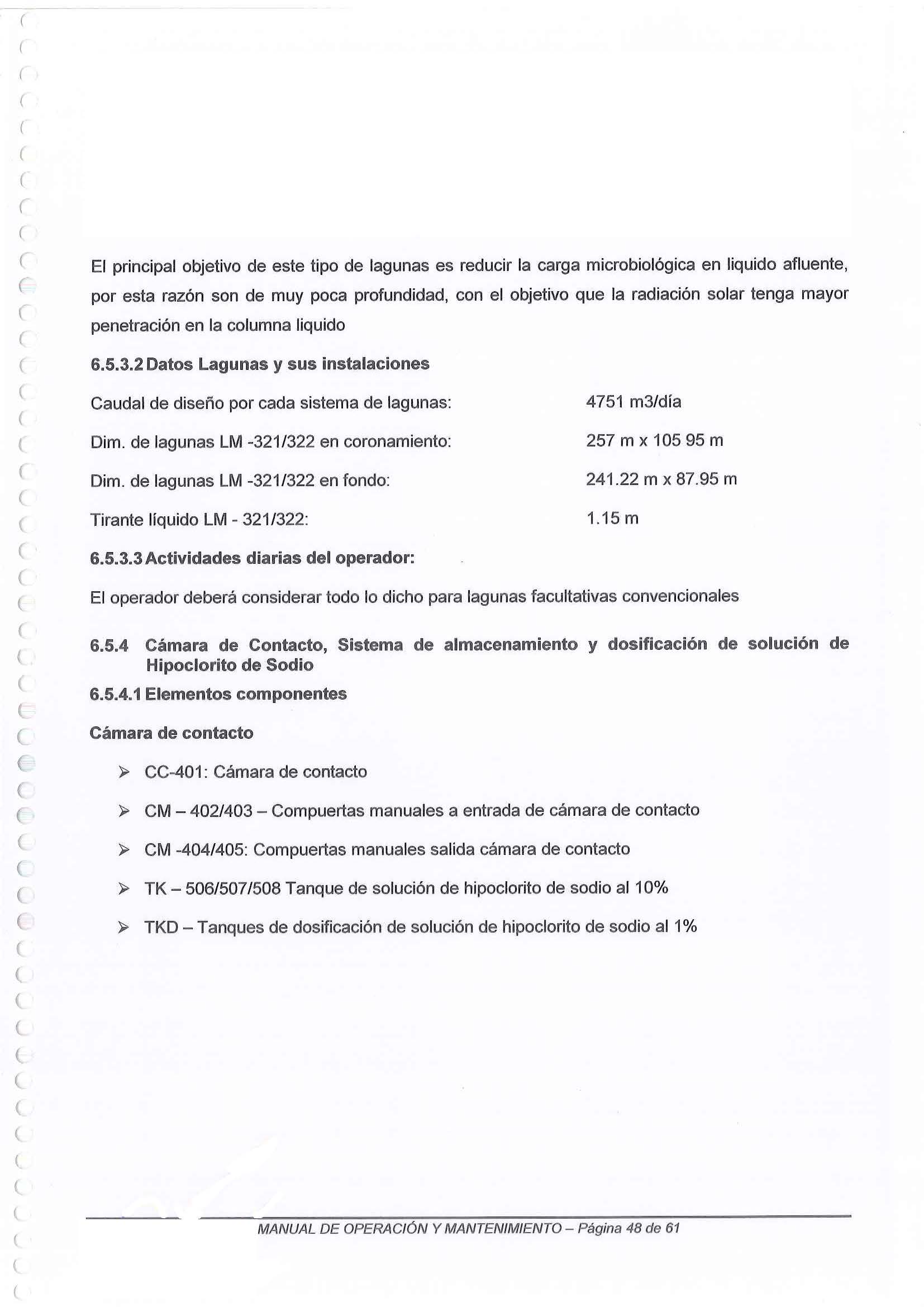 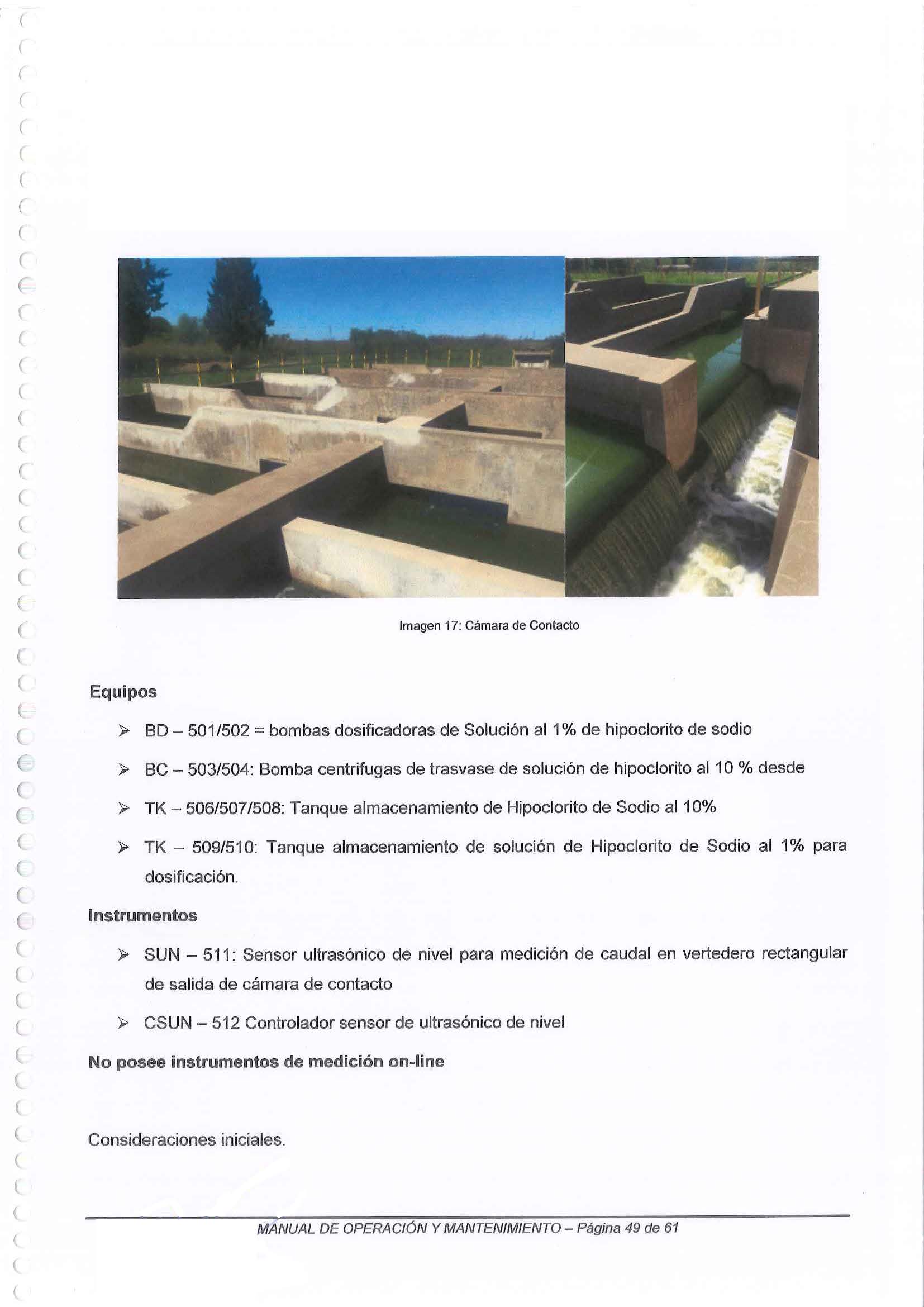 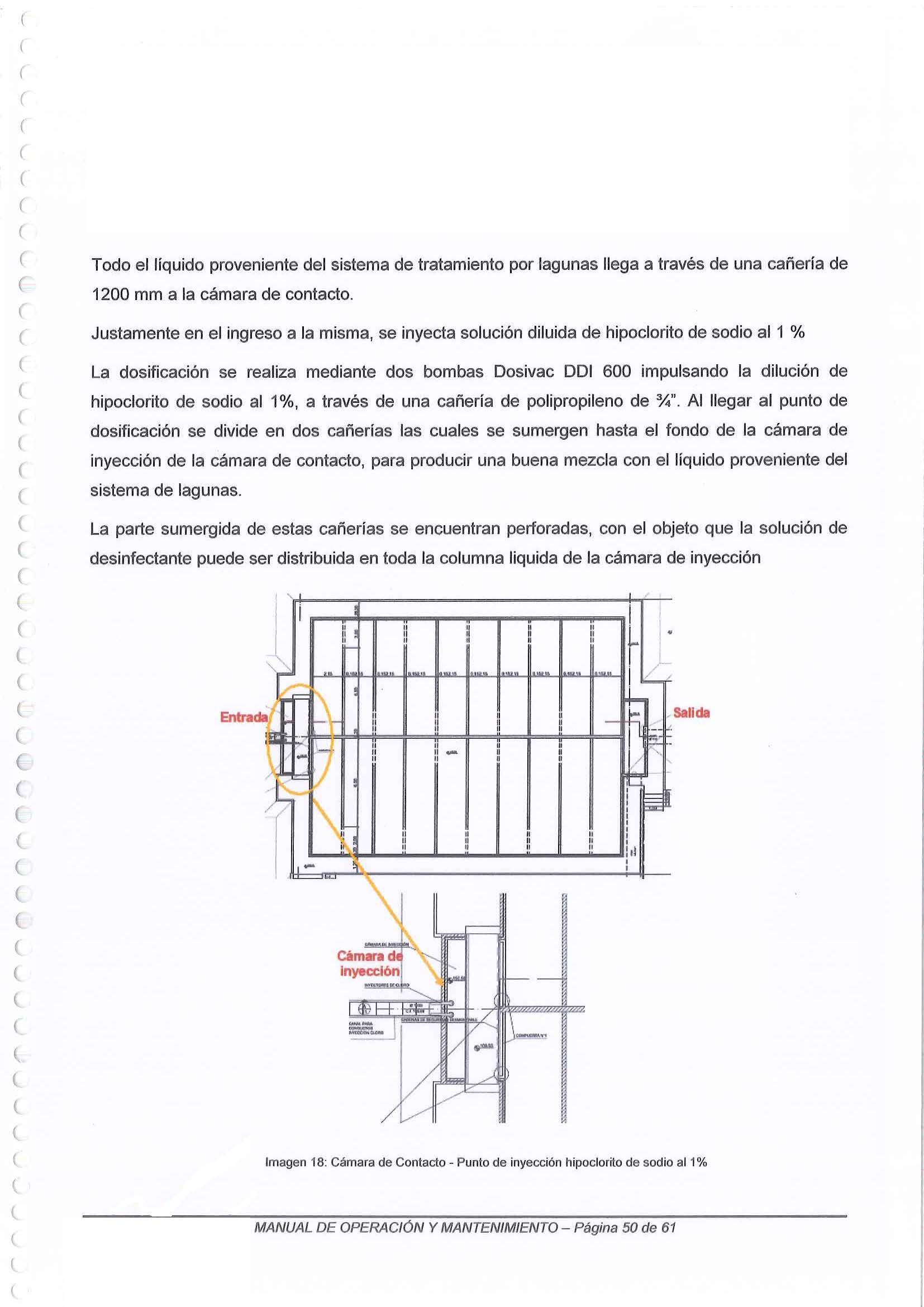 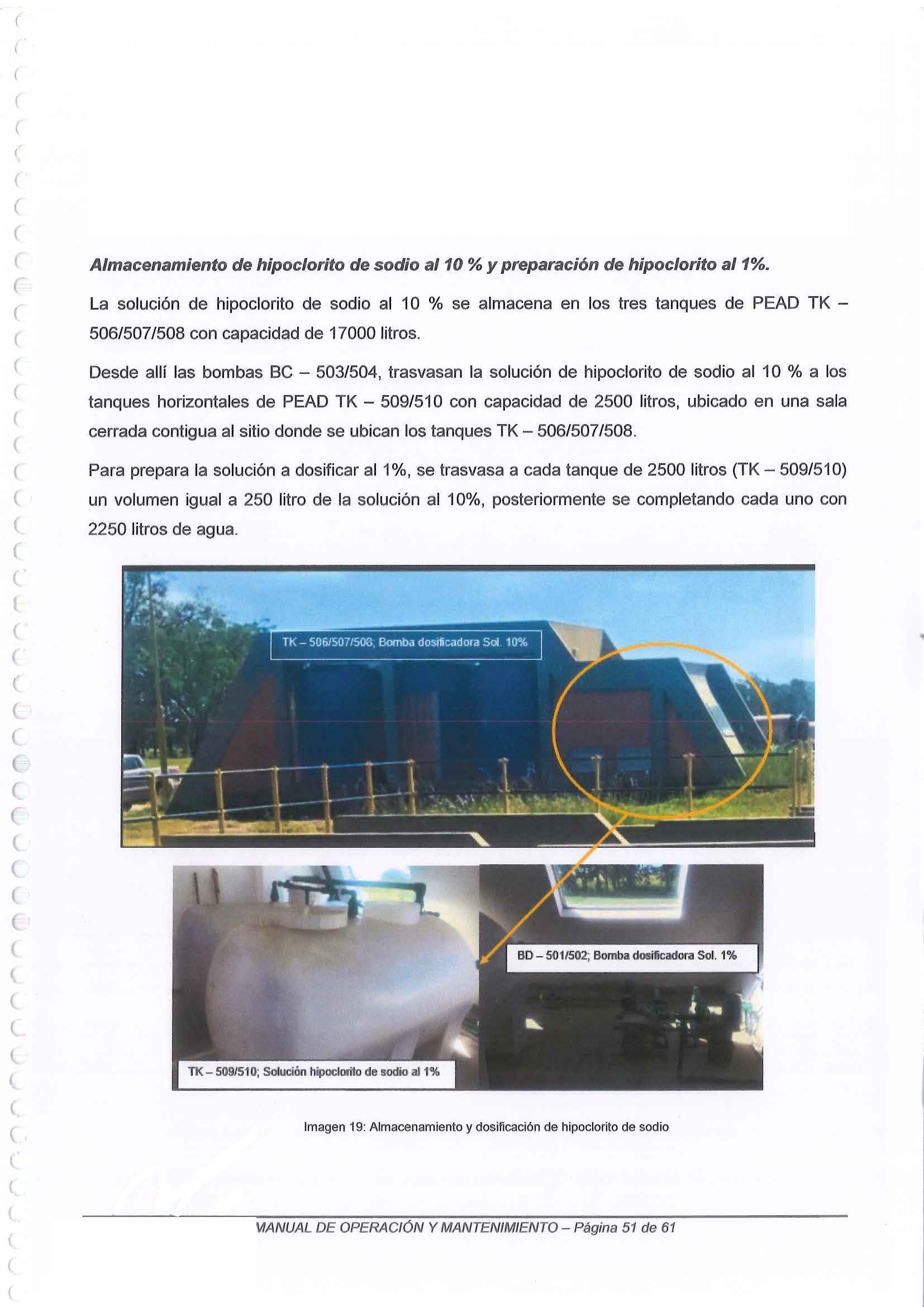 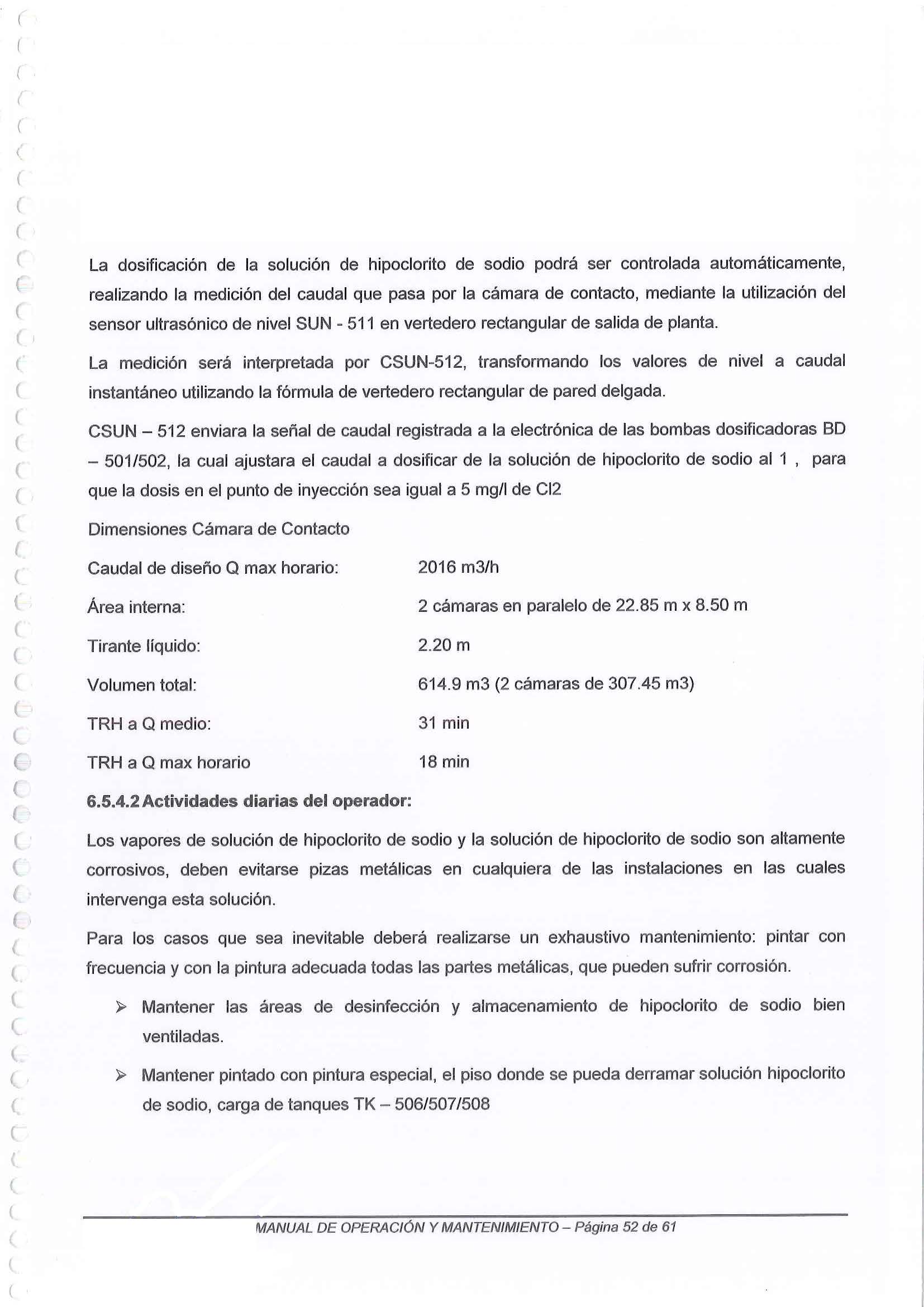 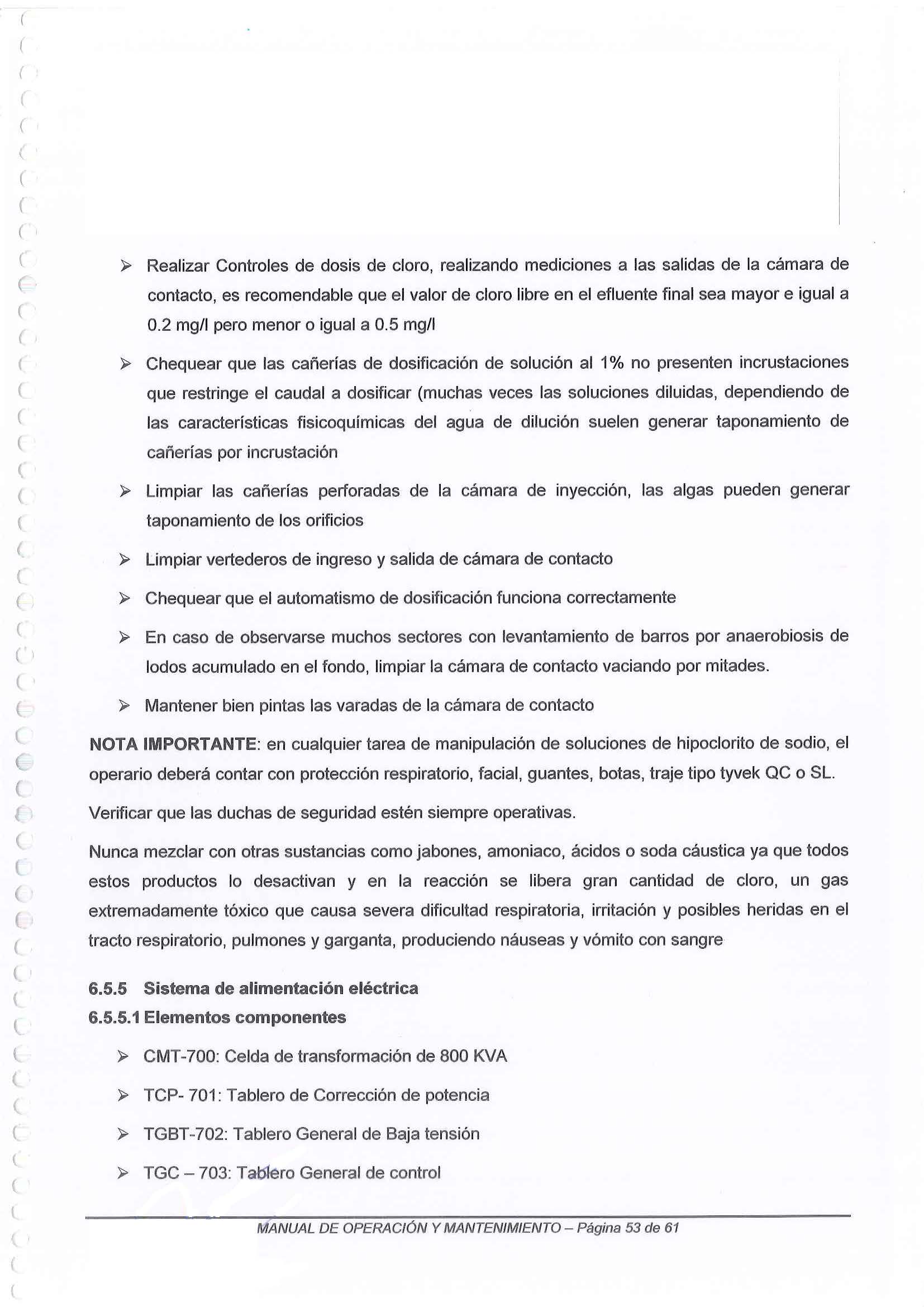 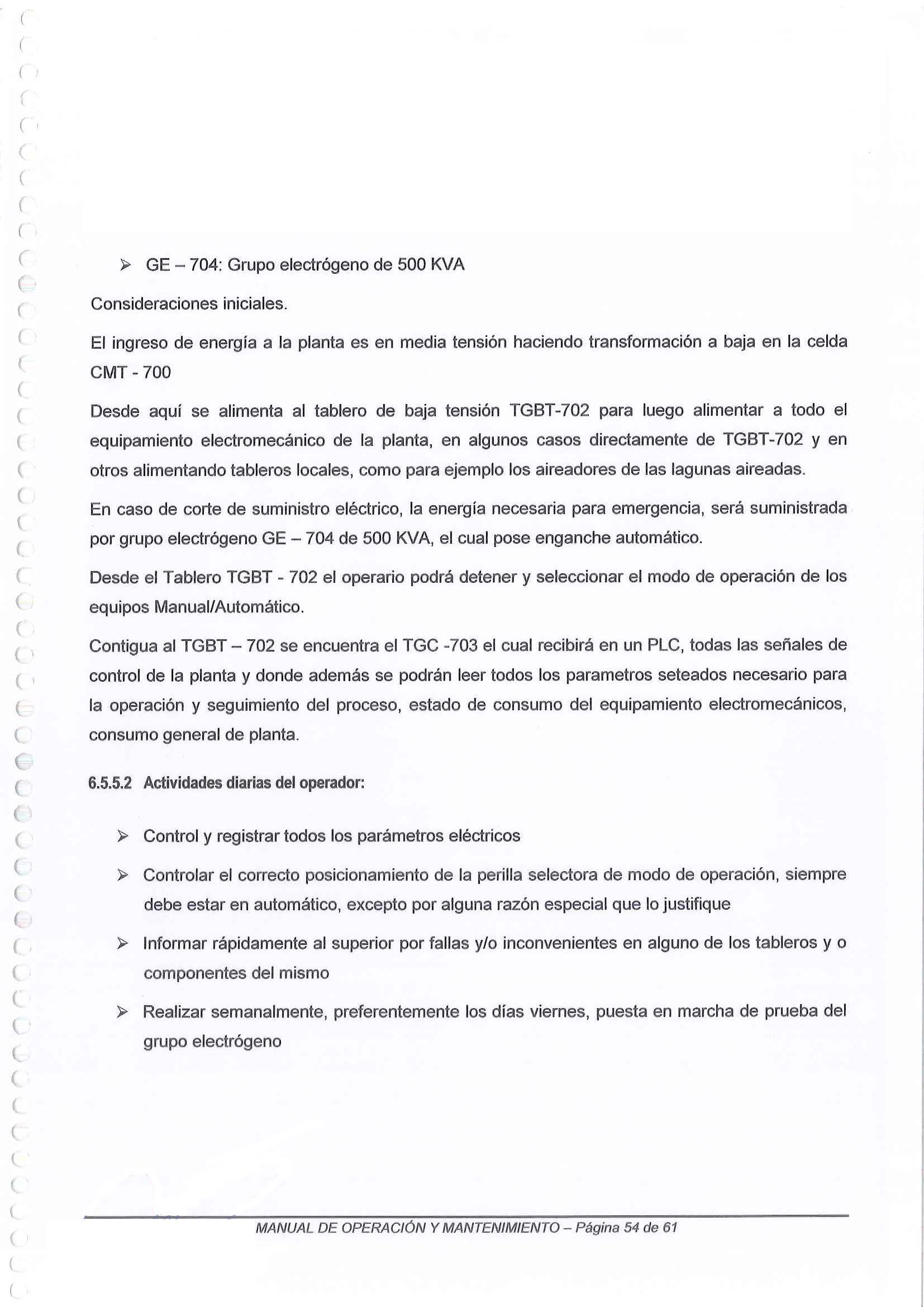 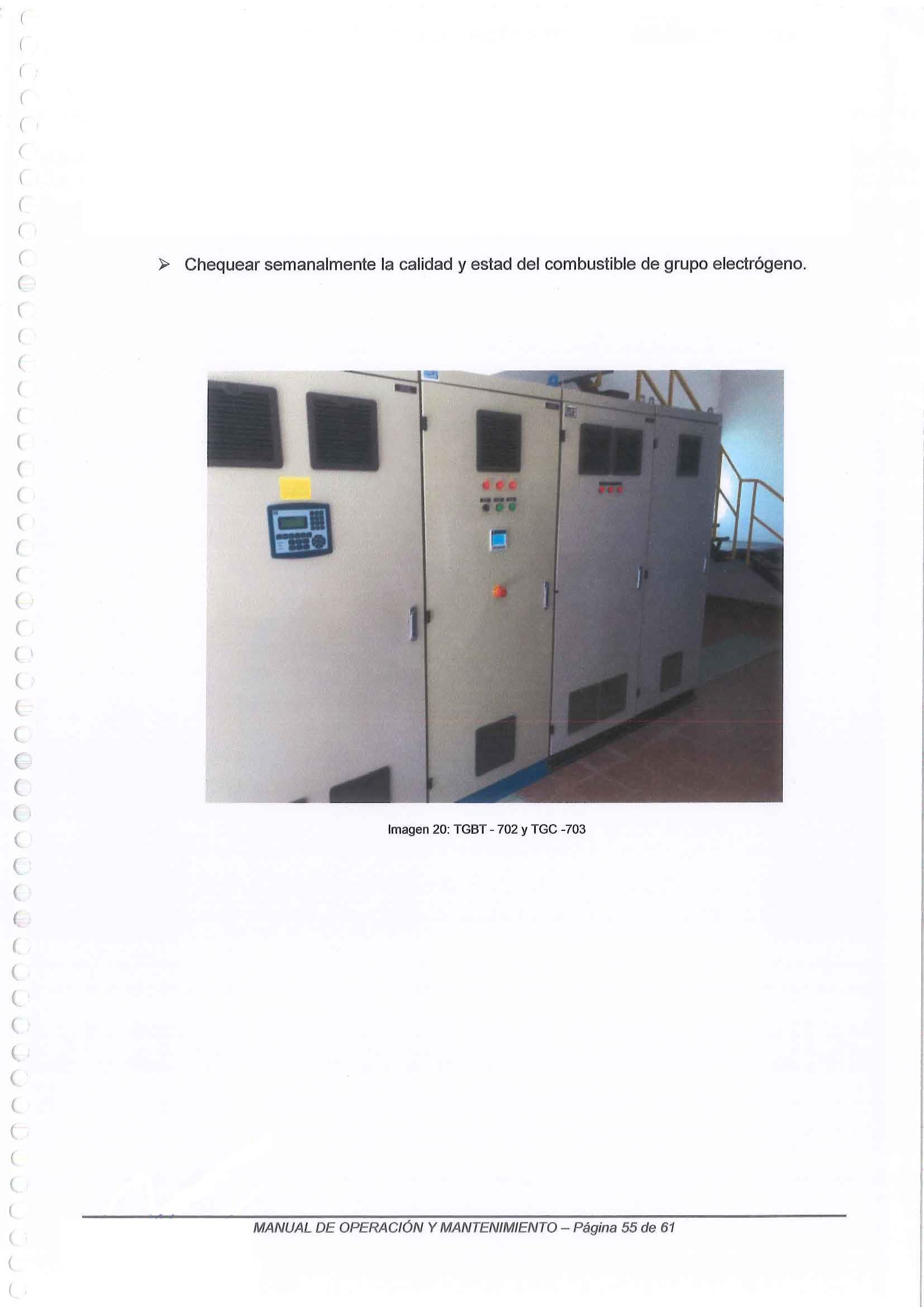 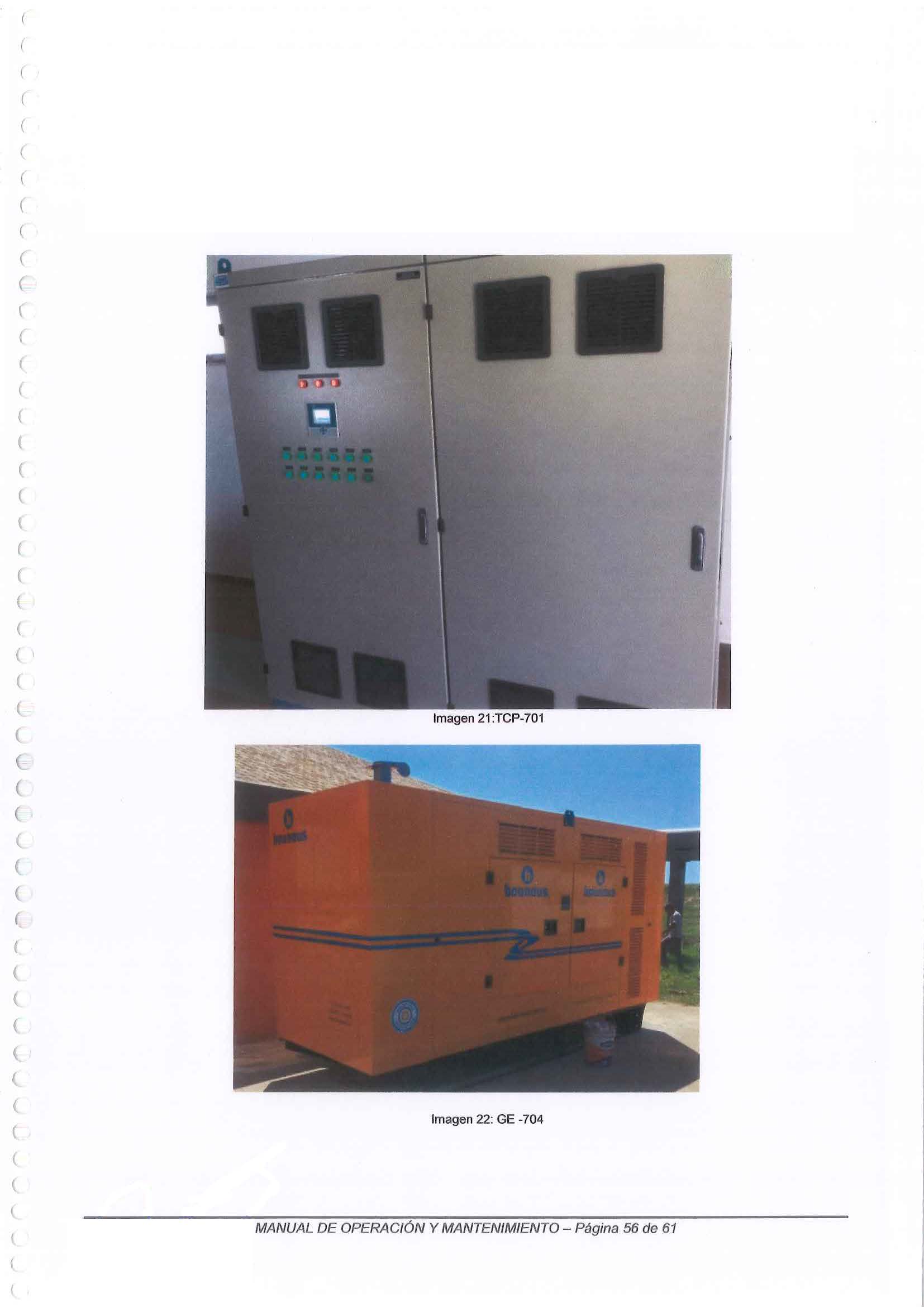 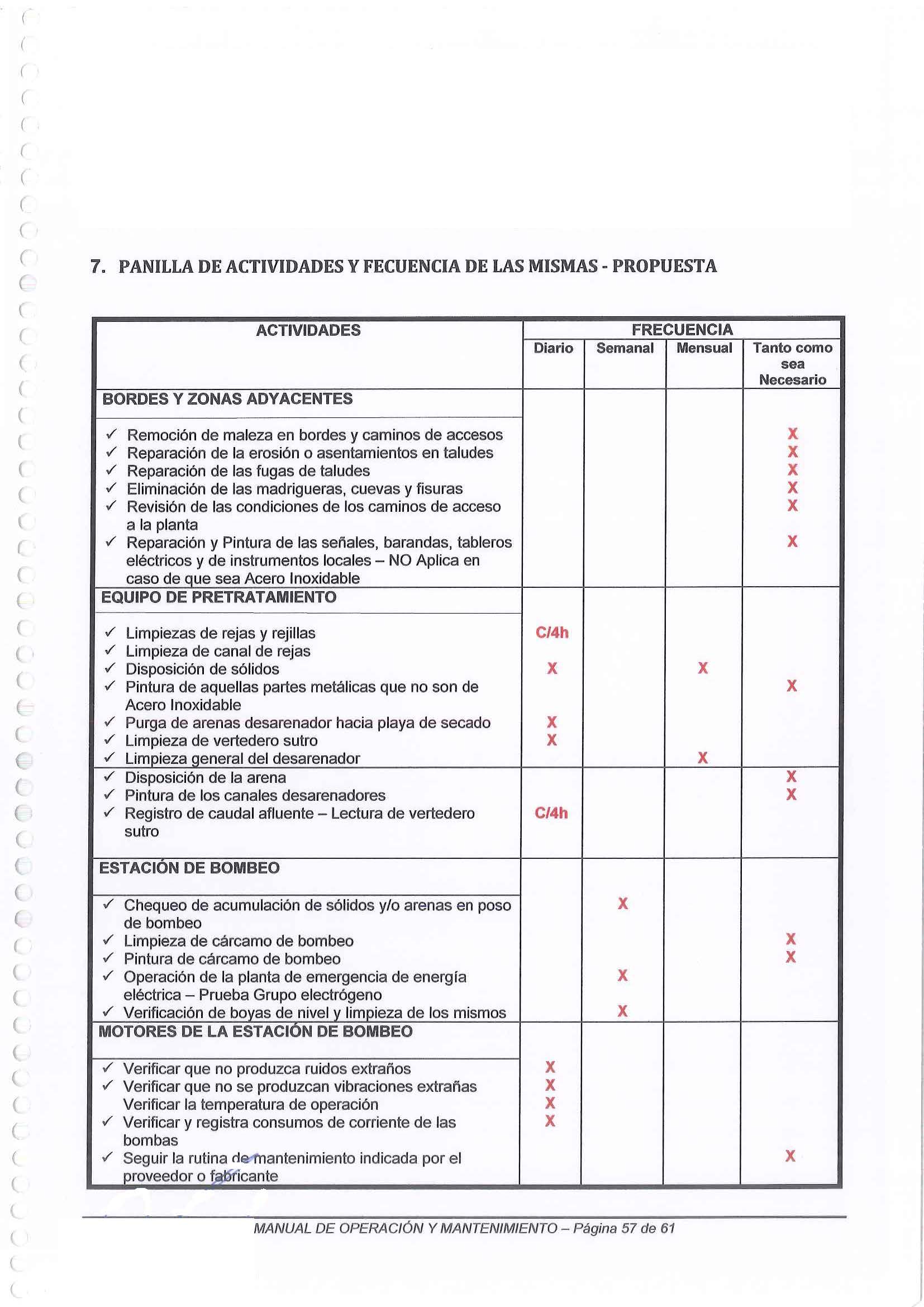 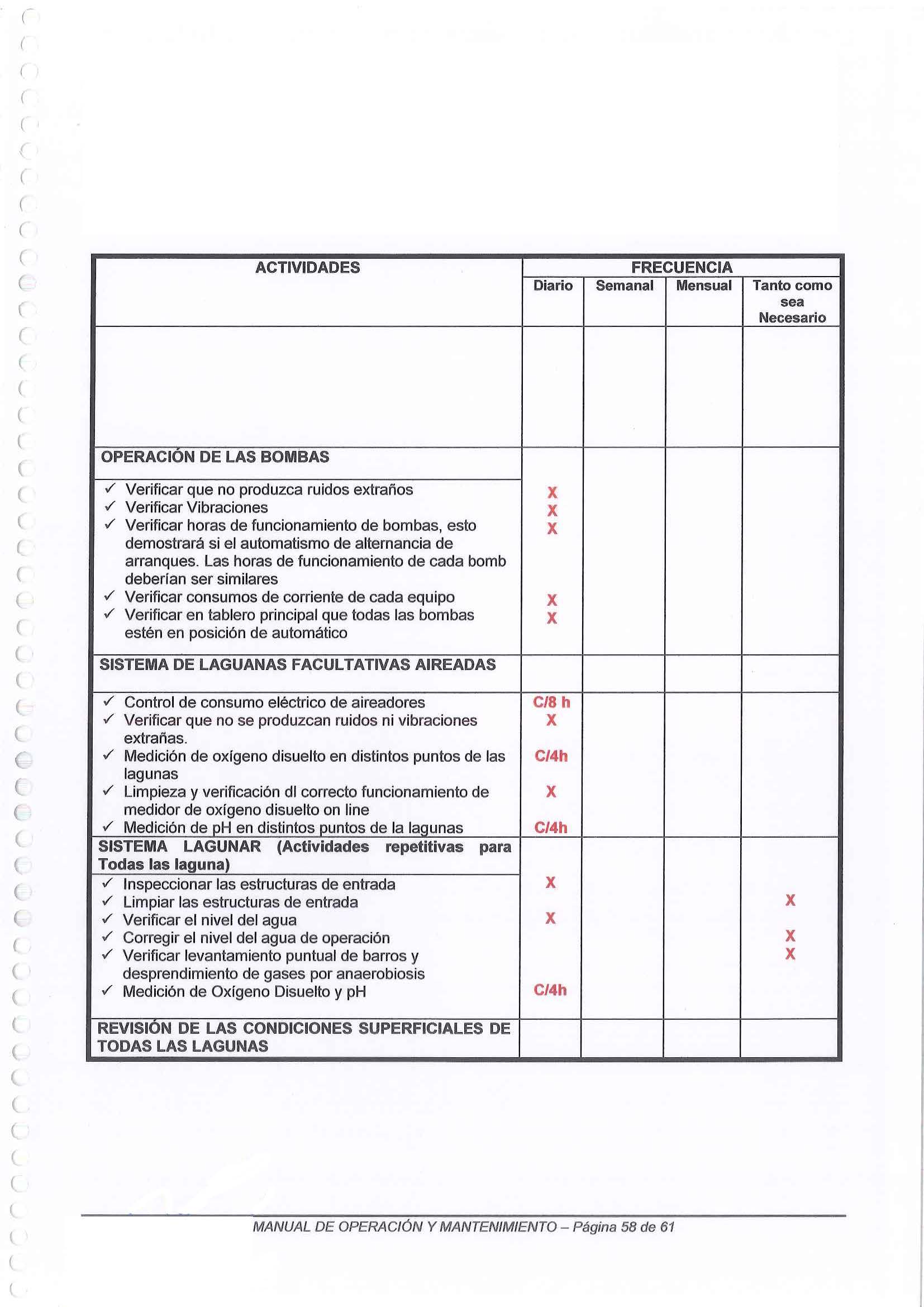 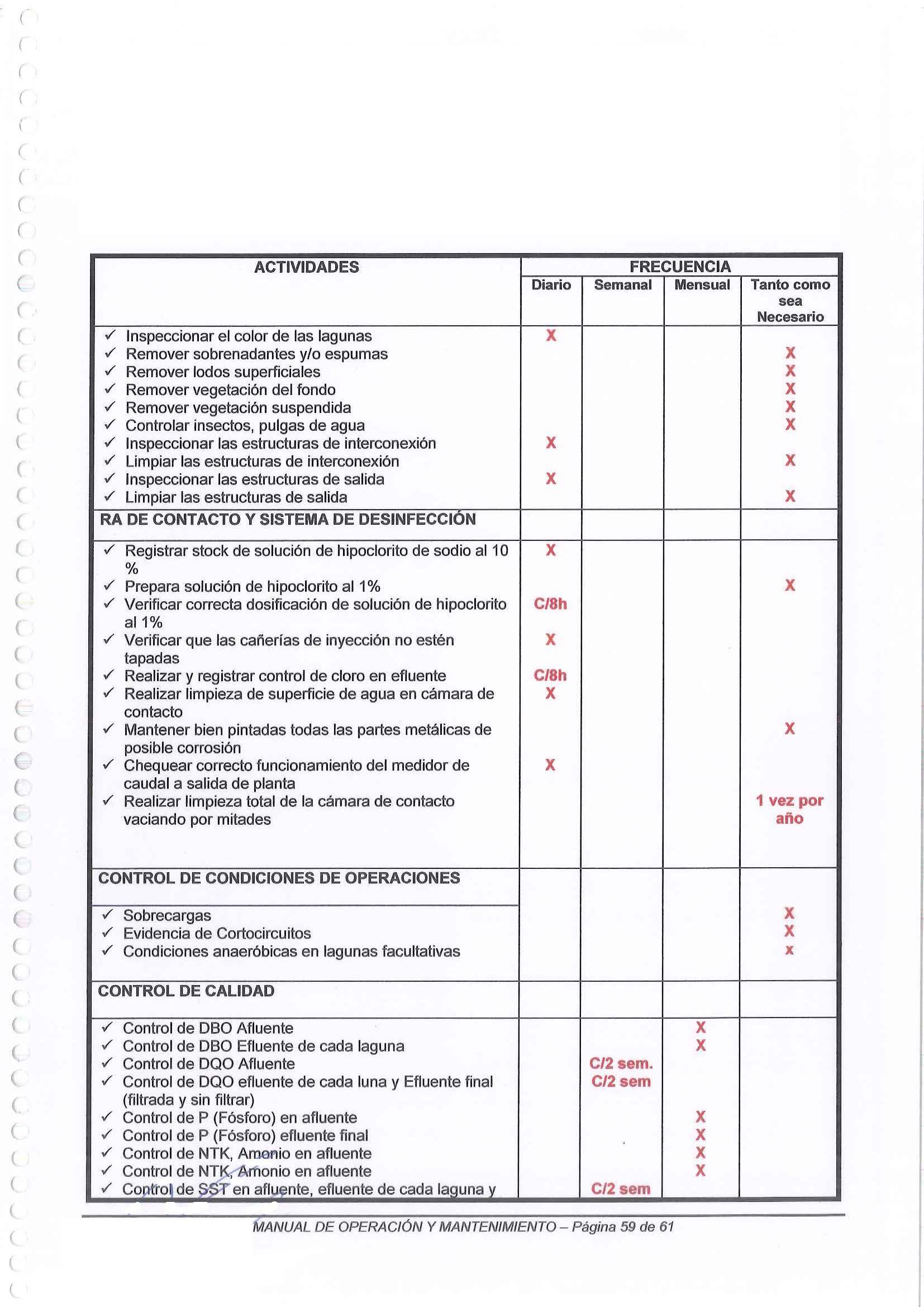 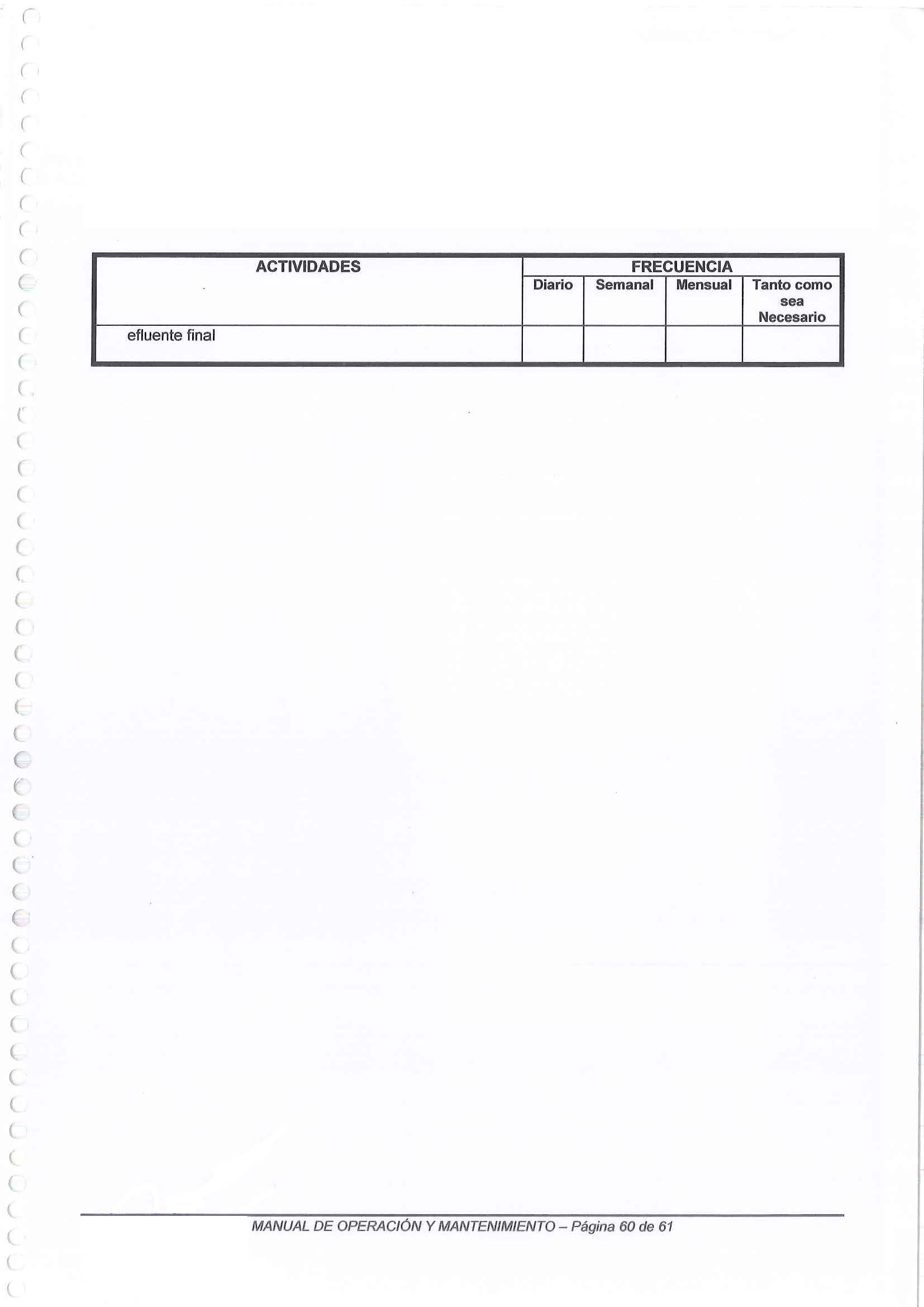 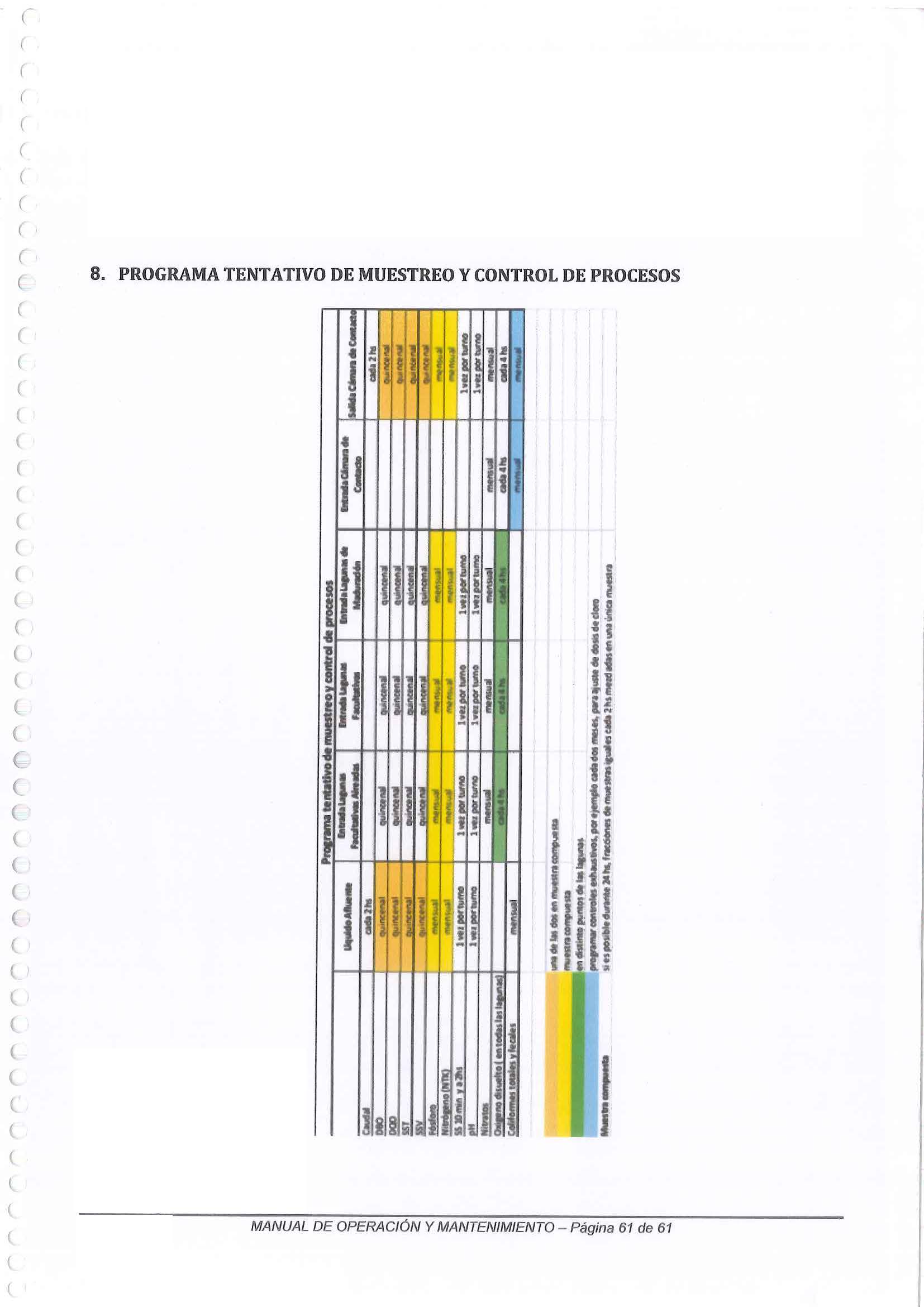 Dr. Juan Martín LosanoSecretario H.C.D.Dr. Gustavo J. KleinPresidente H.C.D.
